ПРИЛОЖЕНИЕУтвержденорешением Совета депутатовмуниципального образованияВолосовскиймуниципальный районЛенинградской областиот 24 мая 2017 года № 181Стратегия социально-экономического развитиямуниципального образования Волосовский муниципальный районЛенинградской области до 2030 годаВолосово2017ВведениеСтратегия социально-экономического развития Волосовского муниципального района на период до 2030 г. (далее – Стратегия) разработана в соответствии с требованиями Федерального закона «О стратегическом планировании в Российской Федерации» от 28.06.2014 г. №172-ФЗ, Методических рекомендаций по осуществлению стратегического планирования на уровне муниципальных образований Ленинградской области, утвержденных распоряжением Комитета экономического развития и инвестиционной деятельности Ленинградской области от 10.06.2015 г. № 60 и иных нормативно-правовых актов федерального, регионального и муниципального уровней.Анализ целевых ориентиров реализации Концепции социально-экономического развития МО Волосовский муниципальныйрайон до 2020 года, принятой в 2009 году,свидетельствует об опережающем росте экономики и социальной сферы муниципального района по отдельным направлениям (Таблица 1). Уже в 2015 году значения отдельных показателей превышали целевой ориентир 2020 года, в частности, показатели демографического развития и уровня жизни населения, а также индикаторы экономического развития территории.Таблица Целевые индикаторы оценки достижения стратегических целей Концепции социально-экономического развития МОВолосовский муниципальный район Источник: Концепция социально-экономического развития муниципального образования Волосовский муниципальный район до 2020 года	В то же время, отдельные показатели отражают слабые стороны текущего социально-экономического развития Волосовского муниципального района. При общем сокращении естественной убыли, произошло сокращение численности населения в трудоспособном возрасте, негативной тенденцией является старение населения при общем снижении уровня рождаемости. В период с 2011 по 2015 гг. наблюдался устойчивый рост численности населения, в том числе, за счет положительного миграционного сальдо, компенсирующего естественную убыль населения. В то же время,возрастающее  влияние Санкт-Петербургской агломерации привело к концентрации населения, особенно в трудоспособном возрасте, в северной части района, граничащей с Санкт-Петербургской агломерацией, что является негативным фактором, увеличивающим риски диспропорций территориального и социально-экономического развития Волосовского муниципального района.Другим фактором, способным оказать негативное влияние на социально-экономическое развитие в долгосрочной перспективе, является сокращение инвестиционной активности в обрабатывающейотрасли и диспропорции распределения инвестиций на территории Волосовского муниципального района.Наибольший объем накопленных инвестиций за 5 лет пришелся на Волосовское ГП (22% всех реализованных за 5 лет инвестиционных проектов), Рабитицкое, Кикеринское и Бегуницкое сельские поселения. На эти поселения приходится более 60% всех осуществленных за 5 лет в Волосовском муниципальном районе инвестиций. В то же время, на долю Терпилицкого, Беседского и Сабского поселений в сумме приходится менее 1% всех осуществленных инвестиций. Проведенный анализ инвестиционной деятельности в территориальном разрезе свидетельствует о крайне неравномерном распределении инвестиций по территории Волосовского муниципального района, что в долгосрочном периоде может негативно отразиться на создании рабочих мест и уровне жизни населения менее инвестиционно-активных сельских поселений.В то же время, драйвером экономического развития в последние годы стал сектор сельского хозяйства – положительное влияние оказало введение продуктовых санкций и рост спроса на продукцию местного производства, стимулирующий предприятия агропромышленного сектора инвестировать в собственное производство. Высокопродуктивное сельское хозяйство определяет лидирующие позиции Волосовского муниципального района по производству отдельных видов сельскохозяйственной продукции в Ленинградской области.Данные обстоятельства требуют проведения стратегического анализа развития Волосовского муниципального района, выявления причин отставания отдельных фактических показателей социально-экономического развития от запланированныхКонцепцией и актуализации приоритетных направлений развития муниципального района в рамках разработки Стратегии социально-экономического развития Волосовского муниципального района на период до 2030 года.Важным стимулом, определяющим необходимость актуализации основного стратегического документа, является произошедшие в стране макроэкономические и геополитические изменения, а также новые акценты федеральной и региональной политики.Учитывая положения Методических рекомендаций по осуществлению стратегического планирования на уровне муниципальных образований Ленинградской области, утвержденных распоряжением Комитета экономического развития и инвестиционной деятельности Ленинградской области от 10.06.2015 г. № 60, настоящая Стратегия разработана на основании комплексного анализа развития Волосовского муниципального района, включающего анализ внешней среды и основных тенденций, диспропорций и ограничений, сформировавшихся в социально-экономическом развитии района.Назначение Стратегии заключается в необходимости определения и формулирования долгосрочных стратегических целей, приоритетов и задач развития муниципального района, улучшения инвестиционной привлекательности и повышения качества муниципального управления. Кроме этого, Стратегия является основой для разработки документов территориального планирования, муниципальных программ и плана мероприятий по реализации Стратегии.Анализ социально-экономического развития Волосовского муниципального районаОсобенности экономико-географического положенияВолосовский муниципальный район образован в сентябре 1927 года, в течение периода с 1963 по 1965 год входил в состав Кингисеппского сельского района. Район расположен в юго-западной части Ленинградской области в составе зоны формирующего влияния Санкт-Петербургской агломерации. На западе район граничит с Кингисеппским и Сланцевским муниципальными районами, на севере – с Ломоносовским, на востоке – с Гатчинским и на юге – с Лужским. Большая часть района находится на Ижорской возвышенности (часть Ордовикского плато) с преимущественно равнинным рельефом. Волосовский муниципальный район  имеет протяженность 65 кмс севера на юг и 55 км – с запада на восток. Общая площадь земель в границах муниципального образования по состоянию на 2016 г. составляет 2 680,5 км² (3,65% площади Ленинградской области), из них 102,75 км² – земли городского и сельских населенных пунктов. Административным центром района является г. Волосово, расположенный на расстоянии 84 км от Санкт-Петербурга. С 1927 года поселок Волосово стал административным центром района, в 1937 году он был отнесен к категории рабочих поселков. 14 апреля 1999 года поселок городского типа Волосово приобрел статус города. С 1 января 2006 года город вошел в состав Волосовского городского поселения Волосовского муниципального района. Численность населения района по состоянию на 1 января 2016 года составляет 51,8 тыс. человек, численность населения административного центра района – 12,2 тыс. человек. В состав Волосовского муниципального района входят 16 муниципальных образований, в том числе, одно городское и 15 сельских поселений. В общей сложности, на территории района находятся 202 населенных пункта.Географическое расположение Волосовского района является выгодным с точки зрения транспортной доступности.С запада на восток по территории района проходит федеральная трасса М11 «Нарва» (Санкт-Петербург — Ивангород – граница с Эстонией), являющаяся частью европейского маршрута Е20. В непосредственной близости от Волосовского района расположены федеральные трассы М20 (Е95) Санкт-Петербург – Псков и автомагистраль «Россия» М10 (Е105) Москва – Санкт-Петербург. Через Волосовское городское поселение проходит трасса регионального значения Гатчина – Ополье и дорога Кипень – Сосново. С запада на восток по территории района проходит стратегически важная железнодорожная магистраль  Мга – Гатчина – Веймарн – Ивангород протяженностью 48 км, обеспечивающей подход к портам на южном берегу Финского залива. В связи с наращиванием объема грузопотока, в настоящий момент ведется комплексная реконструкция нескольких участков железнодорожной линии, обеспечивающей доступ к морскому порту Усть-Луга. Территория Волосовского района расположена в поясе умеренно-континентального климата в пределах лесостепной зоны, относится к зоне рискованного земледелия.Географическое положение Волосовского муниципального района можно охарактеризовать как благоприятное: близость к областному центру и транспортная доступность являются факторами, оказывающими положительное влияние на социально-экономическое развитие территории.Наличие природных ресурсов, экологическая ситуацияОбщая площадь Волосовского муниципального района составляет 268,1 тыс. га. Имеющиеся земельные ресурсы определяют основу и потенциал развития экономики района: агропромышленный комплекс (выращивание зерновых и картофеля, молочное животноводство и пищевая перерабатывающая промышленность), а также лесозаготовка. Волосовский район принадлежит к числу наиболее освоенных в сельскохозяйственном отношении муниципальных районов Ленинградской области. По удельному весу сельскохозяйственных угодий (77,4 тыс. га или 28,9% всей площади) он занимает первое место среди районов области, 34,0 тыс. га (12,7% всей площади) используются под посевы сельскохозяйственных культур. Более 65% территории Волосовского муниципального района составляют земли лесного фонда (175,5 тыс. га), из них большую часть составляют эксплуатационные леса (62,6% от общей площади земель лесного фонда).По территории муниципального образования протекает 34 реки общей протяженностью 535 км, в том числе, одна из крупнейших рек Ленинградской области – р. Луга. Имеющиеся водные ресурсы в совокупности с благоприятной экологической обстановкой создают предпосылки для развития рыбоводства на территории Волосовского района (разведения рыбы в открытых бассейнах), которое в настоящий момент осуществляется в малом масштабе крестьянскими (фермерскими) хозяйствами. Волосовский муниципальный район относится к зоне низкого потенциала загрязнения атмосферного воздуха, водоемов и почвы, показатели загрязнения окружающей среды не превышают установленных норм. Ввиду благоприятной экологической ситуации в отличие от большинства других муниципальных районов Ленинградской области, Волосовский муниципальный район характеризуется положительным балансом твердых бытовых отходов – разницей между фактическим и расчетным нормативным образованием отходов.В 2016 году на территории г. Волосово был организован раздельный сбор вторичного сырья, реализацией пилотного проекта занимается предприятие ООО «Профспецтранс», также обслуживающее полигон по размещению ТБО в Калитинском сельском поселении.В г. Волосово установлено 4пункта для раздельного сбора отходов, в среднесрочной перспективе планируется охватить не только территорию города, но и весь район (увеличение количества пунктов для раздельного сбора отходов до 50 шт.).Сортировка бытовых отходов позволяет повысить эффективность их утилизации (по сравнению с захоронением мусора на полигонах), а также выполняет важную социальную функцию – способствует повышению уровня экологической культуры и ответственностинаселения.На территории Волосовского района имеется широкий диапазон минерально-сырьевых ресурсов. Карбонатные породы представлены известняками, которые занимают почти всю северную часть Ордовикского плато и доломитами, залегающими в верхней части плато южной половины Ордовикского плато, по запасам известняка Волосовский район занимает первое место в Ленинградской области. Мощность горизонта доломитов составляет 25-30 метров, в общей сложности на территории района разведано 5 месторождений доломитов: Волосовское, Врудское, Кикеринское,  Роговицкое,  Молосковицкое.  Месторождения доломитов пригодны для производства строительной извести и известняковой муки, магнезиальной извести, щебня и асфальтобетонных смесей. Болотистая местность обуславливает наличие промышленных залежей торфа, широко используемого как в топливной промышленности, так и в сельском хозяйстве. Широко представлены общераспространенные минерально-сырьевые ресурсы – строительный песок, известняк, кирпично-черепичные глины, гравийно-песчаный материал и др.Таблица 2Разведанные запасы полезных ископаемых Волосовского муниципального районаИсточник: Паспорт МО Волосовский муниципальный район за 2015 годИмеющиеся минерально-сырьевые ресурсы используются для нужд других отраслей экономики Волосовского муниципального района, в частности, карбонатные породы – известняки и доломиты – используются в сельском хозяйстве в качестве минеральных удобрений, известь применяют в пищевой промышленности (молочной и хлебопекарной).Рекреационные ресурсы Волосовского муниципального района включают в себя ряд национально-исторических экскурсионных объектов, уникальные достопримечательности природы, а также особо охраняемые природные территории и объекты. Всего на территории района находятся около 200 памятников истории и культуры, в том числе, музеи и выставочные залы, исторические усадьбы, парки и постройки, религиозные памятники архитектуры, мемориальные комплексы и исторические захоронения. Ключевыми точками туристического интереса являются музей-усадьба Рериха в д. Извара, усадьба барона Врангеля, имение Якова Брюса, дом-музей Бориса Вильде в д. Ястребино. На территории района также расположен ряд культурно-исторических памятников времен Великой Отечественной войны: памятник воинам народного ополчения в д. Котино, памятный знак «Лужский оборонительный рубеж» в пос. Беседа,27 братских захоронений, в том числе, воинский мемориал в д. Большой Сабск и мемориальный комплекс в д. Большое Заречье.Многие исторические достопримечательности, расположенные на территории Волосовского муниципального района, являются частью региональных и международных туристических маршрутов:музей-усадьба Рериха входит в региональный маршрут «Жизнь замечательных людей», активно развиваются международные культурные связи сближним и дальним зарубежьем (странами Скандинавии, Прибалтики и Азии).На территории Волосовского муниципального района активно развивается событийный туризм, ежегодно в поселениях проводятся культурные и тематические праздники и мероприятия:праздник «Знамя Мира» в д. Извара, районный праздник Волосовского картофеля «Виват, картошка!» в д. Терпилицы, регулярные мероприятия на базе домов культуры в поселениях.Природно-рекреационные ресурсы на территории Волосовского муниципального района включают в себя геологические обнажения красных девонских песчаников в долине р. Лемовжа (д. Хотнежа), комплексный памятник природы «Истоки р. Оредеж в урочище «Донцо», имеющий статус особо охраняемой природной территории областного значения, уникальные для Ленинградской области альвары (луга на известковой плите). Потенциальным местом отдыха и реабилитации могут стать развитые сельскохозяйственные территории района.По территории Волосовского района проложено три автомобильных и пешеходных туристических маршрута: «Достопримечательности Извары и ее окрестностей», «Святыни и достопримечательности восточной части Волосовского района» и «К низовьям реки Лемовжа». В д. Шадырицы Курского сельского поселения находится контактный зоопарк. Туристическая инфраструктура Волосовского района включает в себя две гостиницы (в г. Волосово и п. Калитино, общее число мест – 46), усадьбу «Беседа» (в п. Беседа), а также сеть заведений общественного питания в г. Волосово (на 313 посадочных мест).Таким образом, Волосовский район обладает потенциалом для развития ряда туристических направлений: исторического, патриотического, паломнического, оздоровительного, агро-туризма. Основными препятствиями развития туристической отрасли в настоящий момент являются недостаточно развитая туристическая инфраструктура (средства размещения), невысокая привлекательность отрасли для субъектов малого предпринимательства и недостаток квалифицированных кадров. Население и трудовые ресурсы, уровень жизниЧисленность населения Волосовского района по состоянию на 1 января 2016 года составила 51 824 человека, в течение периода с 2011 по 2016 годы наблюдается положительная динамика изменения численности населения. Численность городского населения, проживающего в административном центре муниципалитета г. Волосово, составляет 12 187 человек (23,5% от численности населения района), численность сельского населения муниципального образования – 39 637 человек (76,5% от общей численности населения). Характеристика системы расселения позволяет оценить возможности дальнейшего социально-экономического развития поселений. Поселения Волосовского района с численностью населения свыше 3 тыс. человек можно условно отнести к наиболее устойчивым с точки зрения социально-экономического развития центрам системы расселения, в которых имеется базовый набор необходимых объектов инженерной и социальной инфраструктуры. Такими сельскими поселениями являются Бегуницкое, Большеврудское, Губаницкое, Калитинское  и Изварское.Волосовский муниципальный район расположен в зоне формирующего влияния Санкт-Петербургской агломерации, оказывающей воздействие на социально-экономическое развитие и, прежде всего, демографические характеристики района. Динамика численности городского и сельского населения за период 2011–2015 гг., в целом, соответствует тенденциям изменения численности населения в группе муниципальных районов зоны формирующего влияния агломерации, в которую также входят Лужский, Сланцевский, Кингисеппский, Киришский и Волховский муниципальные районы. Таблица Динамика численности городского и сельского населения Волосовского муниципального района в 2011-2016 гг., тыс. чел.Источник: Паспорт МО Волосовский муниципальный район за 2011-2015 гг.Демографическая ситуация в Волосовском муниципальном районе характеризуется естественной убылью населения: показатель смертности превышает показатель рождаемости. Коэффициент естественной убыли – 5,0 человек на 1000 населения. Общий рост численности населения района объясняется положительным миграционным сальдо.Таблица Динамика демографических показателейВолосовского муниципального района в 2011-2015гг.Источник: База данных муниципальных образований РосстатаНа протяжении 2011-2015 гг. естественная убыль населения компенсировалась за счет миграционного прироста. Тем не менее, в 2015 годумиграционный приростсократился в 3,6 раза к уровню 2011 года и составил 197 человек, коэффициент миграционного прироста составил 3,8 чел. на 1000 населения. Проблема оттока населения более остро стоит в сельской местности, несмотря на сохранение положительного механического прироста: за период 2011-2015 гг. коэффициент миграционного прироста сократился в 5,8 раз.В 2015 году был отмечен относительно высокий уровень внутрирегиональной миграции: 31,6% от общей численности выбывшего населения Волосовского муниципального района стали жителями других муниципальных образований Ленинградской области, отрицательный миграционный прирост был отмечен по категории населения в трудоспособном возрасте (53 человека). Рисунок 1 Динамика численности прибывшего и выбывшего населения Волосовского муниципального района, в том числе, трудоспособного возраста, в 2011-2015 гг.Источник: База данных муниципальных образований РосстатаОдной из ключевых проблем муниципальных образований Ленинградской области, в особенности, находящихся в составе агломерации и зоны формирующего влияния Санкт-Петербурга, остается высокий уровень маятниковой миграции. Более 8% местного населения Волосовского муниципального района уезжают на работу или учебу в Санкт-Петербург, оставшиеся 2% маятниковой миграции приходятся на ежедневные поездки в другие муниципальные районы Ленинградской области. Таким образом, транспортная доступность и социокультурная привлекательность г. Санкт-Петербург отрицательно влияют на внутри- и межрегиональные миграционные процессы, в особенности, среди молодого населения.Половозрастная структура населения Волосовского муниципального образования в целом отражает общероссийские тенденции. Негативной тенденцией демографического развития Волосовского района, как и в целом по Ленинградской области, также является ускорение процесса старения населения на фоне сокращения доли трудоспособного населения района. Согласно данным официальной статистики, за период с 2011 по 2015 гг. произошло сокращение доли трудоспособного населения в общей численности населения Волосовского муниципального района с 61,0% до 58,8%, в то время как доля населения в возрасте старше трудоспособного за аналогичный период увеличилась с 23,5% до 25,4%. В долгосрочном периоде отрицательное влияние на динамику смертности будет оказывать изменение возрастной структуры населения, прежде всего, увеличение доли граждан в возрасте старше трудоспособного, что также негативно отразится на показателях естественного прироста населения муниципального образования.Последствиями указанных изменений структуры населения в долгосрочной перспективе могут стать сокращение кадрового потенциала экономики района, повышение демографической нагрузки на трудоспособных граждан, а также увеличение спроса на услуги по уходу и социальному обслуживанию.Рисунок 2 Структура численности населения Волосовского муниципального района в 2015 г.Источник: База данных муниципальных образований РосстатаТаким образом, в числе основных проблем демографического развития Волосовского муниципального района можно назвать сокращение миграционного притока, в особенности в сельской местности, а также снижение доли трудоспособных граждан в общей численности населения за счет миграционного оттока и естественной убыли.В 2015 году численность занятых в экономике составила 46,9% (24,3 тыс. человек) от общей численности проживающего на территории Волосовского муниципального района населения. Численность всех занятых в экономике за период с 2011 по 2015 гг. увеличилась на 5,7%, наибольший прирост был отмечен по кругу предприятий частного сектора – 6,6%, в том числе, на малых и микропредприятиях – 29,4%.В течение периода 2011-2015 гг. было зарегистрировано снижение уровня безработицы в 2 раза. По состояниюна 1 января 2016 года уровень регистрируемой безработицы составил 0,77% от численности экономически активного населения, из них 56,3% – женщины, 19,8%  – молодежь и 9,4% – инвалиды. Спрос на рабочую силу в Волосовском муниципальном районе практически равен предложению: по состоянию на 1 января 2016 года работодатели предоставили сведения о 216 вакансиях, в их структуре сохраняется высокая доля рабочих профессий. В целом, рынок труда Волосовского муниципального района можно охарактеризовать как сбалансированный: более 59,1% всех рабочих мест создано частными предприятиями, в том числе, предприятиями малого бизнеса, отсутствуют явные диспропорции в распределении занятых по отраслям экономики. В то же время, текущий уровень безработицы свидетельствует о несоответствии структуры спроса и предложения рабочей силы: с одной стороны, рабочие профессии являются менее привлекательными для населения, с другой – спрос локальных предприятий на квалифицированные кадры не в полной мере удовлетворяется за счет существующего предложения на рынке труда.Рисунок 3 Половозрастная структура населения Волосовского муниципального района на 1 января 2016 г., чел.Источник: База данных муниципальных образований РосстатаОсновным источником доходов населения Волосовского муниципального района являются доходы, получаемые по месту работы,и выплаты социального характера. Среднемесячная номинальная начисленная заработная плата одного работника по крупным и средним предприятиям в 2015 году составила 30 914,3 руб., по малым предприятиям значительно ниже – 21 628,6 руб. За период с 2011 по 2015 гг. наблюдалась положительная динамика показателя:по крупным и средним предприятиямсреднегодовой темп прироста номинальной начисленной заработной платы составил 12,3% (по кругу малых предприятий – 11,5%), незначительно опередив среднеобластную динамику – 10,2% в год. Таблица Сравнительная характеристика основных показателей уровня жизни населения муниципальных образований Волосовского муниципального районаИсточник: База данных муниципальных образований РосстатаСравнение показателей индекса роста реальной и фактической заработной платы по крупным и средним предприятиям в разрезе поселений позволило выделить две группы поселений: поселения, в которых отмечается стабильный рост средних зарплат и поселения, в которых рост средних зарплат не соответствует уровню инфляции. В 2014-2015 гг. кризисные явления отразились на Большеврудском, Клопицком, Зимитицком и Калитинском сельских поселениях, где отмечается снижение фактического среднего уровня зарплат. Лидерами по среднему уровню заработной платы по крупным и средним предприятиям являются Кикеринское, Рабитицкое, Бегуницкое и Сельцовское сельские поселения, в которых расположены основные промышленные и сельскохозяйственные предприятия Волосовского муниципального района. Рисунок  Среднемесячная начисленная заработная плата по крупным и средним предприятиям Волосовского муниципального района в 2011-2015 гг.Источник: База данных муниципальных образований РосстатаУровень среднемесячной начисленной заработной платы на крупных и средних предприятияхВолосовского муниципального района отстает от среднего значения по Ленинградской области: в 2015 году среднеобластной показатель составил 38 730,5 руб. В то же время, уровень заработной платы в Волосовском муниципального районе превышает аналогичный показатель по районам третьей группы социально-экономического развития Ленинградской области: по итогам 2015 года среднемесячная начисленная заработная плата вСланцевском районе составила 28 323,8 руб., вЛужском – 29 562,5 руб. Средняя номинальная начисленная заработная плата по крупным и средним предприятиям в Волосовском муниципальном районе превысила величину прожиточного минимума на душу населения в Ленинградской области за четвертый квартал 2015 года (8 722,0 руб.) в 3,5 раза, в целом по Российской Федерации (9 452 руб.) – в 3,3 раза.Рисунок Среднемесячная начисленная заработная плата в отраслевом разрезе в 2015 г., руб.По состоянию на 2015 год самый высокий уровень заработной платы на крупных и средних предприятиях Волосовскогомуниципального районаотмечен в обрабатывающей промышленности, а также в секторе государственного управления и обеспечении военной безопасности. Наиболее низкооплачиваемые рабочие места сосредоточены в сфере коммунальных услуг и торговли.По состоянию на 1 января 2016 г. на территории Волосовскогомуниципальногорайона проживает 13,2 тысяч граждан пенсионного возраста, или 25,4% всего населения района. Для неработающих пенсионеров основным источником дохода являются пенсии и другие социальные выплаты. Средний размер начисленных пенсий по данным за 2015 год составил 11 582,9 руб., показав рост 10,8% к уровню 2014 года. В то же время реальный размер назначенных пенсий в 2015 году увеличился лишь на 100,6% по отношению к уровню 2014 года. Следует отметить негативное влияние инфляции, в частности, повышения цен на потребительские товары и услуги в целом по Ленинградской области, на уровень жизни населения, как трудоспособного, так и пенсионного возраста.Реальный сектор экономикиОсновуэкономики Волосовского муниципального района составляют малые и средние предприятия, обеспечивающие основную долю занятости населения и объема отгрузки товаров собственного производства.В 2016 году на малые предприятия приходилось более трети объема производства продукции сельского и лесного хозяйства и обрабатывающей промышленности (в первую очередь, пищевой и химической).Важно также отметить уровень развития среднего предпринимательства: средние предприятия составляют 3,6% от общего числа субъектов МСП, зарегистрированных на территории Волосовского муниципального района, тогда как в среднем по Ленинградской области число средних предприятий составляет 1,1%.Средние предприятия составляют основу крупнотоварного производства в сельскохозяйственной отрасли района: в 2016 году ими было произведено 62,5% продукции растениеводства и животноводства, обеспечена основная доля рабочих мест в отрасли.В 2016 году объем отгруженных товаров собственного производства по всему кругу предприятий составил 9270,5 млн. руб., из них крупными предприятиями было отгружено товаров на 3781,3 млн. руб. (40,8% от общего объема отгруженных товаров собственного производства Волосовского муниципального района), средними – 2214,9 млн. руб. (23,9%), малыми – 3198,5 млн. руб. (34,5%).Конкурентные преимущества экономики сформированы в обрабатывающей промышленности (производство пищевых продуктов и строительных материалов) и сельскохозяйственной отрасли (высокопродуктивное молочное хозяйство и растениеводство), обеспечивающих 8,5% и 27,1% занятости по полному кругу предприятий соответственно. Рисунок 6Структура занятости населения на крупных, средних и малых предприятиях Волосовского муниципального района в 2015 г.Источник: База данных муниципальных образований РосстатаВ то же время, крупные и средние предприятия (в том числе, муниципальные учреждения и предприятия, находящиеся в муниципальной собственности) обеспечивают более 75% занятости населения, на них также приходится основная доля производства в обрабатывающей промышленности и сельскохозяйственной отрасли. Корректное сопоставление уровня деловой активности с другими муниципальными районами Ленинградской области позволяет провести показатель оборота крупных и средних организаций в расчете на душу населения. По данным за 2016 год значение показателя поВолосовскому муниципальному районусоставило 106,9 тыс. руб. (среднеобластное значение за аналогичный период составило 718,32 тыс. руб.). По показателю оборота крупных и средних организаций в расчете на душу населения в 2016 году Волосовский муниципальный район занял 17 местоиз 17 муниципальных районов и городского округа Ленинградской области, опережая лишь Лодейнопольскийрайон, лидирующими являются граничащие с Волосовским муниципальным райономКингисеппский и Ломоносовский муниципальные районы.Динамика показателя по крупным и средним предприятиям Волосовского муниципального района на протяжении 2011-2016 гг. также была ниже среднеобластного уровня: за рассматриваемый период оборот районных организаций в расчете на душу населения увеличился на 6,9%, в среднем по Ленинградской области рост показателя составил 12,6%.Сельское хозяйствоПредприятия сельскохозяйственной отрасли являются одними из основных работодателей в экономике Волосовского муниципального района.Сельскохозяйственными предприятиями в 2016 году было отгружено товаров на 2667,2 млн. руб., доля сектора в общем объеме отгрузки по полному кругу предприятий района составила 28,8%.На протяжении анализируемого периода с 2011 по 2016годыстабильно увеличивалось производство сельскохозяйственной продукции предприятий Волосовского муниципального района, положительно сказались и введенные продовольственные санкции: начиная с 2014 года объем отгрузки товаров собственного производства сельскохозяйственных предприятий увеличивался среднегодовыми темпами 16,3%. Основу сельскохозяйственной отрасли составляют малые и средние предприятия, обеспечивающие более 90% всего товарного производства сельскохозяйственной продукции. Сельскохозяйственные предприятия Волосовского муниципального района демонстрируют одни из самых лучших по Ленинградской области финансовых показателей: в 2015 году доля прибыльных сельскохозяйственных организаций составила 81%, среднегодовой темп роста выручки в 2011-2015 гг. по всем предприятиям отрасли составил 106% (Таблица 6).Таблица 6Динамика объема выручки основных предприятий сельского хозяйства Волосовского муниципального района в 2011-2015 гг.Источник: База данных «СПАРК-Интерфакс»По итогам 2015 года валовое производство продукции сельского хозяйства (с учетом сельскохозяйственных организаций, фермерских хозяйств, ИП и хозяйств населения) составило 5 757,5 млн. руб., из них 91,4% составила продукция сельскохозяйственных предприятий, 3,8% было произведено крестьянскими (фермерскими) хозяйствами, 4,8% – хозяйствами населения. Таким образом, более 95% продукции сельского хозяйства в Волосовском муниципальном районе производится коммерческими предприятиями и индивидуальными предпринимателями. Высокая доля товарного производства является одним из ключевых факторов высокой производительности предприятий сельского хозяйства (650,4 тыс. руб. на одного занятого в отрасли), сопоставимой с производительностью труда в обрабатывающейотрасли района (640,1 тыс. руб.).Высокая производительность предприятий растениеводства и животноводства обеспечивает лидирующие позиции Волосовского муниципального района среди других муниципальных районов Ленинградской области по ряду показателей: валовому надою молока, производству картофеля и фуражного зерна. Из общего объема производства 64,6% приходится на продукцию животноводства, оставшиеся 35,4% – растениеводства. Более 90% продукции животноводства на территории района производится сельскохозяйственными организациями, около 5% – хозяйствами населения преимущественно для собственного потребления. На долю крестьянских (фермерских) хозяйствприходится 3,8% всего объема произведенной сельскохозяйственной продукции, что связано с высокими издержками содержания молочного стада,более низкой конкурентоспособностьюи производительностью молочного стада по сравнению с крупными локальными сельскохозяйственными предприятиями, а также трудностями реализации готовой продукции в районе и за его пределы.Молочное животноводствоМолочное животноводство является одной из наиболее динамично развивающихся отраслей агропромышленного комплекса Волосовского муниципального района. Валовое  производство молока за период с 2011 по 2015годы выросло на 13,3%, составив 96,3 тыс. тонн в абсолютном выражении, при этом одним из основных факторов увеличения валового надоя стал рост производительности молочного стада (средний надой молока на одну фуражную голову) на 16,7% до 8 854 кг. Поголовье крупного рогатого скота в 2015 году составило 23,4 тыс. голов, или 86,6% от общего поголовья по всем формам сельскохозяйственных предприятий. Поголовье других видов скота является незначительным и в основном сосредоточено в некоммерческих подсобных хозяйствах населения. На территории района функционирует 18 сельскохозяйственных предприятий (12 – производящих сырое молоко), в том числе два наиболее продуктивных предприятия молочного животноводства региона – АО ПЗ«Рабитицы» и АО ПЗ «Гомонтово»(надои более 11 тысяч кг молока на одну фуражную голову).В 2015 г. ПЗ «Рабитицы»  достиг продуктивности свыше 12 тыс. кг молока – это самый высокий показатель продуктивности молочного стада не только в Ленинградской области, но и в Российской Федерации. Компания «Danone» в 2015 г. признала АО ПЗ «Рабитицы» лучшим из своих российских поставщиков в номинации «Лучший микробиологический показатель 2015». Предприятия отрасли молочного животноводства Волосовского муниципального района являются лидерами по валовому объему производства сырого молока не только в Ленинградской области, но и в Российской Федерации: ЗАО «Сумино» и ПЗ «Рабитицы» занимают соответственно 14 и 48 места по валовому надою среди молочных хозяйств страны.Сельскохозяйственные организации  Волосовского района, так же как большинство сельскохозяйственных организаций Ленинградской области, производят преобладающую долю добавленной стоимости в виде проданного сырого молока: по итогам 2016 г. объем товарного молока (часть валовой продукции, проданная ее производителями в порядке реализации, за деньги) и молочных продуктов сельскохозяйственными организациями Волосовского муниципального района составил 99,4 тыс. тонн, или 98% от объема произведенного сельхозпредприятиями района сырого молока. Таким образом, при наличии мощной производительной базы в Волосовском муниципальном районе не развита отрасль переработки молока – основная часть произведенного на территории района сырого молока реализуется перерабатывающим предприятиям Гатчинского района и Санкт-Петербурга. На переработке молока и производстве молочной продукции специализируется одно сельскохозяйственное предприятие – АО «Сельцо», владеющее молокоперерабатывающим заводом ООО «Молочная Культура» и одноименным брендом молочной продукции.Обеспечение продовольственной безопасности является одной из стратегических проектных инициатив, обозначенных в Стратегии социально-экономического развития Ленинградской области на период до 2030 года. С учетом рациональной нормы потребления основных продовольственных товаров регион не в полной мере обеспечивает себя мясом и мясопродуктами, молоком и молокопродуктами, плодоовощной продукцией за счет собственного производства,остаетсяпроблема зависимости от завоза продовольствия из других регионов. В настоящий момент сформированы все предпосылки и компетенции, необходимые для обеспечения Волосовского муниципального района и соседних муниципальных районов Ленинградской области основными видами сельскохозяйственной продукции: молочной продукции и продукции растениеводства. В то же время, анализ сформировавшихся к настоящему моменту цепочек добавленной стоимости в агропромышленном секторе свидетельствует о недостаточном уровне переработки произведенной на территории района сельскохозяйственной продукции, прежде всего, сырого молока и продукции растениеводства.Большинство ведущих предприятий отрасли также не имеют собственной торговой компании, что существенно ограничивает географию рынков сбыта продукции сельского хозяйства и пищевой промышленности.Несмотря на высокий уровень конкуренции, Волосовский муниципальный район обладает рядом важных конкурентных преимуществ, в частности, наличием свободных земель сельскохозяйственного назначения, активной работойорганов местного самоуправления по предоставлению земельных участков под реализацию инвестиционных проектов, а также стоимостью трудовых ресурсов ниже среднеобластного уровня.РастениеводствоОбъем производства продукции растениеводства хозяйствами всех категорий в 2015 году составил 2 039,4 млн. руб. Сельскохозяйственными организациями произведено 52,7% всей продукции растениеводства, 5,1% приходится на долю крестьянских (фермерских) хозяйств, 42,2% – личных подсобных хозяйств населения, таким образом, доля крупнотоварного сектора в растениеводстве значительно ниже, чем в животноводстве.В разрезе видов растениеводческой продукции более 60% посевных площадей приходится на кормовые культуры, на зерновые культуры – 33,6%, под выращивание картофеля отведено всего 2,5% посевных площадей района. Тем не менее, доля производства картофеля Волосовского муниципального района составляет 18,5% в общем производстве картофеля в Ленинградской области (18,5 т в абсолютном выражении). С учетом среднего уровня потребления картофеля на душу населения в Ленинградской области в объеме 90 кг в год район полностью обеспечивает себя этим видом растениеводческой продукции (суммарное годовое потребление картофеля в районе составляет 4,6-5 т). Производство овощей в 2016 году составило0,5 тыс. т в натуральном выражении, из перспективных инвестиционных проектов в отрасли овощеводства в настоящий момент ведется организация тепличного хозяйства по производству овощей закрытого грунта в Калитинском сельском поселении (ООО «Агротехнологии»).В настоящий момент, ключевой проблемой развития отрасли растениеводства, в первую очередь, картофелеводства, на территории Волосовского муниципального района является ограниченная возможность сбыта продукции ввиду низкого уровня кооперации производителей. Более 40% продукции растениеводства производится КФХ и ЛПХ, в то же время, крупные оптово-розничные сети предпочитают заключение контрактов на крупные партии товаров.Таблица Основные показатели развития сельскохозяйственной отрасли Волосовского муниципального района в 2015 г.Источник: Интернет-портал Мониторинг Ленинградской области В целом, сельскохозяйственный сектор Волосовского муниципального района можно охарактеризовать, как развитый: высокие объемы производства продукции животноводства и растениеводства, а также реализация ряда производственных инвестиционных проектов сельскохозяйственными предприятиями в последние годы создала существенный задел для формирования современного агропромышленного комплекса района. Ежегодно растут объемы экологически чистой сельхозпродукции, произведенной крестьянскими (фермерскими) хозяйствами. Развитие малых форм хозяйствования –одно из приоритетных направлений экономической политики Волосовского муниципального района. В 2015 году на поддержку производства картофеля фермерским хозяйствам из местного бюджета было выделено 1,8 млн. руб., на развитие рыбоводства – 600,0 тыс. руб., развитие сельскогоагротуризма – 350,0 тыс. руб.Промышленный комплексБаза природных и минерально-сырьевых ресурсов, разведанных на территории Волосовского муниципального района, определяет отраслевую специализацию промышленного производства: добыча камня, производство строительных материалов, а также лесопереработка и производство изделий из дерева.В общем объеме отгруженной продукции за 2016 год доля обрабатывающих производств составила 48,4% или 4491,4 млн. руб. в абсолютном выражении. В структуре обрабатывающей промышленности наибольший удельный вес занимают предприятия пищевой и комбикормовой промышленности– 2799,4 млн. руб. (30,2% от общего объема отгрузки по полному кругу предприятий), производство строительных материалов – 930,3 млн. руб. (10,0%), а также химическое производство – 920,7 млн. руб. (5,8%).Ключевыми предприятиями обрабатывающей промышленности являются филиал «Провими-Волосово» ООО «Провими» (производство комбикормов), ООО «Н+Н» и ООО «Баумит Строительные Материалы» (производство строительных материалов), ООО «НПО «Коррзащита» (производство лакокрасочных материалов) и ПАО «Волосовский хлебокомбинат». В течение рассматриваемого периода по кругу крупнейших предприятий наблюдалась положительная динамика оборота продукции (Таблица 8).Предприятия филиал «Провими-Волосово» ООО «Провими», ООО «Н+Н» и ООО «Баумит строительные материалы» интегрированы в зарубежные промышленные группы, что является гарантом высокого качества производимой продукции и применения инновационных технологий при производстве.Предприятие ООО «Баумит строительные материалы» (в 2016 г. приобретенное итальянским инвестором MAPEI) также планирует увеличение производственных мощностей и расширение линейки производимой продукции (монтаж линий по производству жидких продуктов).Таблица Динамика объема выручки основных предприятий промышленности Волосовского муниципального района в 2011-2015 гг.Источник: База данных «СПАРК-Интерфакс»Обрабатывающая промышленность является одной из наиболее динамично развивающихся отраслей экономики Волосовского района: в 2014-2016 гг. среднегодовой темп прироста объема отгрузки по полному кругу предприятий составил 15,2%, крупные предприятия, обеспечивающие 60% суммарного объема отгрузки обрабатывающих производств, за аналогичный период увеличили производство на 18%.Ключевую роль в обрабатывающей промышленности Волосовского муниципального района играют и малые предприятия: в 2016 году ими было отгружено 37% продукции собственного производства в обрабатывающей промышленности, с 2014 по 2016 гг. объем отгрузки малых предприятий увеличился в 2,2 раза. Малые промышленные предприятия являются основным фактором диверсификации промышленного комплекса района: они обеспечивают более 30% объема производства пищевой промышленности, основной объем производства химической промышленности (лакокрасочных материалов) и ряда других отраслей (производство медицинского оборудования, продукции лесопереработки, мебели и т.п.). В настоящий момент можно говорить о сформированной агропромышленной специализации Волосовского муниципального района: в общем объеме отгруженных товаров собственного производства по полному кругу предприятий на долю сельского хозяйства приходится 28,8%, пищевой промышленности – 30,2%. В то же время следует отметить низкий уровень переработки произведенной на территории района сельскохозяйственной продукции и неразвитые цепочки добавленной стоимости (от производства до реализации готовой продукции). Учитывая высокий уровень развития сельского хозяйства, на территории муниципального района целесообразно размещать предприятия по глубокой переработке молочной продукции, первичной переработке продукции растениеводческой отрасли.Не в полной мере используется ресурсный потенциал Волосовского муниципального района.На территории Волосовского муниципального района расположены запасы доломитов и строительного камня, в то же время, неразвитой остается отрасль добычи и обработки. В настоящее время разработан один действующий карьер по добыче доломитов «Роговицкий», арендатором которого является ООО «Щебсервис» (в отношении которого по состоянию на 2016 г. ведется процедура банкротства).Ключевыми ограничениями развития промышленных предприятий в Волосовском муниципальном районе в настоящий момент является низкая инвестиционная активность, а также миграционный оттоккомпетентных кадров, технических и инженерных специалистов, имеющих навыки работы на высокотехнологичном оборудовании, в соседние муниципальные районы и Санкт-Петербург.Инвестиционная активность предприятийНесмотря на негативный инвестиционный фон в целом по России, объем инвестиций в основной капитал крупных и средних предприятий района за счет всех источников финансирования показывал стабильный рост: за период с 2011 по 2016 гг. среднегодовой темп прироста инвестиций составил 11,5%. Основная инвестиционная активность за рассматриваемый период осуществлялась крупными и средними предприятиями в сельском хозяйстве и обрабатывающей промышленности, в 2016 году суммарный объем инвестиций в абсолютном выражении составил 1 834,4 млн. руб. На долю малых предприятий (преимущественно в сельскохозяйственной отрасли) пришлось чуть более 5% инвестиционной активности в районе. Отрасли сельского хозяйства и промышленности являются базовыми для экономики района, поэтому рост инвестиционной активности по этим видам экономической деятельности является критичным для развития экономики района и создания новых рабочих мест.Положительное влияние на уровень инвестиционной активности в Волосовском муниципальном районе оказало введение продуктовых санкций и рост спроса на продукцию местного производства, стимулирующий предприятия агропромышленного комплекса инвестировать в развитие производства – строительство и реконструкцию производственных помещений, закупку оборудования и внедрение новых производственных технологий. В 2015 году было отмечено снижение инвестиционной активности сельхозпроизводителей района ввиду окончания реализации крупных инвестиционных проектов предыдущих лет, однако в период с 2011 по 2016 гг. среднегодовой темп прироста инвестиций в основной капитал крупных и средних сельскохозяйственных предприятий варьировался в пределах 4-5%. Рисунок  Структура инвестиций в основной капитал крупных и средних предприятий Волосовского муниципального района в 2016 г.Источник: База данных муниципальных образований РосстатаИнвестиции в сельскохозяйственной отрасли составили 35,1% от общего объема инвестиций в основной капитал (644,1 млн. руб. в абсолютном выражении), осуществленных предприятиями Волосовского муниципального района.Инвестиционную активность предприятий обрабатывающей промышленности можно охарактеризовать как низкую: по итогам 2016 года на развитие отраслинаправлен объем инвестиций в размере 188,97 млн. руб., или 10,1% от общего объема инвестиций крупных и средних предприятий. По состоянию на 2016 год, на территории района запланированы к реализации два инвестиционных проекта в обрабатывающей отрасли:строительство второй очереди завода по производству молочных продуктов ООО «Молочная культура»строительство предприятия по выпуску оборудования для канализационных очистных сооружений ООО «Аквапромпроект». Активность муниципального района в привлечении инвестиций и эффективность мероприятий, направленных на улучшение инвестиционного климата позволяет оценить показатель объема инвестиций в основной капитал (за исключением бюджетных средств) в расчете на одного жителя. В 2015 году объем инвестиций на душу населения в Волосовском муниципальном районе составил11,9 тыс. руб., по данному показателю район находится в числе муниципальных районов Ленинградской области с наиболее низким уровнем инвестиционной активности. Значения показателя объема инвестиций в расчете на одного жителя в Волосовском, Подпорожском и Лодейнопольском районах значительно отстают (более чем в 5-10 раз) от среднего по Ленинградской области, что свидетельствует о недостаточной инвестиционной привлекательности территорий, находящихся за пределами городской агломерации Санкт-Петербурга.Инвестиционная деятельность в Волосовском муниципальном районе также имеет значительные территориальные различия. Основной объем инвестиций крупных и средних предприятий за 2015 год пришелся на 4 поселения: Волосовское ГП, Рабитицкое, Кикеринское и Бегуницкое СП. Поскольку ежегодный объем инвестиций зависит от реализации инвестиционных проектов, более объективным показателем оценки инвестиционной привлекательности является сравнение объема накопленных инвестиций за период с 2011 по 2015 гг. Данный подход позволяет снизить влияние случайных «пиков», связанных с реализацией крупных инфраструктурных инвестиционных проектов на территории отдельных муниципальных образований. Наибольший объем накопленных инвестиций за 5 лет пришелся на Волосовское ГП (22% всех реализованных за 5 лет инвестиционных проектов), Кикеринское, Рабитицкоеи Бегуницкое сельские поселения. На эти поселения приходится более 60% всех осуществленных за 5 лет в Волосовском районе инвестиций.Рисунок  Динамика изменения объема инвестиций в основной капитал по крупным и средним предприятиям Волосовского муниципального района в 2011-2016 гг.Источник: База данных муниципальных образований РосстатаВ настоящее время в Ленинградской области разработан муниципальный инвестиционный стандарт, определяющий необходимость создания многофункционального центра, утверждение документов территориального планирования, а также наличие не менее одной производственной площадки на территории муниципального района. В целях внедрения муниципального инвестиционного стандарта между Правительством Ленинградской области и администрацией Волосовского муниципального района заключено соглашение о сотрудничестве, исполненное администрацией Волосовского района в 2016 году. На территории района расположено 6 инвестиционных площадок: промышленная зона «Волосово» в Рабитицком сельском поселении (состоит из двух участков площадью 100 га и 173 га), производственная зона города Волосово (30 га), промышленная зона «Кикерино-АЗС» (2,8 га),  участок перед промышленными предприятиями ООО «Н+Н Рус» и ЗАО «МАПЕИ» (7,8 га) и инвестиционная площадка «Технопарк «Застройщик Волосово» (10 га) в Кикеринском сельском поселении, а также инвестиционная площадка в п. КалитиноКалитинского сельского поселения (15 га).Потребительский рынок и сфера услугПотребительский рынокскладывается из трех секторов: розничная торговля, общественное питание и предоставление платных услуг населению.Непосредственно предприятия торговли (без учета индивидуальных предпринимателей) обеспечивают рабочими местами не более 5% населения Волосовского муниципального района, на сферу услуг и общественного питания приходится более 25% занятости населения района. Оборот розничной торговли по полному кругу организацийв 2016 году составил 1910,3 млн. руб., при этом основнаядоля оборота (более 80%) приходится на крупные и средние торговые предприятия;оборот розничной торговли малых и микро-предприятий в 2016 году составил 358 млн. руб.(18,7% суммарного оборота розничной торговли в Волосовском муниципальном районе).Объем платных услуг населению в 2016 году составил 691,4 млн. рублей, несмотря на устойчивое увеличение объема предоставляемых платных услуг (на 10-15% за период 2011-2016 гг.), сфера услуг остается недостаточно развитой. За рассматриваемый период такжепроизошло сокращение доли услуг, предоставленных субъектами МСП.В расчете на душу населенияоборот сферы предоставления платных услуг по кругу предприятий без учета субъектов малого предпринимательства в 2016 году составил 6,2 тыс. руб. В сравнении с другими муниципальными районами Ленинградской области по данному показателю Волосовский муниципальный район занимает 12 позицию (в 2 раза ниже среднеобластного уровня).Оборот общественного питания по полному кругу предприятий в 2016 году составил 14,5 млн. руб., сфера общественного питания включает в себя преимущественно субъекты малого и среднего предпринимательства. В последние годы жители Волосовского района стали более активно посещать заведения общественного питания, что сказалось на увеличении оборота предприятий общепита, отмечается высокий уровень обеспеченности населения посадочными местами в заведениях (57,5 посадочных мест на 1 тыс. жителейпо состоянию на 1 января 2016 года).Развитие потребительского рынка и сферы услуг в Волосовском муниципальном районе определяется как уровнем реальных располагаемых доходов населения, так и инвестиционным и налоговым климатом на территории района. Недостаточный уровень развития сферы услуг и общественного питания является следствием, в том числе, низкой предпринимательской активности местного населения.По показателю количества субъектов малого и среднего предпринимательства в расчете на 10 тыс. человек населения Волосовский муниципальный район отстает от среднеобластного показателя: в 2015 году число субъектов МСП в расчете на 10 тыс. человек составило 297,5 ед. (339 предприятий на 10 тыс. человек в среднем по Ленинградской области). Рисунок  Количество субъектов МСП в расчете на 10 тыс. человек населения в Ленинградской области в 2015 г.Учитывая тот факт, что основу экономики района составляют субъекты малого и среднего предпринимательства (только малые и микропредприятия в сумме обеспечивают четверть рабочих мест), обеспечение условий для повышения самозанятости населения, в том числе, наличие инфраструктуры поддержки субъектов МСП, является определяющим фактором социально-экономического развития района и благополучия его жителей.Хозяйственный климат Волосовского муниципального района во многом определяется инвестиционным, налоговым и предпринимательским климатом в Ленинградской области. Существует ряд сдерживающих факторов развития субъектов малого и среднего предпринимательства, в первую очередь, в сфере розничной торговли и предоставления платных услуг: введение ЕГАИС, рост тарифов на электроэнергию, отсутствие льгот по ставке аренды земельных участков, находящихся в муниципальной собственности.В то же время в регионе действуют налоговые каникулы для индивидуальных предпринимателей, упрощенная и патентная системы налогообложения для субъектов МСП, развивается муниципальная инфраструктура поддержки предпринимательства и предоставляется субсидирование. О благоприятном инвестиционном климате также свидетельствует динамика объема отгрузки товаров собственного производства малых предприятий: за период с 2011 по 2015 год рост показателя составил 45% (с 1,62 млрд. руб. в 2011 г. до 2,35 млрд. руб. в 2015 г.), что значительно опережает динамику среднеобластногопоказателя за аналогичный период – 9%.На территории Волосовского муниципального района функционирует две организации инфраструктуры поддержки МСП:СП «Бизнес Союз» и АНО РИТКО «Творческие проекты Кайкино», оказывающие информационную и консультационную поддержку предпринимателям. В 2015 г. обучение по составлению бизнес-плана в рамках программы методического курса на базе АНО РИТКО «Творческие проекты Кайкино»прошел 21 человек.Администрацией Волосовского муниципального района также оказывается имущественная поддержка субъектам малого и среднего предпринимательства:ведется сводный реестр муниципального имущества, находящегося в собственности поселений и муниципального района, предназначенного для предоставления во владение и пользование на долгосрочной основе субъектам МСП и организациям, образующим инфраструктуру поддержки МСП.Коммунальное хозяйство и инфраструктураУровень развития жилищно-коммунального хозяйства напрямую определяет качество жизни и благополучие населения, а также условия развития всех видов экономической деятельности. На территории Волосовского муниципального района работают три предприятия жилищно-коммунального хозяйства в сфере предоставления жилищных услуг – ООО «Волосовская управляющая компания», ООО «Городское хозяйство»и ООО «Домсервис». В сфере предоставления коммунальных услуг функционирует филиал «Волосовские коммунальные системы» ПАО «Тепловые сети», (услуги по теплоснабжению), а также ООО «ЭкоСервис», оказывающее услуги водоснабжения и водоотведения. Указанные компании обслуживают всю территорию Волосовского муниципального района.Динамика объемов жилищного строительства в Волосовском районе определяется существующим уровнем спроса, по состоянию на 2015 год можно отметить относительно высокий уровень обеспеченности населения жилищным фондом. На 1 жителя муниципального района приходится 27,8 м2 общей площади жилых помещений, что выше среднего уровня по Ленинградской области в 2015 году (27,4 м2). Общая площадь жилищного фонда по состоянию на конец 2015 года составила 1431,55 тыс. м2.В расчете на 1000 человек населения ввод в действие жилых домов в 2015 году составил 487,4 м2, в течение года было введено в эксплуатацию 302 квартиры общей площадью 25,2 тыс. м2. На территории Волосовского района, начиная с 2013 года, активно реализуется программа по переселению граждан из аварийного жилищного фонда с учетом необходимости развития малоэтажного жилищного строительства на территории Ленинградской области. Три поселения Волосовского муниципального района участвуют в программе по расселению ветхого и аварийного жилья – это Бегуницкое, Каложицкое сельские поселения и город Волосово. В п. Бегуницы и г. Волосово реализация программы происходит посредством строительства нового жилищного фонда, в  Каложицком поселении проблема расселения аварийного жилья решается через приобретение квартир на вторичном рынке. Строительство нового жилья в сельских поселениях также выполняется в рамках госпрограммы по устойчивому развитию сельских территорий Ленинградской области, менее активно – коммерческими организациями.Доля квадратных метров жилых помещений в ветхих и аварийных домах в общей площади жилых помещений сократилась до 0,5% по состоянию на 01.01.2016 г., что свидетельствует о высокой эффективности реализации программы по переселению из ветхого и аварийного жилья. В целом, по состоянию на начало 2017 года в улучшении жилищных условий нуждалось 411 семей. Таблица Характеристика жилищного фонда Волосовского муниципального районаИсточник: Паспорт муниципального образования Волосовский муниципальный районТаблица Характеристика показателей коммунальной инфраструктуры Волосовского муниципального районаИсточник: Паспорт муниципального образования Волосовский муниципальный районВ коммунальной сфере Волосовского муниципального района на протяжении 2011-2015 гг. произошло значительное снижение уровня износаинфраструктуры газоснабжения, водоснабжения и водоотведения,протяженность тепловых и паровых сетей в двухтрубном исчислении, нуждающихся в замене, сократилась более чем в 3 раза. Ведется дальнейшая работа по замене коммунальных сетей в городском и сельских поселениях района: в2016году была проведена замена участков тепловых сетей общей протяженностью 22,1тыс. м в двухтрубном исчислении, водопроводных сетей общей протяженностью 20,1 тыс. м. За счёт средств областного и местного бюджетов в 2015 году началось строительство канализационных очистных сооружений в д. Большая Вруда. Доля расходов консолидированного бюджета на содержание жилищно-коммунального хозяйства выросла с 9,6% в 2011 г. до 12,5% в 2015 г.Активную замену и модернизацию основных фондов ведет ПАО «Тепловые сети», реализованы инвестиционные проекты по постройке пяти новых котельных в 2016 году, перекладке тепловых сетей в д. Большая Вруда, д. Клопицы и г. Волосово. В настоящее время число газифицированных населенных пунктов составляет 170 из 202, из них 30 населенных пунктов газифицированы природным газом, 140 – сжиженным газом, который требует особых условий транспортировки, хранения, а также регазификации перед подачей. Проблемы газификации во многом связаны с тем, что объектами газификации являются частные дома в небольших населенных пунктах, расположенных точечно на территории муниципального района. Это влечет за собой значительные расходы на прокладку магистральных и межпоселковых газопроводов. По состоянию на 2015 год в сельской местности газифицировано только 78,4% жилого фонда, в Волосовском городском поселении – 84,2%. В то же время, с 2011 года произошло сокращение числа негазифицированных населенных пунктов Волосовского района, одиночное протяжение уличной газовой сети увеличилось на 15%.В настоящий момент активно ведутся работы по реконструкции системы электроснабжения (реконструкция линий электропередач, замена перегружаемых трансформаторных подстанций с уровнем напряжения 35-110 кВ), осуществлено строительство объектов электросетевого хозяйства 10-0,4 кВ практически в каждом населенном пункте Волосовского муниципального района. По состоянию на 2015 г. протяженность уличной линии электропередач, используемой для подачи электроэнергии в жилые и нежилые помещения сельской местности, составила 1645,6 км, из которых 51,6 км или 3% от общей протяженности требовали замены.Система электроснабжения постоянно требует реконструкции, так как количество новых потребителей постоянно растет в связи с предоставлением или продажей органами местного самоуправления земельных участков в собственность гражданам.В целом, состояние коммунального хозяйства и инфраструктуры Волосовского муниципального района очень сильно зависит от конкретного муниципального образования, более того, официальная статистика не фиксирует предоставление коммунальных услуг от децентрализованных источников. К примеру, в сельской местности водоснабжение осуществляется преимущественно за счет индивидуальных скважин. В плане благоустройства жилья в течение периода 2011-2015 гг. в Волосовском муниципальном районе наблюдалось заметное улучшение ситуации, произошло сокращение числа семей, проживающих в аварийном и ветхом жилищном фонде, вырос уровень обеспеченности населения жилыми помещениями.Транспорт и связьОбщая протяжённость автомобильных дорог по Волосовскому району составляет 976,15 км, из них:федеральные дороги – 39,95 км (4% от общей протяженности) ;региональные дороги – 493,60 км (50%);муниципальные дороги – 408,80 км (46%), в т.ч.:дороги городского и сельских поселений – 322,97 км (86%);дороги района – 119,67 км (14%).В Волосовском районе хорошо развита сеть внутренних автомобильных дорог регионального и местного значения, при этом, плотность дорожного покрытия значительно выше на севере района – в Терпилицком, Каложицком, Зимитицком, Клопицком, Губаницком, Сельцовском и Бегуницкомсельских поселениях.Оснащенность транспортной инфраструктурой в северной части районаявляется достаточной ввиду низкого грузооборота и недостаточного уровня спроса на сервисные услуги:в настоящее время 4 автозаправочные станции полностью обеспечивают топливом транспортные потоки. В то же время, ввиду более низкой плотности автомобильных дорог в южной части района (крупнейших по площади Сабском и Изварском сельских поселениях) отсутствуют АЗС и сервисные пункты автомобильного транспорта.Из автомобильных дорог общего пользования местного значения дороги с твердым покрытием составляют 275,4 км (67,3% от их общей протяженности), с грунтовым покрытием – 133,4 км. Износ дорожного покрытия выше в сельской местности ввиду большого количества грунтовых дорог и дорог с покрытием переходного типа (по состоянию на 2015 год минимальная доля дорог, не отвечающих нормативным требованиям, составила 48,2%).Уровень жизни населения напрямую зависит от состояния автомобильных дорог местного значения как основных путей, обеспечивающих сообщение с населенными пунктами (в т. ч. доступ спецтехники: пожарных машин, автомобилей скорой помощи), поэтому развитие дорожной сети, ее обустройство и своевременный ремонт являются важнейшими задачами в обеспечении жизнедеятельности и экономического развития района. В настоящий момент на территории районапроходит реализация областных и муниципальных программ по финансированию капитального ремонта и улучшения состояния дорог, тем не менее, остается проблема доступности отдельных населенных пунктов в зимнее время и дорожного травматизма на основных транспортных магистралях, пролегающих по территории района (дорога Гатчина–Ополье и участок Таллинского шоссе).В настоящее время в Волосовском муниципальном районе отмечается умеренная интенсивностьгрузовых перевозок, в 2015 году грузооборот по крупным и средним предприятиям составил 9 794,2 тыс. т(0,3% от суммарного грузооборота по Ленинградской области).В то же время, существует проблема высокой загруженности автомобильных дорог, пролегающих через железнодорожные переезды в Волосовском городском поселении (участок Волосово – Вруда) и Кикеринском сельском поселении (пос. Кикерино), обеспечивающих основную долю автомобильного грузопотока в районе.Немаловажным показателем уровня социально-экономического развития поселений является качество предоставляемых населению услуг в сфере перевозок общественным транспортом.По состоянию на 2015 год в Волосовском муниципальном районе действует 27 маршрутов автомобильного транспорта общего пользования, из них 23 маршрута – пригородного сообщения, 4– межмуниципального. Транспортное обслуживание населения обеспечивают 35 транспортных средств на маршрутах пригородного и межмуниципального сообщения, основной объем пассажирских перевозок осуществляет ИП Будзинский Ю.В. и сеть маршрутных такси. На территории района расположено 293 остановочных пункта автомобильного транспорта общего пользования. По состоянию на 2015 год1% населения района проживал в населенных пунктах, не имеющих регулярного автобусного и железнодорожного сообщения.Это 40 деревень (с общим населением 525 человек), где расстояние до ближайшей автобусной остановки составляет около 1 км.Поселения Волосовского муниципального района обеспечены сетью почтовых услуг, услуг телефонии, в том числе крупнейших операторов мобильной связи, кабельного телевидения и доступом к информационно-телекоммуникационной сети Интернет, при этом обеспечена достаточная конкуренция (действуют 4 оператора связи) и относительно низкие цены. Число сельских населенных пунктов, обслуживаемых почтовой связью, по состоянию на 2015 год составила 200 ед. (общее количество населенных пунктов – 202 ед.), число телефонизированных сельских населенных пунктов – 190 ед.Услуги по подключению кабельного, цифрового телевидения и сети Интернет оказывают ПАО «Ростелеком», ООО ПКФ «Астра-Ореол» МБУДО «Волосовский центр информационных технологий», ООО «КИНГ-ОНЛАЙН». В то же время только в небольшом количестве поселений доступна более качественная и скоростная фиксированная высокоскоростнаясеть передачи данных, используемая для доступа к сети Интернет, и обеспечено полное покрытие территории сетями 3G.Необходимым становится развитие точек общественного доступа населения к сети Интернет на бесплатной основе. Одним из путей развития, удобным для населения, является создание на базе ранее компьютеризированных центров общественного доступа локальных зон беспроводного доступа к сети, в первую очередь – в музеях и библиотеках. Развитие социальной сферыСистема образования развивается в соответствии с муниципальной программой «Современное образование в Волосовском муниципальном районе Ленинградской области», которая выступает организационной основой реализации государственной и муниципальной политики в сфере образования. Сеть районных образовательных учреждений в полной мере удовлетворяет потребности населения в получении качественных образовательных услуг. В общей сложности,на территории района действует 43образовательных учреждения, в том числе: 18 дошкольных образовательных учреждений;17 общеобразовательных учреждений;2 учреждения среднего профессионального образования;5учреждений дополнительного образования1 ресурсный центр (ГБУ ЛО «Каложицкий ресурсный центр»).Система дошкольного образования включает в себя 18 образовательных учреждений, реализующихобщеобразовательную программу дошкольного образования.В каждом учреждении осуществляется работа по внедрению федерального государственного образовательного стандарта дошкольного образования: реализуются основные образовательные программы, оказываются бесплатные и платные образовательные услуги спортивно-оздоровительного и художественно-эстетического направления. Количество воспитанников в образовательных учреждениях дошкольного образования по состоянию на 1 января 2016 года составило 2216 человек, в том числе 1496 человек в сельской местности. По итогам 2015 года 70% детей в возрасте от 1 до 6 лет проходили обучение в учреждениях дошкольного образования, в настоящий момент полностью решена проблема очереди на получение мест в детских садах. С целью обеспечения открытости процесса комплектования муниципальных дошкольных образовательных учреждений в районе введена электронная система постановки на очередь детей и комплектования учреждений с использованием автоматизированной информационной системы «Электронный детский сад». В районе проводится политика, направленная на улучшение условий реализации образовательной программы дошкольного образования. В д. Рабитицы в рамках государственной программы «Устойчивое развитие сельских территорий Ленинградской области» был построен и сдан в эксплуатацию в 2016 году детский сад на 100 обучающихся. 100% действующих дошкольных образовательных учреждений находятся в надлежащем состоянии, полностью соответствуют санитарно-гигиеническим, противопожарным требованиям, нормам обеспечения безопасности учащихся. По состоянию на 1 января 2016 года 30% учреждений оборудованы спортивными залами (в 2014 году – 22%), 5% имеют плавательные бассейны. В целом, по итогам анализа системы учреждений дошкольного образования Волосовского муниципального района можно сделать вывод о ее соответствии целям и задачам социально-экономического развития района. О высоком качестве существующей системы дошкольных образовательных учреждений свидетельствует и стабильно растущий показатель удовлетворенности родителей качеством дошкольного образования (2016 год – 96%, 2015 год – 92%, 2014 год – 87% от общего числа родителей дошкольников).На современном этапе развития системы образования Волосовского района большое внимание  уделяется укреплению  состояния здоровья детей, обучающихся по образовательным программам дошкольного образования, реализуются  программы по развитию инклюзивного образования для детей с ограниченными возможностями здоровья. На протяжении последних лет в Волосовском муниципальном районе наблюдается рост числа детей с ограниченными возможностями здоровья (ОВЗ). В связи с этим возникает потребность в строительстве в г. Волосово учреждения, в котором дети с ОВЗ смогут получать образование и адаптироваться к социальной среде. Общее образование Волосовского муниципального района включает в себя 17  учреждений. По состоянию на  1 января 2016 года количество учащихся составило 3908 человек, в том числе 1505 человек в городской и 2403 человек в сельской местности. Деятельность общеобразовательных учреждений района характеризуется высокими показателями эффективности: все образовательные учреждения соответствуют современным требованиям обучения, оснащены высоко технологичным  мультимедийным оборудованием; все выпускники в полном объёме  освоили  государственные федеральные образовательные стандарты по двум обязательным предметам и получили аттестаты о среднем общем образовании. В 2016 году в рамках решения задачи по проведению капитального ремонта аварийного фонда образовательных учреждений, была начата реконструкция МОУ «Сельцовская СОШ» со строительством пристройки общей мощностью на 300 мест в п.Сельцо, также запланировано проведение реконструкции МКОУ «Кикеринская СОШ» и начало строительства Волосовской средней общеобразовательной школы №3 на 600 мест.Повышению эффективности деятельности системы образования способствует обновление управленческих и педагогических кадров. Количество руководителей пенсионного возраста составляет 9,5% (в школах – 5,5%). Руководители и педагоги образовательных организаций на регулярной основе повышают свой профессиональный уровень, проходят обучение на базе Ленинградского областного института развития образования (ГАОУ ДПО ЛОИРО) и Государственного  автономного  образовательного  учреждения высшего образования Ленинградской области «Ленинградский государственный университет имени А.С. Пушкина».Число педагогов, имеющих высшее образование, выросло за последние годы с 62,6% до 64,1%. Ежегодно штат образовательных учреждений пополняется молодыми специалистами.   В  целях  повышения престижа педагогического труда,   администрация  муниципального района оказывает всестороннюю  поддержку молодым  педагогам. В результате планомерной  работы по данному направлению,  в 2015, 2016 годах   в Волосовский муниципальный район приехали  32  молодых специалиста. Эффективная работа по привлечению кадров в образовательные учреждения Волосовского муниципального района и оказание социальной поддержки молодым  семьям  и специалистам  также проводятся в рамках государственной программы «Устойчивое развитие сельских территорийЛенинградской области». Значительное внимание уделяется повышению общего состояния здоровья обучающихся: все образовательные учреждения имеют собственные медицинские кабинеты, спортивные залы и спортивные площадки с оборудованным спортивным ядром. Школьники регулярно принимают участие  в районных и областных спартакиадах; в образовательных учреждениях  введен третий урок физкультуры. В районе полностью решена задача по ликвидации второй смены.Для учащихся с ограниченными возможностями здоровья (ОВЗ) создано единое образовательное пространство. В 2015 году 58,8% зданий школ были обеспечены безбарьерной средой для детей с ОВЗ (в 2014 году – 38,2%). Общий объем финансовых средств, поступающих в общеобразовательные учреждения в расчете на одного учащегося, стабильно увеличивается (за период с 2011-2015 гг. среднегодовой темп прироста составил 19%); в 2016 году расходы муниципального бюджета на одного обучающегося, по сравнению с 2014 годом, выше на 3,8% .В районе функционируют 5 учреждений дополнительного образования, в которых в течение последних пяти лет наблюдается тенденция к увеличению числа обучающихся: охват детей в возрасте от 5 до 18 лет дополнительным образованием в 2016 году составил 64%. Система дополнительного образования обеспечивает условия для творческого, социального и физического развития детей Волосовского муниципального района. Ведется реконструкция здания МОУ «Волосовская школа искусств им. Н.И. Рериха», в котором  будут организованы кружки по музыкальному, художественному  и хореографическому  направлениям. В системе среднего профессионального образования в Волосовском муниципальном районе образовательные услуги предоставляют 2 учреждения областного подчинения в Бегуницком и Беседском сельских поселениях. ГБПОУ ЛО «Бегуницкий агротехнологический техникум» осуществляет подготовку специалистов сельского хозяйства по востребованным в региональной экономике профессиям. Подготовка осуществляется по программам специалистов среднего звена (2 направления подготовки) и по программам рабочих и служащих (2 направления подготовки): «Механизация сельского хозяйства», «Электрификация и автоматизация сельского хозяйства», «Автомеханик», «Хозяйка(ин) усадьбы». ГБПОУ ЛО «Беседский сельскохозяйственный техникум» осуществляет обучение по 5 специальностям: «Ветеринария», «Зоотехния», «Строительство и эксплуатация зданий и сооружений», «Монтаж и эксплуатация оборудования и систем газоснабжения», «Технология и переработка сельскохозяйственной продукции». Все программы имеют отраслевую направленность, структура подготовки специалистов остается неизменной в связи с устойчивой потребностью Волосовского муниципального района и соседних муниципальных районов Ленинградской области в квалифицированных кадрах по данным специальностям. Это подтверждается положительной динамикой спроса на реализуемые специальности как со стороны обучающихся, так и со стороны работодателей. Существующую сеть учреждений здравоохранения Волосовского муниципального района образует Государственное  бюджетное учреждение здравоохранения Ленинградской области «Волосовская межрайонная больница», представленное стационарным объединением на 186 коек, амбулаторно-поликлиническим объединением общей мощностью 1035 посещений в смену (в т. ч. взрослая поликлиника на 380 посещений в смену и детская поликлиника на 140 посещений в смену), 14 амбулаторий и 4 фельдшерско-акушерских пункта общей мощностью 515 посещений в смену, дневные стационары на 40 коек без учета смен, а также 2 медицинских центра и 4 стоматологии. В целях обеспечения равного доступа к медицинским услугам для всех жителей района имеется возможность получения медицинской помощи на дому (для лечения малоподвижных и немобильных граждан), проводится диспансерное наблюдение за инвалидами и участниками Великой Отечественной Войны. В структуре общей смертности населения Волосовского муниципального района основной причиной, как и в целом по Ленинградской области, является смертность от болезней системы кровообращения (655 человек на 100 тыс. населения по итогам 2015 года). Несмотря на рост показателя смертности от злокачественных новообразований до 200,4 человек на 100 тыс. населения в 2015 году, значения показателя остается самым низким в Ленинградской области. На территории Волосовского района отсутствуют специализированные учреждения здравоохранения: кардиологический диспансер расположен на территории соседнего Гатчинского муниципального района, областной онкологический диспансер – в Санкт-Петербурге. Таким образом, необходимость поездок в соседний муниципальный район или Санкт-Петербург в настоящий момент является негативным фактором демографического развития района.Показатель младенческой смертности составил 10,75 человек на 1000 родившихся. В целях улучшения ситуации в Волосовском муниципальном районе проводится работа с социально-неадаптированными слоями населения, медицинские учреждения повышают эффективность наблюдения и обследования беременных женщин. В то же время, наблюдение сложных случаев беременности в настоящий момент организовано в родильном доме г. Всеволожск, а ближайший специализированный перинатальный центр в Ленинградской области строится в Гатчинском муниципальном районе, строительство планируется завершить к концу 2017 года. В электронной базе данных районного комитета социальной защиты населения по состоянию на 1 января 2016 года на учете состояло 38 219 граждан (74% от общего числа жителей, зарегистрированных в районе), по состоянию на 1 января 2017 года число зарегистрированных граждан снизилось до 33 047 человек, из них за различными видами мер социальной поддержки и социальной помощи в 2016 году обратились 15814  человек. По состоянию на 2016 г. в Волосовском районе действует 5 поставщиков социальных услуг: муниципальное бюджетное учреждение Комплексный территориальный центр социального обслуживания населения «Берегиня», Кикеринский дом-интернат для пожилых людей и инвалидов, ООО «Возрождение», ИП Алексеев А.А. и ИП Велькина Т.А.В Волосовском муниципальном районе проживает более 6 тысяч семей с несовершеннолетними детьми. На начало 2015 года 709 малообеспеченных семей стали получателями ежемесячных пособий (выданных на 1345 детей), в 2016 году отмечался рост числа малообеспеченных семей до 806 семей (+97 семей к 2015 году). В зоне постоянного внимания муниципальных органов власти находятся вопросы социальной поддержки многодетных семей, в которых воспитываются трое и более детей, в том числе приемных. Количество таких семей в Волосовском муниципальном районе неуклонно растет в течение последних пяти лет и насчитывает на конец 2016 года 426 семей (+36 семей к 2015 году). Установленный законом Ленинградской области региональный материнский капитал выплачивается семьям при рождении (усыновлении) третьего и последующего детей, размер материнского капитала в сентябре 2016 года составил 117,36 тыс. рублей. В Волосовском муниципальном районе хорошо развита  сфера культуры, местное население имеет возможность посещать ряд культурно-досуговых учреждений, расположенных на территории городского и сельских поселений:16 учреждений культуры клубного типа (в т.ч. структурные подразделения – 3 культурно-досуговых центра, 17 библиотек, 2 музея и историко-культурный центр);библиотека г. Волосово (в т.ч. структурное подразделение – детская библиотека г. Волосово);историко-краеведческий музей г. Волосово;музей-усадьба Н.К. Рериха в д. Извара.В настоящий моментведется строительство двух домов культуры в п. Курск и п. Терпилицы, идет согласование документов для строительства ДК в Изварском сельском поселении.В учреждениях культуры организовано 269 клубных формирований по интересам, в которых занимаются 4 396 человек, в том числе 118 кружков самодеятельного народного творчества (1 467 участников).В то же время, в отдельных сельских поселениях существует проблема инфраструктурного развития учреждений культуры: необходим ремонт ДК вСабском и Кикеринском сельских поселениях, размещение ДК в Беседском сельском поселении. В 2015 году в учреждениях культуры клубного типа было проведено 3 507 мероприятий, которые посетили 202 330 человек, в том числе 1397мероприятий для детей (66 793 посетителей). Из общего числа мероприятий на платной основе проведены 1 142 шт. (1301 – в 2014 году), в том числе для детей до 14-и лет – 289 мероприятий. Снижение количества мероприятий произошло в основном из-за снижения интереса молодёжи к дискотекам. Уровень фактической обеспеченности населения учреждениями культуры составляет 75% от нормативной обеспеченности, в то же время по показателю обеспеченности учреждениями клубного типа Волосовский муниципальный район опережает Кингисеппский, Ломоносовский, Гатчинский, Киришский, Кировский и Всеволожский муниципальные районы, где уровень обеспеченности населения учреждениями культуры не превышает 70%.В Волосовском муниципальном районе также проводится целенаправленная политика по увеличению доли населения, систематически занимающегося физической культурой и спортом по месту жительства, созданию положительного имиджа занятий спортом, развитию спортивной инфраструктуры, обеспечивающей право каждого на свободный доступ к физической культуре и спорту как к необходимому условию развития физических, интеллектуальных и нравственных способностей личности.В районе складывается благоприятная ситуация со спортивной активностью детей и молодежи: в 2015 году доля жителей, регулярно занимающихся спортом, достигла 25,1%, увеличившись на 11 п.п. за период 2011-2015 гг. Начиная с 2013 года на базе общеобразовательных учреждений в сельской местности организуются спортивные кружки, работающие во внеурочное время (14 спортивных клубов по состоянию на 2016 г.). В настоящий момент в сельских поселениях Волосовского муниципального района отмечается достаточный уровень обеспеченности спортивной инфраструктурой. Доступными для сельского населения являются пришкольные спортивные площадки, активно ведется строительство плоскостных спортивных сооружений и площадок на придомовых территориях, в стадии завершения строительства в г. Волосово находится физкультурно-оздоровительный комплекс с большим бассейном,залом для занятий фитнесом, тренажерным залом, комплексом бань и саун. Тем не менее, в сельских поселениях спортивная инфраструктура используется не в полной мере, на низком уровне остается обеспеченность инструкторским составом. Муниципальное управлениеКонсолидированный бюджет Волосовского муниципального района включает в себя бюджет Волосовского муниципального района и местные бюджеты городского и сельских поселений, управление бюджетным процессом осуществляется в соответствии с программно-целевыми принципами. Наличие дифференциации в уровне обеспеченности поселений бюджетными средствами по закрепленным за ними источникам доходов для исполнения расходных обязательствобуславливается неравномерным размещением производительных сил на территории Волосовского муниципального района. Таким образом, разный уровень обеспеченности органов власти финансовыми ресурсами, разные финансовые возможности территорий предопределяют необходимость перераспределительных процессов между бюджетами разных уровней. Перераспределение средств между бюджетами разных уровней представляет собой процесс ежегодной передачи средств из бюджета одного уровня бюджетной системы на другой для оказания финансовой помощи и компенсации расходов на исполнение полномочий органов местного самоуправления поселений.В настоящий момент на уровень поселений администрацией Волосовского муниципального района переданы полномочия на организацию дорожной деятельности в отношении дорог местного значения вне границ населенных пунктов в границах Волосовского муниципального района на территории муниципального образования поселения в части содержания автомобильных дорог в зимний период. В то же время, в связи с малой доходностью сельских поселений отдельные полномочия по решению вопросов местного значения переданы для их исполнения администрацией Волосовского муниципального района. В частности, по решению Совета депутатов Волосовского муниципального района от 14 декабря 2016 года №161 администрациями поселений для исполнения администрацией Волосовского муниципального района переданы полномочия по следующим вопросам местного значения:по формированию архивных фондов поселений; по обеспечению бюджетного процесса в поселениях;в сфере градостроительной деятельности; по внутреннему финансовому контролю.Для дальнейшего развития и совершенствования межбюджетных отношений следует продолжить работу по сокращению дифференциации в бюджетной обеспеченности  сельских поселений, формированию местными органами сбалансированных бюджетов, сохранению заинтересованности в наращивании налогового потенциала территорий, рациональному и эффективному расходованию бюджетных средств.В 2016 году Волосовский муниципальный район занял 4 место среди муниципальных районов и городского округа Ленинградской области по оценке качества управления муниципальными финансами, учитывающей, в том числе, прозрачность бюджетного процесса, качество бюджетного планирования и исполнения бюджета. Основную долю расходных обязательств консолидированного бюджета района составляют расходы на социальную сферу: образование, социальную политику и культуру. В 2016 году расходы консолидированного бюджета составили 2468,1 млн. рублей, за период с 2012 по 2016 гг. расходы бюджета увеличивались в среднем на 16% в год.Структура и динамика расходов консолидированного бюджета Волосовского муниципального района представлена на Рисунке 10.Рисунок 10 Структура расходов консолидированного бюджета Волосовского муниципального района в 2012-2016 г., млн. рублейИсточник: Отчеты СЭР МО Волосовский муниципальный район за 2012-2016 гг.Структура доходов консолидированного бюджета Волосовского муниципального района включает в себя поступления от уплаты налогов, установленных Налоговым кодексом Российской Федерации, поступления от уплаты других платежей и сборов, установленных законодательством Российской Федерации, а также поступления от других бюджетов (межбюджетные трансферты), организаций и граждан. Более 70% доходов консолидированного бюджета составили безвозмездные поступления от других бюджетов бюджетной системы Российской Федерации, собственные доходы консолидированного бюджета в 2016 году составили 630,8 млн. рублей.Основная доля собственных доходов консолидированного бюджета приходится на доходы от уплаты НДФЛ (54,2% собственных доходов консолидированного бюджета), оставшуюся часть налоговых доходов составили налоги на совокупный доход, налоги на имущество и акцизы.Рисунок 11Структура собственных доходов консолидированного бюджета Волосовского муниципального района в 2012-2016 гг., млн. рублейИсточник: Отчеты СЭР МО Волосовский муниципальный район за 2012-2016 гг.Ввиду положительной динамики ряда показателей экономического развития объем налоговых поступлений консолидированного бюджета Волосовского муниципальногорайона растет среднегодовым темпом 15%. Более того, на 37% выросла площадь земельных участков, являющихся объектами налогообложения, такие темпы роста являются одними из самых высоких по Ленинградской области. Рост налоговых поступлений обеспечил 34,3% роста доходов консолидированного бюджета за период (Рисунок 12).Администрация Волосовского муниципального района также ведет активную работу по передаче в длительное пользование ипродаже имущества, находящегося в муниципальной собственности, реализует программу приватизации муниципального имущества и земельных участков. На 1 января 2016 года доходы бюджета от использования муниципального имущества (доходы от сдачи в аренду имущества и поступление арендной платы за земельные участки) составили 58,9 млн. рублей, за последние годы доля доходов бюджета от использования муниципального имущества составляла порядка 10% собственных доходов консолидированного бюджета Волосовского муниципального района. Стабильный доходв консолидированный бюджет также поступает от приватизации земельных участков: за 2015 год доходы от приватизации земельных участков составили 30,8 млн. рублей (из них 25,2 млн. рублей поступило в бюджеты городского и сельских поселений района).В общей сложности за 2011-2015 гг. было приватизировано земельных участков на сумму 177,1 млн. рублей, из них 103,8 млн. рублей поступили в консолидированный бюджет Волосовского муниципального района.Ресурсная обеспеченностьУровень ресурсной обеспеченности Волосовского района оценивается на основании наличия и достаточности территориальных, топливно-энергетических и финансово-инвестиционных ресурсов, включая средства местного бюджета.Территория Волосовского муниципального района обладает потенциалом увеличения объема использования земельных ресурсов в целях развития отраслей сельского хозяйства, промышленности, а также жилищного строительства. Общая площадь земель в границах муниципального образования Волосовский муниципальный район на 1 января 2016 года составляет 2 680,5 км², из которых 774,1 км² относятся к землям сельскохозяйственного назначения, 102,75 км² – земли городского и сельских населенных пунктов. Также 24,0 км² отведены для целей предприятий промышленности, энергетики, инфраструктуры транспорта, связи, радиовещания, телевидения, информатики и обеспечения национальной безопасности, в том числе инвестиционных площадок для размещения промышленных и сельскохозяйственных предприятий. К землям, не вовлеченным в градостроительную и иную хозяйственную деятельность, относятся 1 451,7 км² лесного фонда и 325 км² земель запаса. Подавляющая часть инвестиционной активности на территории Волосовского муниципального района приходится на реализацию инвестиционных проектов крупными и средними предприятиями в сфере сельского хозяйства и перерабатывающей промышленности. Общий объем инвестиций в основной капитал по крупным и средним предприятиям Волосовского муниципального района в 2015 году составил 1 183,5 млн. рублей, суммарный объем накопленных с 2011 по 2015 гг. инвестиций составил 5065,2 млн. рублей. Крупнейшими инвестиционными проектами за указанный период стали строительство завода по производству сухих строительных смесей ООО «Баумит Строительные Материалы», инвестиционный проект ООО «Волосовский ЛПК» по производству панелей из древесины, строительство молочного завода ООО «Молочная культура» и строительство завода по производству кондитерских изделий ООО «Кондитерская фабрика «Ленинградская».Наибольший объем накопленных инвестиций за 5 лет пришелся на Волосовское ГП (22% всех реализованных за 5 лет инвестиционных проектов), Рабитицкое, Кикеринское и Бегуницкое сельские поселения. В разрезе видов экономической деятельности наибольший объем инвестиций в 2016 году был направлен на развитие отрасли сельского хозяйства (643,4 млн. рублей),организации государственного управления осуществили капитальные вложения на сумму 845,3 млн. рублей. Рисунок Структура инвестиций в основной капитал по основным источникам финансирования в 2011-2015 гг., млн. рублей (по крупным и средним предприятиям)Источник: Паспорт муниципального образования Волосовский муниципальный районОбеспеченность Волосовского муниципального района энергетическими ресурсами оценивается как достаточная, отсутствует проблема подключения к энергосетям новых объектов, в том числе, находящихся в муниципальной собственности. Также полностью обеспечена возможность подключения инвестиционных площадок в Волосовском ГП, Рабитицком, Кикеринском и Калитинском СП. Система электроснабжения Волосовского муниципального района в 2015 году насчитывала 681 подстанцию, 6 из которых имели входное напряжение 110 кВ, 2 – 35 кВ и 673 – 6-10 кВ. За период 2011-2015 гг. было введено 19 новых подстанций с входным напряжением 6-10 кВ, которые позволили увеличить доступность электрической энергии для жителей и предпринимателей Волосовского муниципального района. На основании результатов проведенного анализа, можно сделать вывод о том, что Волосовский муниципальный район в достаточной мере обеспечен земельными и энергетическими ресурсами для эффективного социально-экономического развития.Анализ внешней средыСовокупность условий, оказывающих потенциальное влияние на социально-экономическое развитие Волосовского муниципального района, можно условно подразделить на областной, федеральный и международный уровни.На каждом из этих уровней могут проявиться факторы политического, экономического, социального и технологического характера. Социально-экономическое развитие Волосовского муниципального района зависит от внешних факторов глобального характера и их отражения на ситуации в Российской Федерации.К политическим факторам внешней среды следует отнести:развитие институтов как одного из важнейших факторов конкурентоспособности стран и регионов;потенциал углубления конфликта между Российской Федерацией и странами Запада, спровоцированное этим усиление экономической и политической изоляции. В случае позитивных изменений во взаимоотношениях с зарубежными странами – дополнительные перспективы для социально-экономического развития Волосовского муниципального района, налаживания взаимовыгодных контактов с иностранными партнерами, выхода на внешние рынки сбыта.Среди экономических факторов внешней среды можно выделить: переход к новой моделиустойчивого экономического развития, при которомудовлетворение существующих общественных потребностей происходит без ущерба для будущих поколений, а также «зеленой экономики» – экономики с низкими выбросами углеродных соединений, эффективно использующей ресурсы и отвечающей интересам всего общества, «экономики знаний»;формирование новых регионов – полюсов роста за счет усиления глобальной конкуренции и активного развития международной кооперации. Переход лидерства в развитии от отдельных государств к регионам – «полюсам роста», формирующимся, как правило, вокруг городских агломераций;дальнейшее усиление роли сферы услуг в структуре мировой экономики;влияние экономических санкций на развитие агропромышленного сектора в части доступности инвестиционных ресурсов и заемного финансирования;развитие мировых рынков «экологически безупречной» аграрной продукции и продовольствия (безупречной в части качества и используемых технологий), формирование предпосылок «встраивания» локальных производителей в глобальные агрохолдинги;интенсификация конкуренции за инвестиционные ресурсы, как внутрирегиональная, так и межрегиональная.Социальные аспекты внешней среды характеризуются следующими тенденциями:ускорение темпов роста индивидуальных возможностей человека, усиление гражданского правосознания, саморазвитие за счет современных информационных технологий;рост производительности труда за счет увеличения его технической вооруженности и развития методов и технологий повышения эффективности трудовой деятельности;повышение качества образования, связанное напрямую с качественными изменениями характера труда и углублению применения современных инженерных и гуманитарных технологий;усиление тенденции к урбанизации, миграционный отток из периферийных районов в городские агломерации. Основными технологическими факторами в долгосрочной перспективе станут:увеличение значения инноваций и модернизации как базовых инструментов экономического развития при снижении влияния многих традиционных факторов роста;развитие глобальных и российских социальных сетей и усиление их роли во всех сферах общественной жизни;реализация инновационной и кластерной политики на территории Российской Федерации и Ленинградской области, потенциал участия промышленных предприятий в территориальных кластерах Ленинградской области (кластере строительных материалов, агропромышленном кластере). Описание внешних возможностей и угроз развития Волосовского муниципального района международного, общероссийского и регионального уровней представлено в Таблице 11.Таблица 11Описание внешних возможностей и угроз развития Волосовского муниципального района Указанные факторы оказывают положительное и отрицательное влияние на все стороны жизни Волосовского муниципального района: развитие промышленных и агропромышленных предприятий, малого и среднего предпринимательства, модернизацию социальной сферы, эффективность бюджетного управления, безопасностьжизнедеятельности и комфортность проживания населения. Экономика Волосовского муниципального района в значительной мере зависит от внешних факторов конъюнктуры рынков и цен на сельскохозяйственное сырье и продукты питания, степени насыщения основных рынков сбыта продукции сельского хозяйства и продовольственных товаров, размеров транспортных тарифов, цен и тарифов на топливно-энергетические ресурсы, интереса инвесторов и доступности заемного финансирования. В этих условиях приоритетным становится интенсивное развитие конкурентоспособного промышленного и сельскохозяйственного производства, ускоренное внедрение энергосберегающих технологий, развитие информационных и инновационных технологий во всех областях деятельности общества.Формирование основных выводов анализа социально-экономического развития Волосовского муниципального районаАнализ социально-экономического положения Волосовского муниципального района муниципального позволил выделить ряд факторов, формирующих траекторию развития в средне- и долгосрочном периоде, определить слабые места и перспективные «точки роста» экономики. Потенциал развития экономики района в значительной мере определяется демографической ситуацией – динамикой изменения половозрастного состава населения и, в особенности, доли населения в трудоспособном возрасте, составляющего основу локального рынка труда. На демографические характеристики Волосовского муниципального района влияют, в том числе, внешние факторы, обусловленные развитием Санкт-Петербургской агломерации. Негативной тенденцией демографического развития Волосовскогомуниципального района, как и других районов, входящих в зону формирующего влияния агломерации, является сокращение доли трудоспособного населения на фоне ускорения процесса старения населения и миграционного оттока (в том числе, маятниковой миграции). Невысокий уровень жизни в сельской местности в совокупности с ограниченными возможностями диверсификации источников дохода являются факторами, оказывающими негативное влияние на социально-экономическое развитие района в долгосрочной перспективе.Основные факторы, определяющие конкурентоспособность и инвестиционную привлекательность Волосовского муниципального района в средне- и долгосрочной перспективе, перечислены в Таблице 12.Таблица Итоги анализа внутренней среды (сильных и слабых сторон) муниципального образованияВ текущий момент конкурентные преимущества Волосовского муниципального района сформированы в промышленности (пищевой и производстве строительных материалов) и сельскохозяйственной отрасли. Поддержка сельскохозяйственных производителей является приоритетным направлением государственной поддержки на национальном и региональном уровне, в то же время значительно меньшее внимание уделяется развитию обрабатывающей промышленности, в частности, поддержке и субсидированию малых промышленных предприятий. Стимулирующим фактором развития экономики Волосовского муниципального района является присутствие иностранных инвестиций в обрабатывающей промышленности (в производстве строительных материалов и бетонных смесей – ООО «Баумит строительные материалы» (ЗАО «МАПЕИ») и ООО «Н+Н»). Указанный фактор свидетельствует о благоприятном инвестиционном климате и создает возможности для привлечения новых иностранных инвесторов в другие сектора перерабатывающей промышленности района: пищевую, химическую, древообрабатывающую. Одним из инструментов анализа и выявления перспективных отраслей экономики является метод сравнительных преимуществ, основанный на анализе соотношения отраслевого объема выручки в районе с отраслевой структурой выпуска в Ленинградской области. Полученный индекс позволяет определить те отрасли, в которых предприятия Волосовского муниципального района имеют более высокую долю выручки относительно структуры выручки Ленинградской области или, иначе, относительно более высокую концентрацию предприятий одной отрасли.На основе произведенного расчета выявленных сравнительных преимуществ были выделены отрасли экономики Волосовского муниципального района, обладающие конкурентными преимуществами в экономике Ленинградской области. В соответствии с полученными значениями индекса, наиболее конкурентоспособными отраслями экономики муниципального района (с наибольшим значением индекса «выявленных сравнительных преимуществ») являются: лесозаготовка (значение индекса – 13,97), сельское хозяйство (9,05), производство строительных материалов (6,24) и добыча камня (2,75). Относительно высокими конкурентными преимуществами обладают пищевая промышленность (1,57), операции с недвижимостью (1,32), образование (1,06), здравоохранение и предоставление социальных услуг (1,02). Наличие выраженных конкурентных преимуществ в таких сферах, как образование и здравоохранение свидетельствует о существовании потенциала дальнейшего развития коммерческих услуг в социальной сфере.Основными предприятиями в конкурентоспособных отраслях экономики Волосовского муниципального района являются:в лесозаготовке – ООО «Волосовский ЛП», АО «Волосовский Леспромхоз»;в сельском хозяйстве – АО ПЗ «Рабитицы», АО ПЗ «Гомонтово», АО ПЗ «Ленинский путь»;в производстве строительных материалов – ООО «Н+Н», ООО «Щербсервис», ООО «Баумит строительные материалы»;в пищевой промышленности – ООО «Мастерфиш», ПАО «Волосовский хлебокомбинат».Рисунок  Индекс выявленного сравнительного преимуществаотраслей экономики Волосовского муниципального районаИсточник: База данных СПАРК-ИнтерфаксВ соответствии с выявленными отраслями, обладающими выраженными сравнительными преимуществами, перспективным направлением развития является межрайонная кооперация по привлечению частных и бюджетных инвестиций для реализации инвестиционных проектов, в особенности в таких отраслях, как лесозаготовка и производство изделий из дерева, сельское хозяйство и дальнейшая переработка сельскохозяйственной продукции, а также строительство и производство строительных материалов и бетонных смесей.Стимулирование развития как существующих, так и перспективных предприятий в отраслях экономикис выраженными сравнительными преимуществами может стать ключевым элементом успешного долгосрочного развития муниципального района. В настоящий момент, существует территориальный дисбаланс инвестиционной активности поселений Волосовского муниципального района. Условно, можно выделить три группы поселений по уровню социально-экономического развития и инвестиционной привлекательности: Поселения «опережающего развития»– Волосовское городское поселение, Рабитицкое, Бегуницкое,Кикеринское и Сельцовское сельские поселения. На территории этих поселений расположены производственные мощности крупнейших сельскохозяйственных и промышленных предприятий района, за период с 2011 по 2015 гг. ими было осуществлено более 60% всех инвестиций в Волосовском районе. Местные бюджеты сельских поселений формируют значительную долю консолидированного бюджета Волосовского района. Показатели уровня жизни населения превышают среднерайонное значение. Данные поселения останутся основными точками роста экономикиВолосовского муниципального района в долгосрочной перспективе.Сельские поселения «догоняющего развития» – Большеврудское, Губаницкое,Каложицкое, Калитинское, Клопицкое, Курское, Зимитицкое,Терпилицкое и Изварское сельские поселения. Данные поселения являются устойчивыми центрами системы расселения, в которых имеется определенный набор необходимых объектов инженерной и социальной инфраструктуры.На их территории сформированы все условия для повышения инвестиционной активности как имеющихся предприятий (ООО «Остроговицы», АО ПЗ «Ленинский путь»), так и привлечения инвесторов в «новые» отрасли специализации экономики: производство овощей закрытого грунта и организация тепличных хозяйств, развитие нетрадиционного животноводства, пищевой перерабатывающей промышленности. В настоящий момент на территории Калитинского сельского поселения реализуется инвестиционный проект по организации тепличного хозяйства по выращиванию томатов, на территории Каложицкого сельского поселения – строительство кролиководческой фермы. В то же время, развитие потребительского рынка и сферы услуг в сельских поселениях IIгруппы в настоящий момент ограничено невысоким уровнем жизни, несмотря на высокую численность населения. К примеру, Губаницкое и Изварское являются одними из крупнейших по численности населения сельскими поселениями района, в то же время значительно отстают от среднерайонного уровня по показателям уровня жизни.Сельские поселения с ограниченным потенциалом развития – Беседское и Сабское. Суммарно на эти поселения приходится менее 1% всех осуществленных за период 2011-2015 гг. инвестиций в Волосовском районе; поселения также отстают по уровню жизни населения и развития потребительского рынка.Беседское и Сабское поселения не имеют ярко выраженной сельскохозяйственной или промышленной специализации, однако обладают высоким культурно-историческим потенциалом. Включение этих поселений в экономическое развитие района в средне- и долгосрочной перспективе возможно посредством развития туристско-рекреационной сферы, организации «поддерживающих» производств растениеводческойотрасли (производство удобрений, торфяных субстратов и т.п.).Текущее социально-экономическое положение Волосовского муниципального района в соответствии с выявленными конкурентными преимуществами и ограничениями, предопределяет необходимость его сбалансированного развития, которое должно учитывать:агломерационные процессы, происходящие внутри зон концентрации экономической активности;развитие деловой и финансовой инфраструктуры района;потенциал участия в стратегических федеральных и региональных программах.В условиях повышенной конкуренции муниципальных районов Ленинградской области за привлечение инвесторов (в особенности со стороны районов агломерационного пояса  Санкт-Петербурга) сотрудничество с соседними муниципальными районами и создание единого «инвестиционного пространства» положительно скажется на инвестиционной активности промышленных предприятий.В целях повышения конкурентоспособности и инвестиционной привлекательности муниципального района для местных, региональных и иностранных инвесторов необходим непрерывный мониторинг социально-экономических показателей соседних муниципальных районов Ленинградской области, а также оперативное принятие административных решений, направленных на развитие инвестиционной инфраструктуры и эффективных форм поддержки бизнеса (режим наибольшего благоприятствования – для крупных инвесторов, субсидирование и консультационная поддержка – для малого бизнеса). В Таблице13представлен анализ сочетания сильных и слабых сторон Волосовского муниципального района с внешними возможностями и угрозами, а такжеопределеныпотенциальные точки ростаэкономики района.Таблица SWOT-анализ социально-экономического развития Волосовского муниципального районаСравнительный анализ и выбор стратегических альтернатив социально-экономического развития Волосовского муниципального районаСценарные условия социально-экономического развития Волосовского муниципального районаПри разработке стратегических альтернатив социально-экономического развития Волосовского муниципального района были учтены сценарные условия, рассмотренные в Стратегии социально-экономического развития Ленинградской области на период до 2030 года.Сценарий инерционного развития предполагает сохранение геополитической напряженности, которая будет являться значительным фактором риска для перспектив экономического развития. Высокая макроэкономическая нестабильность и неопределенность внешних условий будут оказывать негативные влияния на инвестиционный климат в российской экономике, что обусловит слабую инвестиционную активность, которая будет основываться на реализации текущих инвестиционных проектов (в том числе крупных федеральных и региональных проектов). В рамках данного сценария произойдет закрепление сложившейся структуры экономики муниципального района при использовании доступных природных, человеческих, технологических и производственных ресурсов. В долгосрочной перспективе отрасль сельского хозяйства и обрабатывающая промышленность сохранят ключевую роль в структуре экономики района, однако, останутся слабо диверсифицированными. Ключевыми источниками развития в рамках данного сценария являются развитие социальной, инженерной и транспортной инфраструктуры в соответствии с запланированными в муниципальных программах мероприятиями, инвестирование собственных средств предприятий в существующие производства, сокращение неэффективных расходов, жесткое бюджетирование и совершенствование системы государственного управления. Социально-экономическое развитие в рамках инерционного сценария сводится к усилению эксплуатации «портфеля» доступных ресурсов и его экстенсивное расширение. Инерционный сценарий не обеспечивает устойчивости социально-экономического развития муниципального района ввиду низкой инвестиционной и инновационной составляющей экономического роста, сохранения высокого уровня дотационности местного бюджета и повышения уровня расходов на социальную сферу в долгосрочном периоде.Реалистичный сценарий предполагает сохранение геополитической напряженности и неопределенности внешних условий, обуславливающих сохранение федерального курса на импортозамещение и режима «контрсанкций» в АПК. При этом ожидается восстановление инвестиционной активности, что будет способствовать восстановлению доходов населения и умеренным темпам роста платежеспособного спроса. В рамках сценария ожидается повышение у населения склонности к предпринимательской деятельности, которое, однако, не обеспечит быстрый рост сектора МСП ввиду сохранения воздействия внешних негативных факторов. В рамках реалистичного сценария ключевыми приоритетами социально-экономической политики станут: диверсификация сельскохозяйственной отрасли, стабильная инвестиционная активность предприятий в пищевойпромышленности, производстве строительных материалов и изделий из дерева, а также развитие локальных центров притяжения туристов (д. Извара, пос. Беседа, пос. Большой Сабск). Реалистичный сценарий предполагает не только концентрацию ресурсов на существующей производственной специализации, но и создание условий для появления новых источников развития экономической и социальной сфер, в частности малых и микропредприятий в потребительском секторе, сфере услуг и туристско-рекреационной отрасли. Ключевыми источниками развития в рамках сценария становятся технологическое развитие малых промышленных предприятий, поддержка институтов привлечения бюджетных и частных инвестиций в экономику муниципалитета (адресная работа с потенциальными инвесторами, предоставление инвестиционной инфраструктуры – подготовленных инвестиционных и промышленных площадок, оборудованных коммуникациями, привлечение регионального финансирования для реализации инфраструктурных проектов), а также институтов развития малого бизнеса, создание современной инфраструктуры туристско-рекреационного сектора. Предполагается дальнейшее развитие транспортного сообщения и интеграция Волосовского муниципального района в региональные транспортные потоки (в том числе, посредством запуска внутрирегиональногожелезнодорожного маршрута до г. Кингисепп и реконструкции железнодорожной линии до морского порта в г. Усть-Луга).Форсированный сценарийоснован на отмене экономических санкций, открытии рынков технологий и капитала, активизации федеральной политики по развитию инновационной экономики. Увеличение уровня определенности внешних условий и снижение уровня волатильности в экономике будут способствовать активизации инвестиционной активности, в том числе, за счет привлечения иностранного капитала, а также существенному увеличению склонности населения к предпринимательской деятельности. Промышленная политика будет направлена на стимулирование участия локальных предприятий в территориальных промышленных кластерах Ленинградской области (применительно к Волосовскомумуниципальному району – агропромышленный кластер, туристический кластер, кластер строительных материалов). В рамках инновационного сценария развитие агропромышленного комплекса будет происходить с внедрением селекционных и генетических технологий с целью снижения зависимости сельского хозяйства района и области от импортного племенного и семенного материала. Помимо сельхозтоваропроизводителей и организаций по переработке и хранению продукции, в АПК Волосовского района будут интегрированы логистические и маркетинговые компании, предприятия обслуживающих отраслей и институты развития. Форсированный сценарий также предполагает более благоприятные демографические тренды, связанные с увеличением численности трудоспособного населения, в том числе, за счет привлечения кадров из других районов Ленинградской области. В целях повышения кадрового обеспечения предприятий района и привлечения молодых специалистов в сельские поселения, которые станут «точками роста» экономики, будет организовано строительство современных и инфраструктурно обеспеченных жилых комплексов, органами местного самоуправления будет оказываться адресная поддержка в улучшении материальных и жилищных условий для вновь приехавших или вернувшихся после обучения специалистов.Реализация форсированного сценария также будет содействовать повышению доходов местного населения, в том числе, посредством значительного увеличения туристического потока. В долгосрочной перспективе положительные тенденции на потребительском рынке приведут к наиболее полному удовлетворению внутреннего спроса жителей Волосовского муниципального района на продовольственные товары в широком ассортименте по доступным ценам, бытовые услуги при гарантированном качестве и безопасности, преобразованию предприятий потребительского сектора в современную индустрию сервиса.Сравнительная характеристика сценариев стратегического развитияВолосовского муниципального района представлена в Таблице 14.Таблица 	Характеристика альтернативных сценариев развития Волосовского муниципального районаИсточник: разработано авторским коллективом НИУ ВШЭ — Санкт-ПетербургСистема индикативно-прогнозных показателей развития по выделенным сценариямВ качестве индикативно-прогнозных показателей реализации сценариев социально-экономического развития Волосовского муниципального района использованыосновные статистические показатели социально-экономического развития, а также показатели эффективности деятельности органов местного самоуправления. Индикативно-прогнозные показатели выделены в соответствии с приоритетными направлениями по развитию муниципального образования как конкурентоспособной, инвестиционно-привлекательнойтерритории, определенными по результатам проведенного анализа социально-экономического развития Волосовского муниципального района за период 2011–2015 гг., и объединены в следующие группы:Показатели экономического развитияобъем отгруженных товаров собственного производства, выполненных работ и услуг по полному кругу предприятий;объем инвестиций в основной капитал (полный круг предприятий);объем инвестиций в основной капитал по крупным и средним предприятиям (за исключением бюджетных средств) в расчете на 1 жителя;оборот предприятий малого бизнеса;среднемесячная номинальная начисленная заработная плата в расчете на 1 работника – всего по крупным и средним организациям;удельный вес налоговых поступлений в доходах бюджета;уровень зарегистрированной безработицы (к экономически активному населению, на начало года).Показатели социально-демографического развитиячисленность постоянного населения на начало года;миграционный прирост (январь-декабрь);численность населения трудоспособного возраста.Основные целевые показатели реализации ключевых сценариев социально-экономического развития Волосовского муниципального района представлены в Таблице 15.Таблица Сопоставление основных сценариев социально-экономического развития Волосовского муниципального района по ключевым показателямХарактеристика Волосовского муниципального района в рамках целевого сценарияСтратегия долгосрочного социально-экономического развития Волосовского муниципального района предусматривает синхронизацию со Стратегией развития Ленинградской области на период до 2030 года.Кроме того, при выборе целевого сценария стратегического развития учтены запланированные мероприятия в рамках текущих муниципальных и региональных программ развития, планируемые к реализации инвестиционные проекты на территории Волосовскогомуниципального района, а также демографический прогноз численности населения на долгосрочный период.Критерием для определения базового сценария для разработки стратегии должна стать оценка такого варианта, который в сложившихся условиях и оптимальном уровне инвестиций в социально-экономическое развитие территории позволит достичь максимальных результатов в реализации целей и задач социально-экономического развития Волосовского муниципального района с учетом возможных вариантов сочетания ключевых действующих сил.На выбор целевого сценария стратегического развития оказывают влияние следующие ключевые предпосылки национального, регионального и муниципального уровней:накопленный ресурсный потенциал и неотъемлемые конкурентные преимуществаВолосовского муниципального района, достигнутые положительные результаты социально-экономического развития;интересы развития основных субъектов экономического комплекса (крупных и средних предприятий и организаций сельскохозяйственной отрасли и промышленного сектора, расположенных на территории муниципального района);современные тенденции и ограничения социально-экономического развития Ленинградской области и Российской Федерации, в том числе, экономические санкции на импорт продуктов питания и низкая инвестиционная активность со стороны российских и иностранных инвесторов;интенсификация конкуренции за инвестиции с другими муниципальными районами Ленинградской области;необходимость включенияВолосовского муниципального района в существующие цепочки добавленной стоимости, участия в региональных кластерных инициативах и межмуниципальное сотрудничество;динамика уровня жизни населения Волосовского муниципального района в условиях интенсификации внутри- и межрегиональных миграционных процессов и конкуренции за трудовые ресурсы с районами агломерационного пояса Санкт-Петербурга.Для каждого из предложенных сценариев описанные выше факторы имеют разную степень влияния, при этом для успешной реализации Стратегии социально-экономического развития необходимо учитывать все существующие условия. Степень влияния различных условий и факторов на реализацию сценариев социально-экономического развития Волосовского муниципального района представлена на Рисунке 14. Реализация инерционного сценария несет в себе риски увеличения и закрепления разрыва между уровнем социально-экономического развития Волосовского муниципального района и среднеобластными показателями. Инерционный сценарий также сопряжен с негативными демографическими трендами (сокращение миграционного притока, проблема возобновления трудоспособного населения, увеличение демографической нагрузки на молодое поколение и рост расходов бюджета на оказание социальных услуг). При сохранении федерального курса на импортозамещение ключевой отраслью экономики района останется сельское хозяйство, в то время как динамика экономического роста будет в значительной мере определяться внешними факторами, в частности, уровнем регионального спроса на продукцию агропромышленного комплекса.Реализация форсированного (инновационного) сценария развития Волосовского муниципального района ограничивается высоким уровнем конкуренции муниципальных районов Ленинградской области за привлечение инвестиций: наиболее привлекательными, с точки зрения инвесторов, являются районы агломерационного пояса г. Санкт-Петербург с более высоким уровнем развития инвестиционной инфраструктуры и транспортного сообщения. Размещение новых производств и расширение имеющихся предприятий в форсированном сценарии развития зависит от качества и доступности человеческого капитала на территории Волосовского муниципального района. Местная молодежь лишь частично привлекается на новые рабочие места, рабочая силапривлекаетсяв том числе из других муниципальных районов Ленинградской области.Таким образом, необходима коррекция и доработка текущих программ профессионального образования с учетом новых формирующихся потребностей экономики, а также активная работа администрации по привлечению кадров. В долгосрочной перспективе реализация инновационного сценария может привести к возникновению диспропорций развития экономики района: форсированный рост отдельных отраслей экономической специализации района, сопровождающийся увеличением производительности труда в отрасли и высвобождением избыточно занятых рабочих кадров. Учитывая высокий уровень конкуренции за инвестиции и кадрымежду муниципальными районами Ленинградской области, а также территориальное расположение Волосовскогомуниципального района за пределами агломерационного пояса Санкт-Петербурга, реализация форсированного сценария в текущих социально-экономических условиях представляется маловероятной. Реализация реалистичного сценария основана на предпосылке активной работы администрации Волосовского муниципального района по привлечению и сопровождению инвесторов (в том числе, по предоставлению инвестиционных площадок и содействию их инфраструктурной подготовке) при сохранении федерального курса на импортозамещение. Драйверами экономического роста станут агропромышленный сектор (сельское хозяйство и промышленная переработка сельскохозяйственной продукции), производство строительных материалов и развитие переработки минерально-сырьевых ресурсов, а также сфера услуг (третичный сектор). Развитие рынка труда и потребительского рынка сельских поселений в совокупности с реализацией запланированных муниципальными программами мероприятий по улучшению коммунальной и социальной инфраструктуры позволят повысить уровень жизни населения в сельской местности, а в долгосрочном периоде – сохранить и увеличить миграционный приток трудоспособного населения.Для Волосовского муниципального района реалистичный сценарий развития выбран в качестве целевого. Выбор сценария обусловлен, в первую очередь, широким набором возможностей в случае его реализации. Ставка на сбалансированное развитие приоритетных секторов – агропромышленного комплекса и обрабатывающей промышленности, поддержкамалого промышленного предпринимательства и развитие инфраструктуры МСП соответствуют стратегическим приоритетам Волосовского муниципального района и целевому сценарию, предусмотренному в Стратегии долгосрочного социально-экономического развития Ленинградской области на период до 2030 г. Рисунок Ключевые условия реализации сценариев развития Волосовского муниципального районаЦели, задачи и приоритеты социально-экономического развития муниципального образованияМиссия и главная цель социально-экономического развития муниципального образованияМиссия Волосовского муниципального районазаключается в создании комфортной среды для жизни населения в городской и сельской местности посредством повышения доступности благоустроенного жилья, развития рынка труда и создания условий для полноценного развития личности в каждом сельском поселении.Главная цель социально-экономического развития Волосовского муниципального района на долгосрочную перспективу – обеспечение устойчивого диверсифицированного экономического роста и создание развитой территории с высоким уровнем жизни, привлекательной для местных жителей и гостей района.Приоритетные направления социально-экономического развития Волосовского муниципального районаУправление стратегическим развитием Волосовского муниципального района будет осуществляться по основным приоритетным направлениям: «Эффективное сельское хозяйство», «Конкурентоспособный промышленный комплекс», «Повышение предпринимательской активности», «Комфортная среда для жизни» и «Развитие человеческого капитала». Приоритеты развития Волосовскогомуниципального района, в том числе г. Волосово, определены на основании проведенного анализа социально-экономического развития, выявленных сравнительных преимуществ экономики, потенциальных дисбалансов развития территории, а также реализуемых и планируемых к реализации на территории муниципального района инвестиционных проектов.Стратегические цели и задачи социально-экономической политики сформулированы в разрезе выделенных приоритетных направлений. Система целей и задач стратегического развития основана на реализации миссии и главной целисоциально-экономического развития Волосовского муниципального района.Приоритетные направления «Эффективное сельское хозяйство», «Конкурентоспособный промышленный комплекс»и«Повышение предпринимательской активности»объединяют деятельность всех субъектов экономической деятельности на территории Волосовского муниципального района, в первую очередь, сельскохозяйственные и промышленные предприятия, а также субъекты малого и среднего предпринимательства в потребительском секторе, сфере услуг и туристической отрасли. Главными принципами реализации направления являются создание диверсифицированной экономики и развитие рынка труда сельских поселений, а также осуществление структурных изменений в экономике путем реализации инвестиционных проектов. Развитие экономического комплекса должно происходить с учетом сформировавшихся конкурентных преимуществ районных предприятий, основным приоритетом является создание высокопроизводительных рабочих мест в сельскохозяйственной отрасли и обрабатывающей промышленности.Ключевыми результатами реализации мероприятий экономического блока к 2030 году должны стать:повышение производительности труда в базовых отраслях и в целом по экономике;формирование производственных цепочек добавленной стоимости в базовых отраслях экономики района – агропромышленном секторе и отраслях обрабатывающей промышленности;развитие строительного комплекса (производство строительных материалов и продукции лесопереработки), участие районных предприятий в региональном строительном кластере;развитие альтернативных видов занятости в сельской местности;повышение предпринимательской активности населения,развитие потребительского рынка и сферы услуг в сельских поселениях, развитие инфраструктуры поддержки МСП;увеличение туристического потока и популяризация ключевых точек туристического интереса среди населения Ленинградской области и соседних регионов.Приоритетное направление «Комфортная среда для жизни»включает в себя сферу коммунального обслуживания населения и жилищного строительства Волосовского муниципального района. Развитие жилищного строительства и сопутствующее инфраструктурное развитие территории является необходимым условием повышения качества жизни населения и увеличения миграционного притока, а такжекомплексного повышения инвестиционной привлекательности территории. Решение основных задач инфраструктурного развития должно быть ориентировано на качественное развитиекоммунальной инфраструктуры, доступной всем категориям населения и удовлетворяющей инфраструктурные потребности развития всех субъектов экономической деятельности,в первую очередь, в сельской местности.Ключевыми результатами реализации приоритетного направления «Комфортная среда для жизни» к 2030 году должны стать:полное обеспечение населения Волосовского муниципального района услугами водо-, тепло- и газоснабжения по доступным ценам;достижение высокого качества жизни сельского населения путем последовательного улучшения жилищных условий и обеспечения бесперебойного транспортного сообщения на всей территории района.Реализация мероприятий приоритетного направления«Развитие человеческого капитала»приведетк созданиюнеобходимых условий для комплексного развития личности путем предоставления качественных образовательных услуг с использованием современных технологий и с учётом конкурентной среды, максимального вовлечения каждого человека в разнообразные формы творческой и культурно-досуговой деятельности, обеспечения возможности для населения получать качественную медицинскую помощь, вести здоровый образ жизни и систематически заниматься физической культурой и спортом.В современных условиях развития производства и активного внедрения инновационных технологий важнейшая роль отведена качеству человеческого капитала; подготовка рабочих и специалистов необходимого уровня квалификации является важнейшим условием как для развития уже существующих предприятий, так и для реализации новых инвестиционных проектов. При этом трудовые ресурсы предприятий и организаций Волосовского муниципального района (в первую очередь, сельскохозяйственных) должны формироваться преимущественно из числа выпускников районных образовательных организаций профессионального образования. Ключевыми результатами реализации приоритетного направления «Развитие человеческого капитала» к 2030 году должны стать:доступность культурно-досуговых учреждений и спортивной инфраструктуры в каждом сельском поселении;активное участие населения района, прежде всего, молодежи, в организованных массовых культурных и спортивных мероприятиях;доступность и востребованность качественного профессионального образования в районных учреждениях профессионального образования, адаптация образовательных программ в соответствии с потребностями районного рынка труда.Приоритетные направления социально-экономического развития Волосовского муниципального района определены миссией и стратегической целью развития и синхронизированы со стратегическими направлениями и проектными инициативами развития Ленинградской области. Стратегические приоритеты Волосовского муниципального района соответствуют проектным инициативам и задачам развития Ленинградской области, с одной стороны, и позволяют выделить приоритетность ряда проектов в Волосовском муниципальном районе относительно общих задач развития Ленинградской области, с другой стороны. Сопоставление целей развития Волосовского муниципального района с целями, изложенными в Стратегии социально-экономического развития Ленинградской области, представлено в Приложении 1. Приоритетное направление «Эффективное сельское хозяйство»Цель (Ц-1) – обеспечение условий для динамичного, устойчивого роста и диверсификации сельскохозяйственного комплекса с развитой системой сбыта как основы социально-экономического развития сельских поселений.C учетом региональных стратегических приоритетов развития агропромышленного сектора, а также сформированных конкурентных преимуществ Волосовского муниципального района можно выделить ряд приоритетных задач реализации поставленной стратегической цели:З-1.1Обеспечение роста инвестиционной активности крупнотоварного сектора сельскохозяйственной отраслии стимулирование диверсификации через развитие нетрадиционных для района отраслевых сегментовЗ-1.2Содействие повышению производительности трудапосредством технической и технологической модернизации отрасли сельского хозяйства иповышения обеспеченности сельскохозяйственных товаропроизводителей современными видами сельскохозяйственной техники и материальными ресурсамиЗ-1.3Развитие сбытовой логистики сельского хозяйства, создание инфраструктуры первичной переработки и хранения сельскохозяйственной продукции, содействие продвижению продукции местных сельскохозяйственных товаропроизводителей на рынки Санкт-Петербурга и Ленинградской областиЗ-1.4Содействие развитию существующих и созданию новых малых форм хозяйствования (ЛПХ, КФХ), проведение эффективных мер поддержки малого сельскохозяйственного бизнеса З-1.5Формирование позитивного отношения к сельской местности и сельскому образу жизни среди населения, расширение программ самозанятости сельского населенияЦелевыми показателями (индикаторами) реализации мероприятий приоритетного направления «Эффективное сельское хозяйство» являются:П-1.1 Оборот продукции сельского хозяйства (растениеводства, животноводства)в фактически действовавших ценах П-1.2 Среднемесячная номинальная начисленная заработная плата на 1 работника в сельском хозяйствеП-1.3Доля прибыльных сельскохозяйственных организаций, в общем их числеРезультатами реализации стратегической цели приоритетного направления станут: повышение финансовой устойчивости сельскохозяйственных производителей;локализация переработки сельскохозяйственной продукции, произведенной на территории Волосовского муниципального района;повышение производительности труда в агропромышленном комплексе, повышение квалификации специалистов, закрепление квалифицированных кадров в сельском хозяйстве;отлаженная система первичной переработки и сбыта сельскохозяйственной продукции;мультипликативный эффект развития смежных отраслей от развития сельского хозяйства; привлечение инвестиций в благоустройство и социальную инфраструктуру сельских населенных пунктов, улучшение условий жизни граждан, проживающих в сельской местности.Приоритетное направление «Эффективное сельское хозяйство» включает в себя стратегические блоки:развитие предприятий животноводческой отрасли;развитие производства и сбыта растениеводческой продукции;развитие сектора крестьянских (фермерских) хозяйств.Развитиепредприятий животноводческой отраслиРазвитие отрасли животноводства в Волосовском муниципальном районе будет происходить через улучшение продуктивности и воспроизводительных качеств животных, повышение эффективности производства и обеспечение потребности животноводства в высокоэффективных кормах. В молочном животноводстве будет происходить расширение сферы деятельности существующих племенных хозяйствв Рабитицком, Бегуницком, Клопицком, Каложицком, Сельцовском и Губаницком сельских поселениях, созданиеферм крупного рогатого скота полного цикла (от производства собственных кормов до сбыта готовой молочной продукции и сырого молока). В условиях высокой концентрации производителей молока на территории муниципального района успешным организационным решением может стать горизонтальная кооперация участников производственной цепочки (объединение фермеров или племенных заводов, показавшее эффективность в Финляндии на примере компании Valio), или модели вертикально интегрированных племенных заводов и фермерских хозяйств, объединяющих все элементы цепочки создания сельскохозяйственной продукции. Такие форматы позволяют сгладить влияние ценовых провалов на сырье, достичь стабильности объемов в переработке, а также уменьшить постоянные расходы на единицу продукции. Создание вертикально интегрированных производственных предприятий в сельскохозяйственной отрасли позволяет  производителям и переработчикам первичной продукции избежать наценки дистрибьюторов за счет построения производственной цепочки «производитель — переработчик — торговля». Повышению эффективности производства также способствует внедрение инновационных, в частности, селекционных технологий. Подобные проекты уже сейчас реализуются на районных предприятиях АО «Сельцо» (и дочерней компании ООО «Молочная культура») и ООО «АПК «Веста», реализующего проект по строительству селекционно-племенного кролиководческого комплекса полного цикла в Каложицком сельском поселении, совмещающего селекционную лабораторию, боксы для выращивания поголовья, кормозавод и забойный цех. Включение производства поддерживающих и вспомогательных отраслей, к примеру, производства корма в общую структуру сельскохозяйственных предприятий позволяетсократить затраты на закупку готовых кормов, составляющие значительную долю в себестоимости производства конечной продукции. Менеджмент подобных предприятий также уделяет большое внимание развитию инфраструктуры сельских поселений, на территории которых расположены основные производственные мощности.Развитие кормовой базы крупного рогатого скота на территории района (в особенности, в сельских поселениях, где сосредоточены основные предприятия сферы молочного животноводства – Рабитицком, Бегуницком, Клопицком, Каложицком, Губаницком, Изварском, Зимитицком, Большеврудском и Сельцовском) также послужит фактором вертикальной интеграции сельскохозяйственной отрасли и повышения ресурсной обеспеченности отрасли животноводства на всех стадиях производства. Потенциальным направлением развития на долгосрочную перспективу в существующих природно-климатических условиях является выращивание и переработка рапса,продуктами переработки которого являются жмых и шрот, выполняющие функции концентрированного корма для скота в зимнее время и пищевой основой премиксов и комбикормов. Резервом увеличения площади сельскохозяйственных угодий под развитие кормовой базы молочного животноводства являются не используемые собственником или используемые не по целевому назначению земельные участки, предназначенные для ведения сельскохозяйственной деятельности. В этой связи необходимо проведение масштабной ревизии неиспользуемых земель сельскохозяйственного назначения, определение земельных участков, в дальнейшем пригодных для ведения сельскохозяйственной деятельности, и их изъятие у собственников в соответствии со ст. 6 Федерального закона от 24.07.2002 г. №101-ФЗ «Об обороте земель сельскохозяйственного назначения» (в ред. от 03.07.2016 г.). Важнейшими инвестиционными проектами, способствующими развитию отрасли крупнотоварного животноводства на территории Волосовского муниципального района, являются:строительство фермы крупного рогатого скота полного цикла АО «Ленинский путь»;строительство и реконструкция животноводческих комплексов АО «Сумино» и АО «Торосово»;строительство новой автоматизированной фермы на 2 тыс. голов АО «Сельцо»строительство тепличного комплекса по выращиванию томатов ООО «Агротехнологии» в п. Калитино;строительство  кролиководческого комплекса ООО «АПК «Веста» в п. Каложицы.Таким образом, основой агропромышленного сектора в Волосовском муниципальном районе станут крупные и средние сельскохозяйственные предприятия, осуществляющие весь производственный цикл – от создания собственной кормовой базы до сбыта продукции первичной и глубокой переработки.Развитие производства и сбыта растениеводческой продукцииРешением проблемы сбыта продукции растениеводческой отрасли (в первую очередь, картофеля) является создание оптово-распределительного центра (ОРЦ) растениеводческой продукции, где будет осуществляться сбор и хранение продукции от производителей, ее первичная переработка и фасовка, т.е. подготовка продукции к продаже и поставке. Размещение оптово-распределительного центра целесообразно вблизи сельских поселений, где уже реализуются или планируются к реализации инвестиционные проекты по организации тепличных комплексов. Производство других сельскохозяйственных культур, в первую очередь, картофеля, также локализовано преимущественно в северной части района, привлекательной с точки зрения транспортной логистики и расстояния до ключевых рынков сбыта – Санкт-Петербурга и районов агломерационного пояса(к примеру, ЗАО «Октябрьское» в Терпилицкомсельском поселении). С точки зрения наличия инфраструктурно обеспеченных инвестиционных площадок размещение ОРЦ целесообразно в Рабитицком сельском поселении (промышленная зона «Волосово») или Кикеринском сельском поселении (инвестиционная площадка «Технопарк «Застройщик Волосово»).Основными мерами поддержки со стороны органов местного самоуправления в создании ОРЦ растениеводческой продукции являются содействие в выделении земельных участков, а также поиск инвесторов и заинтересованных лиц для реализации проекта.Потенциальными со-инвесторами могут выступать сельскохозяйственные организации, действующие на территории района и заинтересованные в увеличении объема производства и реализации плодоовощной продукции (ЗАО «Октябрьское»).Строительство оптово-распределительного центра позволит повысить конкурентоспособность плодоовощной продукции сельскохозяйственных организаций и крестьянско-фермерских хозяйств Волосовского муниципального района и стимулировать сбыт продукции на рынки Ленинградской области, Санкт-Петербурга, а также соседних регионов (Новгородской и Вологодской областей). Развитие сектора крестьянских (фермерских) хозяйствДиверсификации сельскохозяйственной отрасли будет способствовать развитие сектора крестьянских (фермерских) хозяйств и личных подсобных хозяйств населения. Развитие инфраструктурного обеспечения рынков сельскохозяйственной продукции и сбытовой логистики отрасли позволит обеспечить доступ ЛПХ и КФХ к оптовой системе закупов (через поставку продукции в оптово-распределительный центр). Перспективными направлениями сбыта продукции малых сельскохозяйственных предприятий являются производство качественной локальной продукции для «нишевых» рынков (экологически чистой продукции,телятины и высококачественной говядины, молока нового поколения), а также продукции новых для района отраслях животноводства– птицеводства (строительство птицефермы КФХ Войталюк в д. Шуговицы), рыбоводства и пчеловодства. В южной части Волосовского муниципального района (Сабском и Изварском сельских поселениях) целесообразно развитие сбора и переработки дикоросов (производство продукции из ягод и грибов). Планируемые к реализации инвестиционные проекты в овощеводстве (организация тепличного комплекса по выращиванию томатов и прочих тепличных хозяйств в сельских поселениях района – Калитинском, Сабском, Каложицком и Рабитицком) также формируют предпосылки для диверсификации и повышения финансовой устойчивости сельскохозяйственного сектора района. Увеличение ассортимента и качества продукции сельского хозяйства создает возможности выхода сельхозпроизводителей на межрегиональный уровень, а также формирует предпосылкиразвития рынка труда в сельской местности.Основными механизмами развития фермерского сектора сельского хозяйства (КФХ)станут прямое субсидирование и имущественная поддержка, стимулированиеразвития альтернативных источников дохода (развитие агротуризма, создание гостевых домов на базе фермерских хозяйств), создание системы сбытовой логистики сельскохозяйственной отрасли.Приоритетное направление «Конкурентоспособный промышленный комплекс»Цель (Ц-2) –повышение конкурентоспособности промышленных предприятий через содействие их участию в региональных кластерных инициативах иобеспечение режима максимального благоприятствования инвесторам.Приоритетными задачами развития промышленного комплекса Волосовского муниципального района являются:3-2.1Формирование цепочек добавленной стоимости на основе существующих производственных мощностей, организация добычи и переработки минерально-сырьевых ресурсов, обеспечивающих выпуск конкурентоспособной продукцииЗ-2.2Создание условий для развития пищевой перерабатывающей промышленности на территории Волосовского муниципального района3-2.3Содействие созданию и развитию малых промышленных предприятий, ориентированных на нишевые сегменты рынка строительных и лесостроительных материалов макрорегиона, стимулирование экспортной деятельности3-2.4 Инфраструктурное развитие промышленных площадок в соответствии с современными требованиями к организации производств (транспортно-логистическими, энергетическими, экологическими и др.)З-2.5Организация информационного взаимодействия и рабочих контактов с потенциальными инвесторами в стратегических интересах муниципального района,разработка и внедрение механизмов сопровождения инвесторовЦелевыми показателями (индикаторами) реализации мероприятий приоритетного направления «Конкурентоспособный промышленный комплекс» являются:П-2.1Темп роста объема отгруженных товаров в обрабатывающей промышленности, накопленным итогом к 2015 г.П-2.2Темп роста производства продукции пищевой промышленности, накопленным итогом к 2015 г.П-2.3Объем инвестиций в обрабатывающей промышленности (полный круг предприятий)П-2.4Производительность труда (в действующих ценах) в расчете на одного занятого в обрабатывающей промышленностиРезультатами реализации стратегической цели станет создание современного промышленного комплекса, формирование уникальных компетенций и конкурентных преимуществ в отдельных отраслях обрабатывающей промышленности (производстве строительных материалов, пищевой промышленности, лесопереработке), а также внедрение отлаженных механизмов поддержки и сопровождения инвесторов в части инфраструктурного развития подготовленных производственных площадок и подведения инженерной инфраструктуры, сокращения сроков оказания муниципальных услуг и информационного сопровождения инвесторов.Приоритетное направление «Конкурентоспособный промышленный комплекс» включает в себя следующие стратегические блоки:развитие добывающей отрасли и производство строительных материалов;развитие пищевой промышленности;развитие лесоперерабатывающих предприятий;развитие производства удобрений и субстратов.Развитие добывающей отрасли и производства строительных материаловПредприятиями района производятся следующие основные виды строительных материалов, необходимых для строительства любых объектов, зданий и сооружений:ячеистый бетон (ООО «Н+Н»), сухие смеси, грунтовки, шпатлевки, штукатурки и краски (ООО «Баумит строительные материалы», приобретенное ЗАО «МАПЕИ»), а также лакокрасочные материалы и антикоррозийные грунт-эмали (АО НПО «Коррзащита»). «Кластеризация» основных производственных мощностей отрасли в перспективе определяет необходимость создания дополнительных производственных площадок,инженерной и транспортной инфраструктуры в Кикеринском сельском поселении.Развитие предприятий в сфере добычи минеральных ресурсов и производства строительных материалов будет происходить по следующим направлениям:повышение качества и конкурентоспособности продукции промышленных предприятий путем внедрения инновационных технологий в производство, осуществления инвестиций в модернизацию производственных линий и строительство новых производственных мощностей (организация линии по производству жидких продуктов ЗАО «МАПЕИ» на базе производственных мощностей в Кикеринском сельском поселении);содействие развитию производства строительных материалов, отвечающих требованиям энергоэффективности и экологичности, модернизации действующих предприятий и созданию новых производств энергоэффективных и экологичных материалов и технологий, в том числе для малоэтажного строительства;увеличение объемов производства и расширение рынков сбыта произведенной продукции в Ленинградской области, Санкт-Петербурге и Северо-Западном Федеральном округе;участие предприятий в Программеразвития предприятий промышленности строительных материалов Ленинградской областидо 2020 года;развитие межрегиональной и внутрирегиональнойкооперации, в том числе, посредством реализации кластерной инициативы в строительной отрасли;расширение спектра производимой продукции локальных предприятий – жидких строительных смесей, облицовочного и строительного камня, доломитовой муки; поиск инвесторов для разработки доломитового месторождения и организации последующей переработки доломитов и строительного камня (производства облицовочных материалов, доломитовой муки);содействие выстраиванию и локализации цепочек добавленной стоимости в сфере добычи минеральных ресурсов и производства строительных материалов;обеспечение строительными песками и песчано-гравийными смесями предприятий, выпускающих строительные материалы, строительных организаций, дорожных и жилищно-коммунальных служб, функционирующих на территории Ленинградской области и соседних регионов;стимулирование внутрирайонной кооперации малых и крупных (средних)предприятий отрасли.Таким образом, для отрасли производства строительных материалов Волосовского муниципального района существуют перспективы как интенсивного (увеличение производительности труда), так и экстенсивного (расширение рынков сбыта) развития. Положительное влияние на развитие предприятий отрасли добычи и переработки минерально-сырьевых ресурсов в средне- и долгосрочной перспективе также будет оказывать реализация инвестиционных проектов в смежных отраслях обрабатывающей промышленности и сельском хозяйстве. Модернизация существующих и создание новых рабочих мест на промышленных предприятиях будут проходить по нескольким основным направлениям. С одной стороны, наибольшего внимания органов местного самоуправления требует создание рабочих мест на вновь организуемых производственных линиях как на действующих промышленных предприятиях и производственных площадках (brownfield-проекты), так и на новых (greenfield-проекты). Создание новых производств требует содействия в области предпроектной подготовки инвестиционной инфраструктуры (промышленных площадок), а также выделения находящихся в муниципальной собственности земельных участков в аренду субъектам малого и среднего предпринимательства. Таким образом, основной задачей органов местного самоуправления является привлечение прямых инвесторов к реализации новых отраслевых и стратегических проектов и содействие в их реализации.Развитие пищевой промышленностиВ целях реализации конкурентного преимущества Волосовского муниципального района на рынке молока и молокопродуктов Ленинградской области необходимо инфраструктурное и имущественное содействие предприятиям, планирующим осуществлениеинвестиций в отрасль производства и переработки сырого молока.  Развитие на территории Волосовского муниципального района молокоперерабатывающих мощностей будет способствовать не только локализации добавленной стоимости, но и повышению конкурентоспособности отрасли в целом. В данной связи перспективным направлением развития молочной отрасли является углубление переработки молока крупнейшими предприятиями отрасли, в качестве перспективного направления развития производства молочной продукции можно также выделить производство молочной продукции премиум-класса (строительство второй очереди завода ООО «Молочная культура») и здорового молока нового поколениякрестьянско-фермерскими хозяйствами.Одним из основных приоритетных инвестиционных проектов стратегической проектной инициативы  «Продовольственная безопасность» на территории Волосовского муниципального района Стратегией социально-экономического развития Ленинградской области на период до 2030 года определено строительство сыродельного завода. Стратегическая важность данного проекта заключается в возможности привлечения федеральных, а также иностранных инвестиций для организации производства сыра под известным брендом. В настоящий момент по аналогичной схеме работает предприятие ООО «Галактика» в Гатчинском муниципальном районе, осуществляющее производство молочной продукции финского бренда продовольственной продукции Valio по современным инновационным технологиям.Повышению экономической эффективности и расширению рынков сбыта предприятий по производству хлебобулочных изделий (в г. Волосово и Бегуницком сельском поселении) будет способствовать реализация комплекса мероприятий по технологической модернизации предприятий отрасли через участие в региональных программах поддержки малых и средних промышленных предприятий, а также расширение ассортимента хлебопекарной продукции и внедрения новых видов изделий, в том числе лечебного и диетического назначения с пониженной энергетической ценностью.Производство комбикормов на территории района будет происходить преимущественно экстенсивным путем: при сохранении курса на импортозамещение и продовольственную безопасность развитие отрасли мясомолочного животноводства в Волосовском муниципальном районе, Ленинградской области и Северо-Западном федеральном округе станет основным драйвером рынка комбикормов. В долгосрочной перспективе сохранится тенденция создания крупными предприятиями отрасли молочного животноводства собственных комбикормовых производств, таким образом, будет происходить вертикальная интеграция производства от селекции, разведения и откорма скота до переработки сырого молока в молочную продукцию.Развитие лесоперерабатывающихпредприятийНаличие в достаточном количестве собственного сырья для увеличения объемов производства основных видов конкурентоспособной древесной продукции, в первую очередь из цельной древесины (пиломатериалов, фанеры, клееной древесины), с учетом востребованности древесной продукции на мировом лесном рынке является перспективным направлением развития малых и средних экспортоориентированных предприятий промышленности в Волосовском муниципальном районе. Близость сухопутных границ со странами Европейского союза и наличие железнодорожного сообщения с морским портом Усть-Луга  создает конкурентное преимущество для использования потенциала экспортных рынков районными предприятиями.Древесная продукция первичной обработки востребована в малоэтажном деревянном домостроении, активно развивающегося на территории Ленинградской области и соседних регионах вследствие применения инновационных экономичных технологий, снижающих себестоимость жилья и индустриального производства комплектов домов, а также позволяющих уменьшить время возведения жилья при сохранении высоких качественных характеристик. Дальнейшее развитие малоэтажного деревянного домостроения окажет мультипликативный эффект на рост объемов производства региональной древообрабатывающей промышленности. Востребованной как на внутреннем, так и внешнем рынке также является клееная продукция более глубокой степени переработки древесины (клееный брус, клееный брусок, клееный щит).Перспективным является развитие межрайонных (горизонтальных) связей по направлениям лесопереработки и производства лесостроительных материалов вследствие наличия объективного спроса на территории Северо-Западного федерального округа. Существующая на сегодняшний день практика вывоза необработанной древесины за пределы Волосовского муниципального района позволяет прогнозировать возможность создания совместных производств по выпуску конечной продукции из древесины с другими муниципальными районами. Возможным механизмом такого взаимодействия между производителями является выход на потребителя продукции в других регионах Северо-Западного федерального округа.Лесостроительный комплекс может стать драйвером социально-экономического развития Сабского и Изварского сельских поселений, где сосредоточены основные запасы древесинымуниципального района. При этом основой лесопромышленного комплекса является малый и средний бизнес, также выполняющий социальную функцию в условиях низкой диверсификации рынка труда сельских поселений, расположенных на юге Волосовского муниципального района.Развитие производства удобрений и субстратовЗалежи торфа на юге Волосовского муниципального района являются ресурсной основой дляпроизводства удобрений и субстратовпод нуждырастениеводческой отрасли (в производстве овощей закрытого грунта).В настоящий момент существует тенденция развития вертикально интегрированных растениеводческих предприятий (агрохолдингов) закрытого цикла, осуществляющих производство субстратов и торфяных удобрений для дальнейшего использования при производстве овощей закрытого грунта.В соответствии со Схемой территориального планирования Волосовского района, разработка залежей торфа с последующей его переработкой и использованием в растениеводстве целесообразнавСабском и Изварском сельских поселениях.Приоритетное направление «Повышение предпринимательской активности»Цель (Ц-3) – формирование благоприятного предпринимательского климата, увеличение самозанятости населения и обеспечение роста доходной базы местных бюджетов поселений района.Приоритетными задачами развития малого и среднего предпринимательства в Волосовском муниципальном районе являются: З-3.1 Обеспечение благоприятных условий для развития субъектов малого предпринимательства путем развития инфраструктуры и эффективных мер поддержки малого предпринимательстваЗ-3.2 Оказание содействия субъектам малого и среднего предпринимательства в продвижении производимых ими товаров (работ, услуг) на рынки Ленинградской области и соседних регионовЗ-3.3 Создание условий для развития потребительского рынка и конкурентоспособных предприятий сферы услуг, вовлечение населения в предпринимательскую деятельностьЗ-3.4Привлечение средств на развитие туристической инфраструктуры и обустройство рекреационных зонЗ-3.5 Развитие каналов продвижения туристических маршрутов и туристического «продукта» Волосовского муниципального района Целевыми показателями (индикаторами)реализации мероприятий стратегического блока «Повышение предпринимательской активности» являются:П-3.1Число субъектов малого и среднего предпринимательства в расчете на 10 тыс. чел. населенияП-3.2 Оборот розничной торговли и объемплатных услуг населению(по полному кругу предприятий)П-3.3Среднемесячная номинальная начисленная заработная плата работников малых предприятийП-3.4Количество мест в средствах коллективного размещения туристовРезультатами реализации мероприятий приоритетного направления «Повышение предпринимательской активности» станут развитие альтернативных (несельскохозяйственных) видов деятельности на селе, а также формирование имиджа малого предпринимательства как полноценной альтернативы работы по найму. Результатом развития туристической отрасли станет увеличение разнообразия туристического предложения на внутреннем рынке и развитие малого предпринимательства в смежных сферах потребительских услуг.Приоритетное направление «Повышение предпринимательской активности» включает в себя стратегические блоки:поддержка малого и среднего предпринимательства;развитие туристической инфраструктуры;развитие каналов продвижения туристического «продукта» района.Поддержка малого и среднего предпринимательстваРазвитие малого и среднего предпринимательства является неотъемлемым условием повышения качества жизни населения в городском и сельских поселениях Волосовского муниципального района. Направления комплексной политикиулучшения предпринимательского климатапредставлены в Таблице 16.Таблица  Ключевые направления поддержки малого и среднего предпринимательства в Волосовском муниципальном районеПерспективными отраслевыми направлениями развития малого и среднего предпринимательства в Волосовском муниципальном районе являютсяАПК и пищевая промышленность, производство строительных материалов и лесоперерабатывающая промышленность, туризм, сфера услуг и розничная торговля. В частности, развитие торговли и сферы услуг, сопутствующеесозданию туристической инфраструктуры и увеличениютуристского потока, является еще одним фактором повышения занятости населения. Потенциально перспективной является продажа ремесленных изделий и предметов народного творчества, пользующихся большим спросом у посетителей иной культурной среды. Развитие туристической инфраструктурыУчитывая возросший интерес граждан Российской Федерации к ее историко-культурному наследию и природным богатствам и устойчивое восприятие Ленинградской области как территории, привлекательной для внутреннего туризма, туристическая отрасль является одним из перспективных направлений развития малого предпринимательства в сфере услуг Волосовского муниципального района. Район имеет большой нераскрытый потенциал для развития туризма, поэтому одной из основных целей является создание в районе инфраструктуры туризма, открытие новых туристических маршрутов для привлечения потока туристов (Таблица 17).Таблица Туристско-рекреационный потенциал Волосовского муниципального районаРазвитие туристической отрасли в Волосовском муниципальном районе включает в себя направления культурно-исторического и паломнического, событийного и сезонного туризма.Одним из механизмов популяризации исторических памятников, усадеб и музеев Волосовского районаявляетсяразвитие внутри- и межрегиональнойкооперации, а также международного взаимодействия в формате культурного обмена.Положительное влияние на увеличение туристического потока окажет включение достопримечательностей района в комплексные тематические туристические маршруты Ленинградской области и Северо-Западного федерального округа, в частности, включение д. Ястребино в региональный маршрут «Жизнь замечательных людей», а также усадеб, расположенных на территории районав межрегиональный туристический маршрут «Русские усадьбы». Большим потенциалом в привлечении международного туристического потока обладают международные и приграничные проекты культурного обмена.Развитие событийного (фестивального) туризма будет происходить, в первую очередь, на территорииИзварского, Беседского, Калитинского иСабского сельских поселений, а такжерайонного центраг. Волосово. Привлечению туристического потока из других районов Ленинградской области и Санкт-Петербурга будет способствовать проведение в Волосовском районе фестивалей и иных мероприятий областного значения – гастрономических, сельскохозяйственных и спортивных.Развитие спортивного событийного туризма (в формате районных и областных спортивных соревнований) планируется также в Калитинском сельском поселении (оз. Донцо).Необходимым условием развития сезонного туризма в поселениях являетсястроительство инфраструктуры для отдыха спортивно-туристического направления – мотелей и кемпингов (в Губаницком сельском поселении), а также развитие сети туристских маршрутов с альтернативными способами передвижения – пешеходного, велосипедного, конного и лыжного.Слаборазвитым является направление эко- и агротуризмапри наличии объективного платежеспособного спроса населения Ленинградской области и Санкт-Петербурга на экологичный сельский отдых. Формирование конкурентоспособного туристического продукта в данной сфере станет дополнительным стимулом развития и диверсификации экономики сельских поселений Волосовского муниципального района, а также создаст дополнительный источник дохода для крестьянских (фермерских) хозяйств. Одним из перспективных направлений развития сельского туризма являются агрофраншизы – создание единого бренда и унифицированной бизнес-модели, объединяющей независимые фермерские хозяйства района.Создание сельских гостевых домов на базе крестьянских (фермерских) и личных подсобных хозяйств населения, а также организация сезонного автомобильного кемпинга помогут решить проблему обеспеченности туристов средствами коллективного размещения в поселениях.Увеличение туристического потока также окажет положительное влияние на востребованность и развитие придорожной инфраструктуры – предприятий общественного питания, придорожных сервисных пунктов, а также «зеленых стоянок» – мест кратковременной остановки туристского транспорта, оборудованных туалетами, источниками воды, местом для сбора мусора, конкурентоспособными предприятиями общественного питания в г. Волосово, Бегуницком, Изварском и Беседскомсельских поселениях.Таким образом, перспективными проектами в туристической отрасли Волосовского муниципального районаявляются:включение достопримечательностей района во внутри- и межрегиональные туристические маршруты;развитие международного взаимодействия музеев и музейных комплексов;организация областных фестивалей и иных мероприятий областного значения на территории района;развитие спортивного и сезонного туризма – строительство велосипедных дорожек, лыжных трасс, пешеходных троп;создание средств коллективного размещения (в т.ч. сезонных кемпингов и сельских гостевых домов) в Изварском, Губаницком, Беседском, Большеврудском и Бегуницком сельских поселениях;создание придорожной инфраструктуры – автобусных стоянок и пунктов общественного питания в г. Волосово, Бегуницком, Изварском, Большеврудском и Беседскомсельских поселениях;установка знаков туристской навигации на территории поселений.Развитие каналов продвижения туристического «продукта» районаЗначимым фактором развития сферы услуг, в том числе, туристической отрасли является качество предоставляемого сервиса, поэтому на данном этапе необходимо кадровое обеспечение отрасли посредством создания современной системы подготовки, переподготовки и повышения квалификации кадров в соответствии с актуальными квалификационными требованиями к работникам индустрии туризма. Недостаточным также является уровень информационного сопровождения туристической отрасли района. Решением обозначенных проблемстанет создание в г. Волосово специализированного информационно-методического центрапо координации туристской деятельности, деятельность которого будет направлена на организацию мероприятий в области культуры и спорта, развитие туристической активности и продвижение туристических услуг как на территории района, так и за его пределами. На базе информационно-методического центра также будет организована подготовка гидов и экскурсоводов, консультационная поддержка фермерам, организующим на базе собственного хозяйства сельские гостевые дома, разработка новых и дополнение существующих туристических маршрутов. Немаловажное значение приобретает популяризация информационного Интернет-ресурса об основных достопримечательностях и туристической инфраструктуре (volosovotur.ru) и развитие коммуникационного взаимодействия по туристическим событиям и мероприятиям, проходящим в районе.В обязанности информационно-методического центра также будет входить координация туристической деятельности домов культуры в сельских поселениях, взаимодействие с Комитетом по туризму Ленинградской области и туристическими агентствами в части развития межрайонной и межрегиональной кооперации и организации комплексных туров, а также распространение подробных информационных материалов о точках туристического интереса района (путеводителей по достопримечательностям, историческим местам, объектам туристской инфраструктуры).Схема экономической специализации городского и сельских поселений Волосовского муниципального района представлена на Рисунке 15.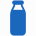 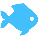 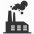 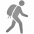 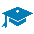 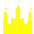 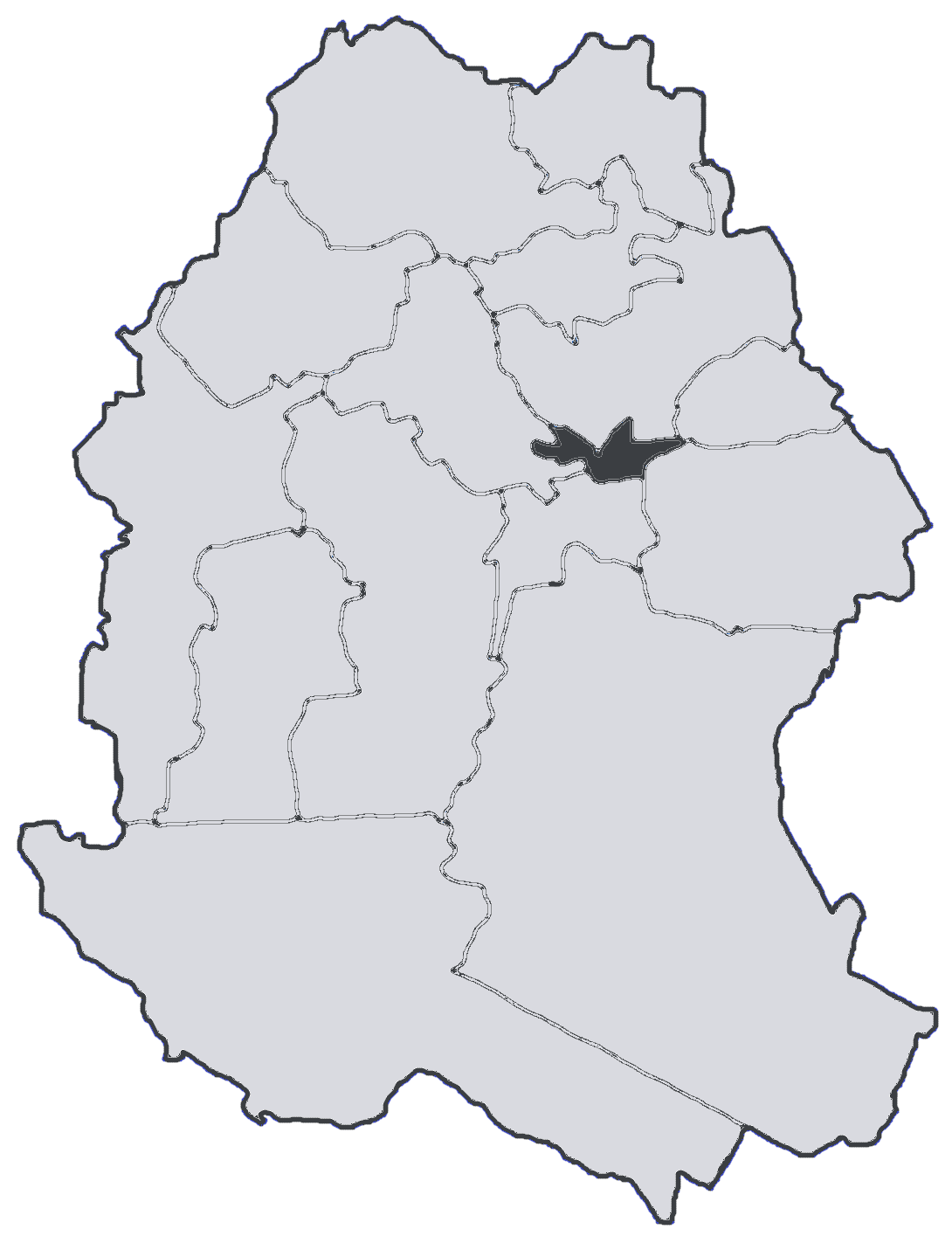 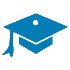 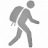 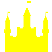 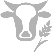 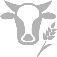 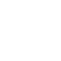 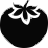 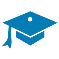 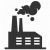 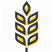 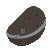 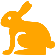 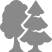 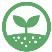 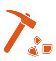 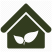 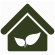 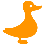 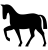 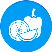 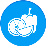 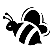 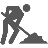 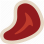 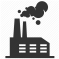 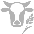 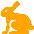 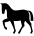 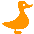 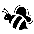 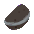 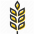 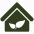 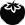 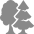 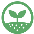 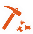 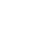 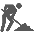 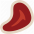 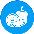 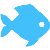 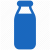 Приоритетное направление «Комфортная среда для жизни»Цель (Ц-4) – обеспечение комфортных условий проживания населения путем удовлетворения потребности в благоустроенном жилье, бесперебойного предоставления коммунальных услуг и повышения транспортной доступности сельских населенных пунктов.В соответствии со стратегической проектной инициативой «Комфортные поселения» Стратегии социально-экономического развития Ленинградской области к 2030 году городские и сельские населенные пункты должны стать комфортными для проживания и доступными в качестве места работы, удовлетворяющими современные потребности жителей в удобном жилье, коммунальных, бытовых, финансовых, социальных услугах, услугах сферы торговли, культуры, спорта и досуга.В этой связи выделены приоритетные задачи реализации политики в сфере жилищно-коммунального хозяйства:З-4.1 Развитие и эксплуатация коммунальной инфраструктуры, необходимой для обеспечения установленного уровня качества коммунальных услуг и комфортных условий жизни населения, повышение уровня благоустройства жилых домовЗ-4.2Содействие развитию частного жилищного строительства в поселениях и обеспечение населения благоустроеннымжильем3-4.3 Создание современного транспортного комплекса, обеспечивающего потребности населения и предприятий района, улучшение транспортно-эксплуатационного состояния существующей сети автомобильных дорог муниципального значения, а также искусственных дорожных сооружений на них3-4.4 Создание условий для развития объектов сервисного обслуживания пользователей автомобильных дорог с учетом соблюдения условий безопасности движенияВ качестве целевых показателей реализации мероприятий направления «Комфортная среда для жизни» выбраны ключевые индикаторы эффективности политики в области развития коммунальной, инженерной и транспортной инфраструктуры:П-4.1Протяженность тепловых и паровых сетей, нуждающихся в заменеП-4.2Протяженность уличной водопроводной сети, нуждающейся в заменеП-4.3Протяженность уличной канализационной сети, нуждающейся в заменеП-4.4Доля населения, получившего жилые помещения и улучшившего жилищные условия в отчетном году, в общей численности населения, состоящего на учете в качестве нуждающегося в жилых помещенияхП-4.5Доля протяженности автомобильных дорог общего пользования местного значения, не отвечающих нормативным требованиям, в общей протяженности муниципальных автомобильных дорог общего пользованияП-4.6Количество населенных пунктов, не имеющих регулярного автобусного или железнодорожного сообщенияОсновными результатами реализации мероприятий приоритетного направления «Комфортная среда для жизни» станет комплексное повышение благоустройства жилищного фонда и комфортности проживания в сельской местности, улучшение транспортной доступности сельских населенных пунктов и повышение инвестиционной привлекательности территории Волосовского муниципального района.Приоритетное направление «Комфортная среда для жизни» включает в себя стратегические блоки:реализация жилищной политики;развитие коммунальной инфраструктуры и благоустройство территории;создание современного транспортного комплекса.Реализация жилищной политикиОсновными направлениями реализации жилищной политики на территории Волосовского муниципального района являются:создание условий для формирования рынка доступного жильяпутем увеличения объемов жилищного строительства;содействие развитию жилищного строительства в городском и сельских поселениях;внедрение энергоэффективных и ресурсосберегающих технологий и строительных материалов в жилищном строительстве;реализация мероприятий, направленных на выявлениеи изъятие не используемых собственниками земельных участков, предназначенных для целей гражданского и промышленного строительства;реализация программы по обеспечению жильем отдельных категорий граждан (молодых семей, специалистов на селе, граждан-получателей государственных жилищных сертификатов, инвалидов, детей-сирот, а также семей, имеющих право воспользоваться средствами материнского (семейного) капитала в целях улучшения жилищных условий);ликвидация ветхого и аварийного жилищного фонда и реализация программы переселения граждан из ветхого и аварийного жилищного фонда.Повышению инвестиционной привлекательности промышленных площадок и созданию благоприятных инфраструктурных условий для развития сельскохозяйственной отрасли и промышленного комплексаспособствует сопутствующая реализация проектов жилищного строительства и инфраструктурное обустройство прилегающих территорий (объектами социальной, инженерной инфраструктуры и автомобильными дорогами).В этой связи необходимо обеспечить концентрацию ресурсов, направляемых на интенсификацию жилищного строительства, обустройство объектами социальной и инженерной инфраструктуры, в сельских населенных пунктах, где развивается сельскохозяйственноеи промышленное производство, реализуются или имеются планы по реализации крупных инвестиционных проектов и созданию большого числа новых рабочих мест, а также ведется строительство учреждений социальной сферы.Активизация жилищного строительства направлена на удовлетворение потребностей сельского населения, в первую очередь, молодых семей и молодых специалистов, а также приезжих специалистов, в благоустроенном жилье и их закрепление на сельских территориях. В конечном итоге, развитие комплексной жилой застройкив сельской местности приведет к улучшению демографической ситуации и позволит сократить отток населения в трудоспособном возрасте в другие муниципальные районы Ленинградской области.Немаловажное значение приобретает оказание помощи в приобретении или строительстве собственного жилья молодым специалистам социальной сферы – образования, здравоохранения и культуры. Активизация жилищного строительства будет также способствовать развитию программы расселения из аварийного и ветхого жилья в Волосовском муниципальном районе.Развитие коммунальной сферы и благоустройство территорииВ настоящий момент на территории Волосовского муниципального района ведется активная работа по реконструкции коммунальных сетей, расселению из аварийного и ветхого жилья. Учитывая положительную динамику замены и модернизации коммунальной инфраструктуры в последние годы, в средне- и долгосрочной перспективе целесообразным является своевременное выявление проблемных вопросов состояния жилищно-коммунального хозяйства, в том числе с точки зрения определения износа объектов, их энергопотребления, а также объема инвестиционных потребностей, повышение эффективности и надежности работы систем теплоснабжения, водоснабжения и энергоснабжения. Таким образом, в качестве ключевых направлений развития коммунальной сферы можно выделить:обеспечение сбалансированного развития систем коммунальной инфраструктуры с учетом перспективных потребностей, координацияразвития инженерной инфраструктуры, инвестиционной деятельности и жилищного строительства на территории района;проведение работ по строительству и реконструкции систем теплоснабжения, водоснабжения и энергоснабжения, подведению коммуникаций к участкам жилой и производственной застройки:обеспечение согласованного развития тепловых сетей;обеспечение модернизации систем водоснабжения и водоотведения;обеспечение согласованного развития электрической сети в соответствии с техническим перевооружением, электрификация сельских населенных пунктов;обеспечение газификации сельских населенных пунктов;снижение потерь электрической энергии,модернизация и повышение энергетической эффективности объектов жилищно-коммунального хозяйства, оснащение общедомовыми приборами учета многоквартирных домов и бюджетных учреждений, развитие рынка прочих энергосервисных услуг;повышение экологической безопасности путем организации сбора и ликвидации твердых бытовых отходов, раздельного сбора мусора на территории городского и сельских поселений.Стратегическими проектами в коммунальной сфере Волосовского муниципального района являются:замена перегружаемых трансформаторов на ПС 35–110 кВ Ленинградской области (в части ПС-189 «Волосово»);капитальный ремонт ВЛ 110кВ Сабская в Сабском сельском поселении;реконструкция ЛЭП в Рабитицком, Бегуницком, Калитинском,Клопицком, Большеврудском сельских поселениях и Волосовском городском поселении;строительство межпоселкового газопровода Озертицы-Сабск (газификация 20 населенных пунктов в Каложицком, Курском и Сабском сельских поселениях, перевод на природный газ двух котельныхвКурском и Сабском сельских поселениях);строительство газопровода от ГРС «Озертицы» до станции подъема воды на нужды ЛАЭС-2 в д. Карстолово (газификация 9 населенных пунктов, в Бегуницком, Изварском, Курском и Каложицком сельских поселениях, а также 3 районных предприятий);строительство распределительных поселковых и межпоселковых газопроводов;реконструкция канализационных очистных сооружений г. Волосово со строительством и реконструкцией канализационных насосных станций и канализационных коллекторов поселков и деревень Торосово, Губаницы, Калитино, Кикерино, Клопицы, Курковицы, Лисино, Рабитицы, Сумино;организация раздельного сбора бытовых отходов ООО «Профспецтранс» на территории городского и сельских поселений района.Создание современного транспортного комплексаРазвитие транспортной инфраструктуры является образующим звеном социально-экономического развития района, обеспечиваяулучшение транспортной доступности сельских поселений,повышение привлекательности инвестиционных площадок и расширение радиуса транспортной доступности мест приложения труда. На период реализации Стратегии в рамках региональных и муниципальных программ запланировано строительство автомобильных дорог местного, межрайонного и регионального значения, что в комплексе будет способствовать увеличению протяженности дорог, отвечающих нормативным требованиям. В качестве ключевых направлений развития транспортного комплекса Волосовского муниципального района выделены следующие:строительство автомобильных дорог в соответствии с планами жилищной застройкии реализации инвестиционных проектов (увеличения грузооборота автомобильных дорог местного значения);открытие новых автобусных маршрутовна автомобильных дорогах местного значения и сокращение доли населения, проживающего в населенных пунктах, не имеющих регулярного автобусного и (или) железнодорожного сообщения:реконструкция автомобильных дорог местного значения с увеличением ширины проезжей части до 6 м;обустройство заездных карманов;нанесение горизонтальной разметки;установка осветительных установок для организации освещения автобусных остановок и пешеходных переходов;организация разворотных колец и иных искусственных дорожных сооружений на автомобильных дорогах местного значения;стимулирование создания пунктов сервисного обслуживания пользователей автомобильных дорог (станций технического обслуживания, АЗС, придорожных пунктов общественного питания);реализация мероприятий по повышению безопасности движения на дорогах, ликвидации очагов аварийности, совершенствованию инженерного обустройства и улучшению транспортно-эксплуатационного состояния автомобильных дорог и искусственных сооружений на них.Увеличение грузооборота и возрастающий спрос жителей на автотранспортные (в том числе, грузовые) перевозки в связи с планами по развитию районных промышленных предприятий и реализации стратегических инвестиционных проектов в обрабатывающей промышленности несет риск снижения пропускной способности автомобильных дорог. В первую очередь, это касается Волосовского городского поселенияи Кикеринского сельского поселения, на территории которых происходит «кластеризация» основных производственных мощностей предприятий обрабатывающей промышленности района. В этой связи основными стратегическими проектами по развитию транспортного комплекса Волосовского муниципального района являются:строительство автодорожного путепровода (виадука) с подходами на 87 км перегона Волосово – Вруда в г. Волосово;разработка проекта и строительство автодорожного путепровода (виадука) в районе железнодорожного переезда 77 км в п. Кикерино.Реализация данных стратегически важных проектов обеспечит сбалансированное развитие экономики поселений и повышение экономической эффективности деятельности предприятий, осуществляющих транспортировку грузов. Развитие транспортной инфраструктуры в г. Волосово и пос. Кикеринопозволит планировать как увеличение производственных мощностей существующих предприятий по производству строительных материалов, так и реализацию новых инвестиционных проектов (строительство оптово-распределительного центра сельскохозяйственной продукции).Развитие транспортного сообщения положительно скажется не только на качестве жизни местного населения, но и на развитии туристической и придорожной инфраструктуры.В условиях перспективного увеличения грузооборота на территории муниципального района развитие придорожной инфраструктуры крупнейших транспортных коридоров (федеральная трасса М11 «Нарва») и поддержка частных предприятий, обслуживающих транспортные потоки (станций технического обслуживания, придорожных пунктов общественного питания) являются перспективными направлениями развития малого бизнеса близлежащих поселений.Развитие сервисного обслуживания пользователей автомобильных дорог также включает в себя строительство АЗС в п. Большой Сабск. Указанные мероприятия повлекут за собой создание мест приложения труда для населения прилегающих сельских поселений Волосовского муниципального района.Приоритетное направление «Развитие человеческого капитала»Цель (Ц-5) – создание всех условий для комплексного развития личности и максимального удовлетворения социальных нужд путем предоставления качественных образовательных и социальных услуг с использованием современных технологий, максимального вовлечения жителей района в творческую и культурно-досуговую деятельность, обеспечения возможности для населения вести здоровый образ жизни.Приоритетными задачаминаправления развития социальной сферы Волосовского муниципального района являются:З-5.1Повышение качества и доступности социального обслуживания и социальной поддержки, содействие развитию социального предпринимательства на территории района3-5.2 Развитие системы дошкольного, школьного и дополнительного образования Волосовского муниципального района, соответствующей современным образовательным требованиям и обеспечивающего вариативность и инклюзивность образовательных программЗ-5.3Стимулирование развития форматов взаимодействия учреждений профессионального образования и работодателей, прогнозирование кадровой потребности районных предприятий и адаптация образовательных программ в соответствии с потребностями районного рынка трудаЗ-5.4  Развитие кадрового потенциала экономики района через создание эффективной системы мотивации для привлечения и возвращения квалифицированных кадров для работы на районных предприятияхЗ-5.5 Формирование, развитие и укрепление правовых, экономических и организационных условий для гражданского становления, эффективной социализации и самореализации молодежи, в том числе, через развитие инфраструктуры культурно-досуговых и спортивно-оздоровительных объектовЗ-5.6Вовлечение в деятельность культурно-досуговых учреждений разных социальных групп населения, создание условий для сохранения культурного наследия Волосовского муниципального района3-5.7 Создание условий для развития коммерческих форм предоставления услуг в культурно-досуговой сфере и сфере физической культуры и спорта, популяризация здорового образа жизни среди населенияЦелевыми показателями (индикаторами) реализации приоритетного направления «Развитие человеческого капитала» являются:Для мероприятий в сфере образования:П-5.1 Отношение среднемесячной заработной платы педагогических работников муниципальных образовательных организаций дошкольного образования к среднемесячной заработной плате организаций общего образования Ленинградской областиП-5.2Отношение среднемесячной заработной платы педагогических работников образовательных организаций общего образования к среднемесячному доходу от трудовой деятельности по регионуП-5.3 Количество студентов, обучающихся по программам профильного обученияДля мероприятий в сфере социальной защиты населения:П-5.4Доля пожилых людей и инвалидов, охваченных социально – значимыми мероприятиями, от общего количества пожилых людей Волосовского муниципального района Ленинградской областиП-5.5Соотношение средней заработной платы социальных работников учреждений социального обслуживания населения и средней заработной платы по Ленинградской областиДля мероприятий в сфере молодежной политики, культуры и спорта:П-5.6Доля населения, систематически занимающегося физической культурой и спортомП-5.7Доля  молодежи, принимающей участие в мероприятиях культурно-массовой, спортивной  и профилактической направленностиП-5.8 Коэффициент рождаемости (чел. на 1000 чел. населения)П-5.9 Коэффициент смертности (чел. на 1000 чел. населения)П-5.10 Коэффициент младенческой смертности (чел. на 1000 чел. населения)П-5.11Средняя ожидаемая продолжительность жизниОсновными результатами реализации мероприятий приоритетного направления «Развитие человеческого капитала» станут:обеспечение полного доступа всех категорий населения к получению качественного и востребованного на рынке труда образования;повышение престижности профессии педагога;рост численности обучающихся третьей ступени обучения образовательных организаций, обучающихся по программам профильного обучения;повышение качества и доступности социальных услуг и мер социальной поддержки;создание условий для формирования у населения, в особенности, молодежи, активной социальной позиции, системы ценностей здорового образа жизни;улучшение демографических показателей района, увеличение числа здоровых молодых людей и, как следствие, семей.Развитие человеческого капитала является ключевым параметром реализации других приоритетных направлений Стратегии социально-экономического развития Волосовского муниципального района в долгосрочной перспективе. Приоритетное направление «Развитие человеческого капитала» включает в себя стратегические блоки:развитие современной системы дошкольного, общего и дополнительного образования;повышение востребованности профессионального образования;обеспечение доступности социальных услуг;развитие сферы молодежной политики, культуры и спорта.Развитие современной системы дошкольного, общего и дополнительного образованияСфера образования Волосовского муниципального района в настоящий момент обеспечивает высокое качество и доступность общего, в том числе, дошкольного образования, реализуются проекты по строительству и реконструкции объектов дошкольного, среднего и дополнительного образования в городском и сельских поселениях района, активно внедряются государственные стандарты образовательной деятельности.Развитие системы дошкольного образования в Волосовском муниципальном районе будет происходить по следующим направлениям: постоянный мониторинг и удовлетворение потребности в дошкольных образовательных учреждениях всех населенных пунктов;развитие кадрового потенциала учреждений дошкольного образования и повышение профессиональной компетенции работников дошкольных образовательных учреждений посредством экономической мотивации;развитие форматов интеграции организаций дошкольного образования со школами, включение детских садов в состав школьных комплексов;модернизация инфраструктуры и расширение материально-технических возможностей учреждений и организаций дошкольного образования;соответствие зданий муниципальных дошкольных образовательных учреждений требованиям к размещению, оборудованию и содержанию территории и здания дошкольных образовательных организаций.Модернизациясистемы начального общего, основного общего, среднего общего и дополнительного образованиявключает в себя следующиенаправления:дальнейшее внедрение новых федеральных государственных образовательных стандартов во всех районных учебных учреждениях;обеспечениеинклюзивности школьного образования и создание условий равного доступа к образованию для детей с ограниченными возможностями здоровья и детей-инвалидов;модернизация инфраструктуры и расширение материально-технических возможностей учреждений начального общего, основного общего, среднего общего и дополнительного образования;повышение вариативности, качества и доступности дополнительного образования и актуализация содержания образовательных программ дополнительного образования в соответствии с современными интересами детей, потребностями семьи и общества.Повышение востребованности профессионального образованияСтратегической проектной инициативой «Профессиональное образование» Стратегии социально-экономического развития Ленинградской области до 2030 года предусмотрено развитие системы профессионального образования, направленной на подготовку рабочих и специалистов высокой квалификации, необходимых на современном этапе как для развития уже существующих предприятий, так и для реализации новых инвестиционных проектов. В этой связи стратегическими вызовами развития системы профессионального образования Волосовского муниципального района являются повышение требований работодателей к качеству подготовки выпускников (необходимость кадрового обеспечения технологичных производств), дефицит трудовых ресурсов и несоответствие кадровых потребностей работодателей актуальному предложению на рынке труда, а также отсутствие форматов эффективного взаимодействия образовательных организаций и работодателей района.Первостепенной задачей является привлечение молодых специалистов для работы на сельскохозяйственных и промышленных предприятиях района, решение которой требует целенаправленных действий по следующим направлениям:совершенствование системы планирования и прогнозирования кадровых потребностей экономики региона;стимулирование взаимодействия между работодателями и системой профессионального образования Волосовского муниципального района, в том числе, посредством организации практики на предприятиях с возможностями последующего трудоустройства;выплата стипендий студентам, проходящим практику в сельскохозяйственных организациях;проведение профориентационной работы уже на этапе школьного образования;развитие форматов целевого контрактного обучения молодежи Волосовского муниципального района в высших учебных заведениях Ленинградской области и Санкт-Петербурга с условием дальнейшего трудоустройства на районных предприятиях.В перспективе планируется развитие интегрированных образовательных программ при активном участии потенциальных работодателей – предприятий района, формирующих «запрос» на специалистов необходимой квалификации. На базе имеющихся образовательных учреждений будут организованы программы обучения для подготовки специалистов нужных направлений с последующим прохождением производственной практики на предприятиях агропромышленного сектора.Направление и консолидация усилий предпринимателей, ключевых районных предприятий и образовательных учрежденийявляется необходимым условием реализации единой муниципальной политики в сфере человеческого капитала.Кадровая политика Волосовского муниципального района будет нацелена на привлечение квалифицированных специалистов из других муниципальных районов, а также на возвращение на постоянное проживание молодых людей, получающих высшее образование в учебных заведениях Санкт-Петербурга и Ленинградской области. Основной задачей органов местного самоуправленияпопривлечению молодых специалистов является помощь с решением жилищных вопросов (в перспективе – строительство современных жилых комплексов с развитой социальной и развлекательной инфраструктурой в сельских поселениях).Обеспечение доступности социальных услугВ сфере социального обеспечения политика органов местного самоуправления должна быть направлена на повышение качества социального обслуживания и обеспечение доступности адресной, своевременной и эффективной помощи для социально незащищенных слоев населения, содействие развитию сети организаций различных организационно-правовых форм и форм собственности, осуществляющих социальное обслуживание населения, поддержка социального предпринимательства.Поддержка социально ориентированных некоммерческих организаций, деятельность которых направлена, в первую очередь, на повышение качества жизни людей пожилого возраста, социальную адаптацию инвалидов и их семей и иную социальную поддержку и защиту граждан (строительство социальных домов для пожилых людей, отделений реабилитации и т.п.), определена в качестве стратегического приоритета развития социальной сферы на федеральном уровне. Развитие сети социально ориентированных некоммерческих организаций также способствует вовлечению молодежи в социальную практику и социально-экономические преобразования, происходящие на территории района.Развитию сферы социального обеспечения населения Волосовского муниципального района будет способствовать:расширение предложения услуг в социальной сфере, предоставляемых негосударственными организациями;развитие механизмов муниципально-частного партнерства в социальной сфере;оказание имущественной и методической поддержки социально ориентированным некоммерческим организациям;содействие распространению лучшей практики поддержки деятельностисоциально ориентированных некоммерческих организаций, благотворительности и добровольчества органами местного самоуправления;развитие механизмов поддержки деятельности социально ориентированных некоммерческих организаций, в том числе, конкурсных механизмов финансирования социальных услуг, включая закупки для муниципальных нужд.Развитие сферы молодежной политики, культуры и спортаРазвитие культурно-досуговой деятельности будет основываться на базе многофункциональных культурных комплексов в сельских поселениях, немаловажным является развитие культурно-исторического туризма на базе домов культуры в административных центрах поселений. Формат многофункциональных культурных комплексовпредусматривает сохранение традиционных функций (концертный зал, библиотека, помещения для кружков и секций), при этом популярность центра повышается за счет дополнительных услуг: создания зоны свободного доступа к информационно-телекоммуникационной сети «Интернет», предприятий общественного питания, офисных площадей и консультационных центров предоставления информационных, юридических и финансовых услуг для малого бизнеса. Концепция обновления, строительства и реконструкции домов культуры предполагает также комплексное благоустройство прилегающих к ним территорий с формированием привлекательных общественных пространств и созданием условий для развития объектов общепита и мелкорозничной торговли. Для обеспечения эффективного взаимодействия с молодежью, создания комфортных условий для проведения занятий и организации досуга молодежи целесообразно открытие Молодежного Центра в г. Волосово.В современных условиях развитие культурно-досуговой деятельности также требует привлечения частных инвестиций и развития коммерческих форм предоставления услуг в культурно-досуговой сфере различного типа, ориентированных на спрос со стороны всех категорий потребителей (местного и приезжего населения), в особенности, в ключевых точках туристического интереса. Популяризации культурной деятельности и сохранению культурного населения Волосовского муниципального района будет способствовать организация на базе домов культуры в поселениях массовых культурных событий, фестивалей, ярмарок народных промыслов и фермерской продукции. Проведение подобных массовых мероприятий также позитивно скажется на туристическом потоке и предпринимательской активности местного населения.Развитиесферы физической культуры и спорта включает в себя просвещение населения и пропаганду активного и здорового образа жизни, а также инфраструктурное развитие и модернизацию сети спортивно-оздоровительных учреждений и многофункциональных спортивных комплексов, повышение уровня обеспеченности городских и сельских поселений объектами спортивной инфраструктуры, в том числе, через стимулирование частного предпринимательства в организации спортивных клубов и секций для взрослых и детей.Большие возможности по вовлечению жителей района в активную спортивную деятельность открывает обновление и восстановление лыжной трассы в д. Ивановское, а также строительство велосипедной дорожки от г. Волосово до д. Извара. Благоустройство территории и создание комфортных условий для занятия спорта и активного отдыха привлекут как жителей Волосовского муниципального района, так и соседних муниципальных районов.Ключевыми задачами в сфере молодежной политики являются создание системы поощрений для людей, которые следят за своим здоровьем и поддержание престижа самосохранительного поведения среди населения района, развитие творческих способностей детей и молодежи (обеспечение работы кружков, секций и спортивных групп).Существующая в текущий момент проблема нехватки спортивных инструкторов в сельских поселениях может быть решена путем открытия соответствующих вакансий в домах культуры.Развитие механизмов муниципально-частного партнерства станет отдельным направлением развития социальной сферы и малого предпринимательства. Основной задачей является активное привлечение частных инвестиций в развитие культурно-досуговой и спортивно-оздоровительной инфраструктуры, а также развитие социального предпринимательства и некоммерческих организаций в социальной сфере.Синергетический эффект реализации основных приоритетных направлений СтратегииРеализация приоритетных направленийСтратегии социально-экономического развития Волосовского муниципального районадаст сложный синергетический эффект:реализация одних направлений формирует предпосылки для комплексной реализации всех прочих инициатив. Общей для всех приоритетных направлений является ориентация на создание новых рабочих мест, повышение качества жизни людей, инфраструктурное развитие и повышение транспортной связности территории. Ускоренное развитие ключевых секторов экономики (сельскохозяйственной отрасли, промышленности и потребительского рынка) будет обеспечиваться, в первую очередь, локализацией цепочек добавленной стоимости на территории городского и сельских поселений Волосовского муниципального района. Ключевым фактором развития станет развитие инвестиционных площадок, внедрение механизмов сопровождения инвесторов, развитие государственных и негосударственных институтов поддержки малого предпринимательства, направленное не только на реализацию крупных инвестиционных проектов, но и на повышение предпринимательской активности среди местного населения. Сырьевую базу экономики обеспечивают отрасли сельского хозяйства и добычи минеральных ресурсов, в этой связи перспективным направлением экономической политики Волосовского муниципального района является привлечение инвестиций в перерабатывающую и пищевую промышленность. Развитие перерабатывающей промышленности позволит обеспечить рынок труда широким спектром рабочих мест, в том числе, в смежных отраслях – транспорте и логистике, строительстве, оптовой торговле, сфере услуг и потребительском рынке.Таким образом, развитие промышленного комплекса Волосовского муниципального района обеспечит дальнейшую диверсификацию экономики и создаст дополнительные возможности для увеличения квалифицированной занятости населения.Немаловажным фактором комплексного повышения устойчивости экономики района является строительная отрасль. Сам по себе строительный комплекс является ограниченным по масштабам, однако обладает существенным мультипликативным эффектом. Его развитие не только решает проблему повышения качества жизни, но и выступает драйвером роста для целого спектра связанных секторов: производства строительных материалов и конструкций, логистики, товаров длительного пользования, а также потребительского рынка и сферы услуг поселений. Рост производительности труда, общей эффективности в базовых отраслях, а также динамика доходов населения, а свою очередь, определяют развитие сектора коммерческих и персональных услуг. От сложившейся структуры производства также зависит качество экономического роста, так как она определяет возможности экономики в части формирования и перераспределения ресурсов, в том числе и на цели повышения эффективности. В целях обеспечения сбалансированного развития экономики района, прежде всего, сельских поселений, необходимо осуществлять популяризацию предпринимательской деятельности среди населения района. Расширение программ самозанятости и форм поддержки малого бизнеса должно быть направлено на стимулирование развития малых форм хозяйствования в сфере социальных и бытовых услуг, агропромышленном секторе, в первую очередь в отрасли сельского хозяйства, однако перспективным направлением является также развитие малых предприятий пищевой перерабатывающей промышленности. Приоритетом инфраструктурного развития должна стать реализация конкретных инфраструктурных проектов, направленных на повышение транспортной и хозяйственной связности поселений и Волосовского муниципального района в целом с ключевым рынком сбыта Санкт-Петербургом и районами агломерационного пояса.На сегодняшний день одной из основных проблем экономического развития Волосовского муниципального района является сокращение населения в трудоспособном возрасте ввиду старения населения и миграционного оттока. Кадровая проблема является существенным ограничением и для развития сферы услуг и потребительского рынка, а также социальной сферы – здравоохранения, образования и социального обслуживания.  В целях сбалансированного развития рынка труда необходимо повышать доходы лиц, занятых во всех отраслях экономической деятельности, обеспечивать население комфортным жильем, развивать на территории района подготовку профессиональных кадров в соответствии с кадровыми потребностями локальных предприятий. Без реализации комплексных мер по повышению уровня жизни населения и обустройства сельских поселений трудно решить задачи по повышению эффективности экономики Волосовского муниципального района.Синергетический эффект комплексной реализации приоритетных направлений Стратегии социально-экономического развития Волосовского муниципального района представлен на Рисунке 16. 	ваЭтапы и целевые индикаторы реализации СтратегииСроки и этапы реализации СтратегииРеализация Стратегии социально-экономического развития Волосовского муниципального района на период до 2030 года будет проходить в три укрупненных этапа:I этап: 2017–2020 гг.;II этап: 2021–2025 гг.;III этап: 2026–2030 гг.На первом этапе реализации Стратегии с 2017 по 2020 годы  произойдет реализация основных инвестиционных проектов в первичном секторе экономики (сельское хозяйство, производство строительных материалов), что создаст основные драйверы дальнейшего роста: потребность в товарах и услугах смежных секторов, миграционный прирост населения в трудоспособном возрасте и повышение средней начисленной заработной платы на предприятиях первичного сектора.На втором этапе с 2021 по 2025 годы создание новых рабочих мест в первичном сектореприведет к увеличению спроса на рынке труда, росту заработных плат в смежных отраслях экономики и, как следствие, потребительских расходов. Рост уровня жизни населения в совокупности с миграционным притоком создаст необходимые условия для развития жилищного строительства в городском и сельских поселениях и приведет к росту спроса на строительные материалы, тем самым, увеличивая спрос на продукцию локальных предприятий обрабатывающей промышленности. Развитие институтов поддержки предпринимательстваприведет к переориентации с трудовой на предпринимательскую деятельность населения и создаст новый виток ростасектора розничной торговли и услуг. Выход предприятий первичного сектора на проектную мощность по реализации инвестиционных проектовприведет к формированию условий для развития вторичного сектора, в первую очередь, пищевой перерабатывающей промышленности. На третьем этапе с2026 по 2030 годыпроизойдет полная реализация мероприятий в рамках основных приоритетных направлений. Увеличение производительности предприятий первичного и вторичного секторов приведет к росту конкурентоспособности местной продукции, обеспечит выход предприятий на новые, в том числе, экспортные рынки. Высвобождение рабочей силы ввиду роста производительности труда в масштабах экономики будет компенсироваться развитием третичного сектора (потребительского рынка, сферы услуг, туристической отрасли), повышением самозанятости населения, увеличением числа микро- и малых предприятий.Целевые индикаторы реализации СтратегииВ целях анализа результативности и эффективности реализации Стратегии социально-экономического развития Волосовского муниципального районана период до 2030 года проводятся мониторинг и оценка исполнения целевых индикаторов на протяжении всего периода реализации Стратегии.В отношении достигнутых результатов в отчетном году, по итогам завершения соответствующего этапа реализации Стратегии и реализации Стратегии в целом оценивается степень достижения целевых показателей.Индикаторы социально-экономического развития являются стратегическим инструментом, отражающим результативность запланированных мероприятий по стратегическому управлению развитием территории, их согласованность, а также темпы достижения целевых показателей на установленном временном промежутке. С целью обеспечения условий комплексного развития приоритетных направлений и снижения рисков дисбаланса в динамике развития отдельных целевых показателей, выделены общие индикаторы социально-экономического развития Волосовского муниципального района, а также группы индикаторов в соответствии с выделенными приоритетными направлениями:«Эффективное сельское хозяйство»«Конкурентоспособный промышленный комплекс»«Повышение предпринимательской активности»«Комфортная среда для жизни»«Развитие человеческого капитала».Целевые значения установлены с учетом текущих темпов социально-экономического развития Волосовского муниципального района, динамики среднеобластных показателей, а также потенциального влияния внутренних условий и внешних факторов (планируемых к реализации мероприятий, инвестиционных проектов, текущих приоритетов региональной и федеральной политики).Значения целевых индикаторов реализации Стратегии приведены в Таблице 18.Таблица Целевые индикаторы социально-экономического развития Волосовского муниципального районаМеханизмы реализации Стратегии социально-экономического развития Волосовского муниципального района на период до2030 годаДостижение стратегических целей развития Волосовского муниципального района на конец расчетного периода (до 2030 года) возможно при помощи сформированныхмеханизмов реализации Стратегии. Основнымиприоритетамиформирования системы механизмов реализации Стратегии являются:обеспечение условий эффективного использования ресурсов, находящихся в частной и муниципальной собственности;ответственное и прозрачное управление муниципальными финансами;обеспечение информационной открытости органов власти на основе расширения форм коммуникаций и совершенствования информационной политики;обеспечение эффективного пространственного распределения и концентрации трудовых, финансовых и информационных ресурсов на территории поселений муниципального района;организация мониторинга реализации Стратегии социально-экономического развития, корректировка индикаторов, целей и задач в случае объективной необходимости.В целях реализации приоритетных направлений Стратегии социально-экономического развития Волосовского муниципального района на период до 2030 года выделены следующие механизмыреализации Стратегии:организационно-управленческие механизмы;механизмы управления муниципальным имуществом;программно-целевые механизмы;механизмы бюджетной политики;механизмы инвестиционной политики;механизмы информационно-аналитического обеспечения;механизмы пространственного развития территории.Организационно-управленческие механизмыОдним из ключевых вопросов в реализации Стратегии является повышение эффективности муниципального управления, в том числе, создание и внедрение системы стратегического управления. Создание системы стратегического управления включает привлечение ресурсов всех структурных подразделений администрации, органов местного самоуправления городского и сельских поселений, муниципальных предприятий и организаций. Организационно-управленческие механизмы включают в себя:повышение эффективности функционирования муниципального управления в рамках исполнения возложенных полномочий на органы местного самоуправления муниципального образования Волосовский муниципальный район Ленинградской области;рациональное использование средств федерального, областного, местного бюджетов на материально-техническое обеспечение деятельности органов местного самоуправления муниципального образования Волосовский муниципальный район Ленинградской области;совершенствование нормативной правовой базы по вопросам развития муниципальной службы;обеспечение устойчивого развития кадрового потенциала и повышения эффективности муниципальной службы, создание условий для профессионального развития и подготовки кадров муниципального образования.Механизмы управления муниципальным имуществомМуниципальная собственность наряду с местными финансами составляет экономическую основу местного самоуправления. Муниципалитет является крупным собственником имущества, поэтому вопросы формирования, эффективного управления и распоряжения муниципальной собственностью, являются весьма актуальными в текущих экономических условиях. Повышению эффективности использования муниципального имущества способствует вовлечение в хозяйственный оборот неиспользуемых или используемых не по назначению объектов недвижимости, осуществление постоянного контроля за своевременным и полным поступлением арендных и других платежей от использования муниципального имущества и земельных участков.Обеспечение эффективного управления, распоряжения имуществом и земельными участкамиспособствует увеличению доходной части бюджета МО Волосовский муниципальный район. В числе механизмов управления муниципальным имуществом выделены:обеспечение функционирования системы учета и контроль за использованием находящихся в собственности МО Волосовский муниципальный район муниципального имущества и земельных участков;повышение эффективности использования муниципального имущества посредством вовлечения в хозяйственный оборот неиспользуемых или используемых не по назначению объектов недвижимости, осуществление постоянного контроля за своевременным и полным поступлением арендных и других платежей от использования муниципального имущества и земельных участков;подготовка (в том числе, инфраструктурная) земельных участков для реализации жилищной политики, а также приоритетных инвестиционных проектов, ведение реестра свободных земельных участков;согласование интересов инвесторов/застройщиков и местного сообщества в части размещения производственных, жилых и прочих объектов;развитие транспортной сети и инженерного обеспечения, реконструкция и строительство новых объектов инфраструктуры с учетом перспективной потребности развития территорий.Программно-целевые механизмыПрограммно-целевые механизмы реализации Стратегии основаны на внедрении новых подходов к разработке и реализации муниципальных программ, обеспечивающих синхронизацию документов стратегического планирования и актуальных муниципальных программ. При этом наибольшая эффективность будет достигнута за счет сочетания проектного подхода с лучшими программно-целевыми методами управления. Финансирование отдельных проектов и мероприятий Стратегии будет осуществляться через муниципальные программы, что позволит оптимизировать распределение бюджетных ресурсов Волосовского муниципального района и контролировать процесс достижения целевых характеристик развития определенных сфер.Внедрение программно-целевых механизмов в практику муниципального управления как инструмента реализации Стратегии развития позволяет обеспечить системность и скоординированность деятельности органов власти по достижению стратегических целей и задач, концентрацию ресурсов и усилий на наиболее приоритетных направлениях развития, интеграцию и целевую направленность мероприятий на решение конкретных проблем и задач социально-экономического развития муниципального района. Система программно-целевых механизмов включает в себя:разработку и реализацию плана мероприятий по реализации Стратегии социально-экономического развития муниципального образования;финансирование и планирование муниципальных программ с привязкой к целевым индикаторам Стратегии социально-экономического развития;подготовку программных мероприятий в соответствии с целевыми показателями Стратегии на соответствующие годы по соответствующим 
направлениям;реализацию системы мероприятий по развитию видов экономической деятельности для обеспечения достаточного повышения доходов бюджета;разработку и реализацию мероприятий по привлечению дополнительного финансирования в проекты экономики и социальной сферы из всех источников финансирования;формирование бюджетов муниципальных образованийВолосовского муниципального района в соответствии с реализуемыми  программами развития;организацию мониторинга реализации Стратегии социально-экономического развития, при необходимости корректировка индикаторов, целей и задач.Перечень актуальных муниципальных программ Волосовского муниципального района приведен в Приложении 2.Механизмы бюджетной политикиЭффективное, ответственное и прозрачное управление муниципальными финансами является базовым условием повышения уровня и качества жизни населения Волосовского муниципального района, устойчивого экономического роста, своевременного исполнения социальных обязательств и достижения других стратегических целей социально-экономического развития района. Ключевыми механизмамиповышения качества управления муниципальными финансами являются:контроль над соблюдением бюджетного законодательства и иных нормативных правовых актов, регулирующих бюджетные правоотношения, контроль над полнотой и достоверностью отчетности о реализации муниципальных программ, осуществление контроля над соблюдением законодательства в сфере закупок для муниципальных нужд;обеспечение выполнения утвержденных показателей по поступлениям налоговых и неналоговых доходов в бюджет МО Волосовский муниципальный райони бюджеты городского и сельских поселений; повышение эффективности планирования доходов и расходов районного бюджета и бюджетов городского и сельских поселений, включая определение и формализацию целей, которые должны быть достигнуты в результате расходования бюджетных средств;раскрытие информации в соответствии с новыми требованиями к составу и качеству информации о финансовой деятельности публично-правовых образований, а  также к открытости информации о результатах их деятельности;формирование межбюджетных отношений в соответствии с действующим законодательством, эффективное перераспределение полномочий между уровнями бюджетной системы;реализация эффективной налоговой политики, направленной на укрепление налогового потенциала городского и сельских поселений, усовершенствование методов контроля над собираемостью налогов;совершенствование нормативных методов формирования расходов районного бюджета и бюджетов городского и сельских поселений;участие в региональных и федеральных целевых программах, Федеральной адресной инвестиционной программе и использование других инструментов целевого финансирования из средств регионального и федерального бюджетов;включение приоритетных проектов развития в софинансирование в составе региональных и федеральных целевых программ, адресных инвестиционных программ;создание иных оптимальных  условий  для эффективного использования  средств районного бюджета и бюджетов городского и сельских поселений.Механизмы инвестиционной политикиИспользование механизмов реализации Стратегии подразумевает не только действия органов местного самоуправления, но и привлечение других заинтересованных организаций и объединений к реализации Стратегии, в том числе,частные предприятия, некоммерческие организации различного типа, муниципальные предприятия, субъекты естественных монополий, институты участия населения в реализации местного самоуправления.Ключевую роль в улучшении социально-экономических показателей муниципального района играют инвестиционные процессы, происходящие на его территории. В этом свете, большую актуальность приобретает проблема создания эффективной системы управления инвестиционной деятельностью как важнейшей составной части действующего инвестиционного процесса. При выборе территории для реализации инвестиционного проекта инвестор руководствуется определенными характеристиками: инвестиционным потенциалом и уровнем инвестиционного риска, наличием и качеством институтов сопровождения инвесторов, а также режима максимального благоприятствования инвестиционной деятельности. Немаловажную роль в развитии территории играет малый и средний бизнес, активному развитию которого способствует создание инфраструктурыподдержки бизнеса, развитие механизмов финансирования малых предприятий и комплексной консультационной поддержки малых и средних инвесторов.Основные ожидания компаний, планирующих осуществить капитальное строительство или модернизацию производства, связаны с требованием низких административных барьеров, содействием со стороны органов власти любого уровня, консультационной поддержкой специализированных институтов. В связи с этим инвестиционная политика органов местного самоуправления Волосовского муниципального района должна осуществляться по следующим основным направлениям: инфраструктурное развитие инвестиционных площадок, пригодных для реализации планируемых приоритетных инвестиционных проектов;организация информационного взаимодействия и рабочих контактов с потенциальными инвесторами в стратегических интересах муниципального района;реализация на практике форматов муниципально-частного партнерства;развитие муниципальной инфраструктуры поддержки малого предпринимательства;внедрение лучших практик муниципального управления инвестиционным процессом.На уровне муниципального района повышение конкурентоспособности локальных промышленных предприятий и привлечение новых производств должно происходить путем формирования промышленных площадок, оказания содействия их инфраструктурному обустройству, стимулированию развития смежных видов деятельности и инфраструктуры, оказания поддержки и сопровождения реализации крупных инвестиционных проектов. Повышению инвестиционной привлекательности промышленных площадок также способствует сопутствующая реализация проектов жилищного строительства и инфраструктурное обустройство прилегающих территорий. Формированию устойчивого имиджа Волосовского муниципального района как надежного реципиента инвестиций способствует разработка механизмов сопровождения инвесторов: оказание потенциальным инвесторам комплексной поддержки и содействия, начиная от подбора необходимых площадей под проекты до согласования технических условий и сокращения сроков оказания муниципальных услуг.Целесообразным является назначение куратора от структурного подразделения администрации Волосовского муниципального района по каждому приоритетному инвестиционному проекту.В условиях нехватки средств для реализации поставленных задач формат муниципально-частного партнерства является оптимальным для осуществления инвестиционных проектов в социальной и инфраструктурной сферах. В проектах муниципально-частного партнерства частный сектор берет на себя обязательства по разработке, строительству, финансированию объектов и управлению ими в соответствии с параметрами и стандартами, установленными органами местного самоуправления. Взамен частный сектор получает оплату, размер которой зависит от достигнутых результатов, в ряде проектов эта оплата (или ее часть) будет получена в виде доходов от коммерческой эксплуатации объекта. Ключевыми мероприятиями по созданию благоприятной среды и активизации предпринимательской деятельности являются оказание субъектам МСП различных форм поддержки (финансовой, консультационной), развитие муниципальной инфраструктуры  поддержки МСП, распространение положительного опыта работы в сфере малого и среднего предпринимательства, а также содействие в продвижении продукции на рынки Ленинградской области и соседних регионов.Немаловажное значение приобретает внедрение муниципального стандарта коммуникации с инвестором, а также разработка «модели компетенции» и системы повышения квалификации для сотрудников органов местного самоуправления, ответственных за привлечение инвесторов.Модель компетенции должна содержать, в частности, профессиональные компетенции, в соответствии с которыми муниципальный служащий должен знать: нормативно-правовую базу по вопросам инвестиционного развития муниципального района; меры муниципальной и государственной поддержки инвестиционных процессов и стимулирования инвестиционной активности; план развития инфраструктуры муниципального района, формы и передовой опыт создания и функционирования инвестиционных площадок; методы оценки инвестиционных проектов, анализа и мониторинга результатов их реализации.Внедрение лучших муниципальных практик управления инвестиционной деятельностью будет способствовать повышению конкурентоспособности и инвестиционной привлекательности Волосовского муниципального района относительно соседних муниципальных районов. Необходимо сформировать базу инвестиционных активов и перспективных инвестиционных проектов с учетом специализации и ресурсной базы муниципального района, а также наличия свободных производственных площадок. Информация должна быть доступна инвестору для ознакомления и размещена на официальном сайте Волосовского муниципального района. В перспективе возможно создание информационного Интернет-ресурса об инвестиционной деятельности и проектах, реализуемых на территории городского и сельских поселений района, а также внедрение формата взаимодействия с инвестором по принципу «одного окна».Механизмы информационно-аналитической поддержкиВ условиях форсированного развития информационного общества и новых форматов конкуренции за инвестиционные ресурсы ключевую роль приобретает информационно-аналитическое сопровождение реализации Стратегии. Механизмы информационно-аналитической поддержки включают в себя:обеспечение информационной открытости органов власти на основе расширения форм коммуникаций и совершенствования информационной политики;снижение временных и стоимостных затрат граждан и юридических лиц при получении государственных и муниципальных услуг за счет использования информационно-коммуникационных технологий;обеспечение доступа граждан к информации о деятельности органов местного самоуправления МО Волосовский муниципальный район;обеспечение оперативности и полноты контроля над деятельностью органов местного самоуправления;повышение уровня подотчетности гражданам;обеспечение оперативного освещения в СМИ деятельности органов местного самоуправления МО Волосовский муниципальный район;формирование и продвижение положительного инвестиционного имиджа Волосовского муниципального района, в том числе путем создания и развития Интернет-ресурсов, участия в различных областных мероприятиях (выставках, ярмарках);организация культурно-массовых мероприятий, направленных на популяризацию продукции производителей МО Волосовский муниципальный район;освещение важнейших общественно-политических, социально-культурных событий в районе;проведение государственной политики по популяризации профессий, которые будут востребованы предприятиями при реализации стратегических целей развития промышленности и сельского хозяйства.Механизмы пространственного развития территорииВ условиях неизбежного территориального дисбаланса инвестиционного потенциала и ресурсного обеспечения городского и сельских поселений механизмы рационального и эффективного пространственного планирования приобретают ключевую роль в устойчивом социально-экономическом развитии территории Волосовского муниципального района. В числе базовых механизмов обеспечения сбалансированного пространственного развития выделены:обеспечение условий комплексного развития и благоустройства территорий, формирование высокого качества среды проживания в населенных пунктах, развитие и реорганизация территорий, ликвидации диспропорций градостроительного развития;усиление согласованности и эффективности управления пространственным развитием за счет развития системы территориального планирования и приведения ее в соответствие с требованиями Градостроительного кодекса РФ;формирование плана-графика ввода и финансирования объектов жилищного строительства и инфраструктуры, а также списка свободных для застройки и размещения промышленных предприятий участков, находящихся в муниципальной собственности, с последующей публикацией на официальном сайте муниципального района;закрепление населения на селе и улучшение демографической ситуации путем эффективного распределения бюджетных и частных финансовых ресурсов на территории муниципального района;усиление финансовой базы местного самоуправления и качества предоставляемых бюджетных услуг;устранение дисбалансов в инфраструктурном развитии сельских поселений;улучшение среды проживания в населенных пунктах, включая сохранение благоприятных экологических условий проживания и улучшение внешнего облика зданий и сооружений; развитие программ поддержки малого бизнеса, в том числе, развитие товарного производства личных подсобных хозяйств, выполняющих функцию «стабилизатора» системы расселения в сельской местности.Процедура мониторинга хода реализации СтратегииСистема мониторинга реализации Стратегии включает в себя подведение промежуточных итогов на основании оценки целевых показателей (индикаторов), подготовку отчетов, выявление проблем реализации Стратегии, оценку влияния рисков и корректировку системы целевых показателей (индикаторов), мероприятий, проектов и программ в рамках реализации Стратегии, направленных на адаптацию системы управления к изменениям внешней и внутренней среды. Целью мониторинга реализации документов стратегического планирования является повышение эффективности системы муниципального стратегического планирования и деятельности участников стратегического планирования Волосовского муниципального района по достижению в установленные сроки запланированных показателей развития через проведение оценки основных социально-экономических и финансовых показателей.Обязательным этапом Мониторинга хода реализации Стратегии является подготовка ежегодного «Отчета о реализации стратегии социально-экономического развития Волосовского муниципального района» в соответствии с формой, представленной в Приложении 7 к «Методическим рекомендациям по осуществлению стратегического планирования на уровне муниципальных образований Ленинградской области», утвержденным распоряжением Комитета экономического развития и инвестиционной деятельности Ленинградской области №60 от 10.06.2015 г.В целях обеспечения открытости и доступности информации о деятельности органов местного самоуправления документы, в которых отражаются результаты мониторинга реализации документов стратегического планирования Волосовского муниципального района, подлежат размещению на официальном сайте администрации и в информационной системе мониторинга социально-экономического развития Ленинградской области (iМониторинг) (http://monitoring.lenreg.ru/), за исключением сведений, отнесенных к государственной, коммерческой, служебной и иной охраняемой законом тайне.Контроль реализации документов стратегического планирования муниципального района включает мониторинг и оценку достижения целей социально-экономического развития муниципального района, результативности и эффективности реализации решений, принятых в процессе стратегического планирования на уровне муниципального района, и качества документов стратегического планирования.Контроль реализации документов стратегического планирования МО Волосовский муниципальный район возлагается на структурные подразделенияадминистрации Волосовского муниципального района.По результатам контроляреализации документов стратегического планирования орган, его осуществлявший, направляет главе администрации и руководителям организаций, ответственным за проведение мероприятий или достижение показателей, запланированных в документе стратегического планирования, соответствующую информацию.ПРИЛОЖЕНИЕ 1Соответствие целей развития Волосовского муниципального района проектным инициативам Стратегии социально-экономического развития Ленинградской области на период до 2030 годаПРИЛОЖЕНИЕ 2Муниципальные программы Волосовского муниципального района%Наименование показателяФактическое значение, 2008 г.Целевой ориентир к 2020 г.Достигнутый уровень 2015 г.Среднегодовая численность населения, чел.481435152051824Численность населения в трудоспособном возрасте, % от общего населения62,462,558,8Естественная убыль (прирост) населения (- ; +)-8,8-6,41-5,03Численность занятых в экономике, тыс. чел16,917,124,3Объем отгруженных товаров собственного производства, выполненных работ и услуг крупными и средними предприятиями, млн. руб.4195,452006087Выручка от реализации сельскохозяйственной продукции (по крупным и средним предприятиям), млн. руб.100015102081,2Объем отгрузки товаров, работ и услуг малыми предприятиями, млн. руб.98722002353,8Инвестиции в основной капитал (по крупным и средним предприятиям), млн. руб.2152,225001183,5Ввод в эксплуатацию жилых домов за счет всех источников финансирования, тыс. кв. м19,322,625,2Объем платных услуг населению (по крупным и средним предприятиям), млн. руб.328,5560415,7Собственные доходы консолидированного бюджета, млн. руб.260,6424607,2Среднемесячная начисленная заработная плата по крупным и средним предприятиям, тыс. руб.13,238,030,9Уровень безработицы (в % к экономически активному населению)1,481,60,77Полезные ископаемыеЕдиница измеренияБалансовые запасыБалансовые запасыЗабалансовые запасыЗабалансовые запасыПолезные ископаемыеЕдиница измеренияНа 1 января 2015 годаНа 1 января 2016 годаНа 1 января 2015 годаНа 1 января 2016 годаКарбонатные породы для обжига на известь (известняк, доломит)тыс. м³63 542,047 748,04 115,04 115,0Валунно-гравийно-песчаный материалтыс. м³52,052,00,00,0Песок строительныйтыс. м³458,0379,00,00,0Строительный каменьтыс. м³12 072,027 567,02 124,02 124,0Торф  тыс. т31 237,031 237,00,00,0201120122013201420152016Среднегодовой темп ростаИзменение, 2016/2011 гг.Городское население12,112,112,212,212,212,2100,1%+0,1 тыс. чел.Сельское население37,437,938,639,239,739,6101,2%+2,2 тыс. чел.20112012201320142015Коэффициент рождаемостиКоэффициент рождаемостиКоэффициент рождаемостиКоэффициент рождаемостиКоэффициент рождаемостиВолосовский МР9,59,18,88,88,9Ленинградская область98,89,19,19,3Коэффициент смертностиКоэффициент смертностиКоэффициент смертностиКоэффициент смертностиКоэффициент смертностиВолосовский МР15,014,012,514,313,9Ленинградская область14,714,414,514,314,1Коэффициент естественного приростаКоэффициент естественного приростаКоэффициент естественного приростаКоэффициент естественного приростаКоэффициент естественного приростаВолосовский МР-5,5-4,6-3,9-5,5-5,0Ленинградская область-5,7-5,6-5,4-5,2-4,8Коэффициент механического приростаКоэффициент механического приростаКоэффициент механического приростаКоэффициент механического приростаКоэффициент механического приростаВолосовский МР14,421,715,314,63,8Ленинградская область15,612,912,16,86,8ПоселениеЧисленностьнаселения по состоянию на 01.01.2016 г.Среднемесячнаязаработная плата по крупным и средним предприятиям в 2015 г., руб.Среднегодовойиндекс среднемесячнойзаработной платы по крупным и средним предприятиям за 2011-2015 гг., %Индекс среднемесячнойзаработной платы по крупным и средним предприятиям за 2014-2015 гг., %КикеринскоеСП249049548,7110,5%128,7%РабитицкоеСП172937746,8108,2%109,0%Бегуницкое СП483937021,1109,2%108,5%Сельцовское СП255434669,6117,3%121,6%Большеврудское СП403133113,0113,8%93,6%Терпилицкое СП168432200,9109,9%101,7%КлопицкоеСП171131048,9117,4%95,7%Волосовское ГП1228230850,5113,9%102,6%Зимитицкое СП172329552,5110,0%98,8%БеседскоеСП134727836,7119,3%105,4%Губаницкое СП396426159,1111,1%101,5%Каложицкое СП178426129,9105,5%105,6%Сабское СП183024772,0116,2%107,6%Калитинское СП388323134,3106,7%97,3%Изварское СП345117309,1103,1%115,1%Курское СП252216334,7104,8%106,5%НаименованиеВид деятельностиОбъем выручки в 2015 г., млн. руб.Среднегодовой темп роста выручки в2011-2015 гг.Темп роста выручки в 2014-2015 гг.ПЗ Рабитицы, АОРазведение молочного крупного рогатого скота, производство сырого молока500,69110,3%115,2%ПлемзаводГомонтово, АОРазведение молочного крупного рогатого скота, производство сырого молока421,22115,4%122,9%Племзавод Ленинский путь, АОРазведение молочного крупного рогатого скота, производство сырого молока251,02119,8%100,8%Рос Агро, ОООРазведение молочного крупного рогатого скота, выращивание однолетних культур211,09172,4%130,4%Каложицы, ФГУПРазведение молочного крупного рогатого скота, производство сырого молока200,36114,0%114,3%ПЗ Сельцо, АОРазведение молочного крупного рогатого скота, производство сырого молока181,35113,8%105,5%ПоказательЗначениеРанг ВМО в ЛОДоля в производстве ЛОРайоны-лидерыПоголовье скота в сельскохозяйственных организацияхПоголовье скота в сельскохозяйственных организацияхПоголовье скота в сельскохозяйственных организацияхПоголовье скота в сельскохозяйственных организацияхПоголовье скота в сельскохозяйственных организациях- крупный рогатый скот, тыс.23,4114,6%Волосовский, Лужский, Приозерский- из них коровы, тыс.10,95115,5%Волосовский, Приозерский, ГатчинскийПроизводство продукции с/хПроизводство продукции с/хПроизводство продукции с/хПроизводство продукции с/хПроизводство продукции с/х- картофель, т18,5218,6%Тосненский, Волосовский, Всеволжский- молоко, тыс. т96,3117,7%Волосовский, Приозерский, Гатчинский- мясо (в живом весе), тыс. т3,390,8%Кировский, Выборгский, ТосненскийПродуктивность скотаПродуктивность скотаПродуктивность скотаПродуктивность скотаПродуктивность скота- среднесуточный привес КРС, г734,011–Лужский, Приозерский, Кингисеппский- средний надой молока на 1 корову, кг8854,02–Приозерский, Волосовский, ГатчинскийНаименованиеОбъем выручки, 2015 г., млн. руб.2015 г.,% к 2014 г.CAGR,2011-2015 гг.Филиал «Провими-Волосово» Провими, ООО1582,2155,3%111,6%Н+Н, ООО962,387,0%114,8%НПО Коррзащита, ООО (с 2013 г.)452,7112,1%121,6%Молочная культура, ООО230,1225,2%143,3%Волосовский хлебокомбинат, ПАО142,5107,1%101,4%Баумит стр. материалы, ООО (с 2014 г.)94,571,6%101,5%Предприятия промышленности4000,8128,0%116,4%Предприятия пищевой промышленности2565,8148,0%121,6%на 01.01.12на 01.01.13на 01.01.14на 01.01.15на 01.01.16Введено в действие жилых домов на территории муниципального образования, квадратный метр общей площади13577,127322,9225774090025200Общая площадь жилых помещений, тыс. м21326,11370,11392,71422,01431,55Средний уровень жилищной обеспеченности, м2/чел.26,527,027,0927,427,8Общая площадь жилых помещений в ветхих и аварийных жилых домах, тыс. м215,918,811,39,65,0Число проживающих в ветхих жилых домах, семей2186189890Число проживающих в аварийных жилых домах, семей24308141136Переселено из ветхих и аварийных жилых домов, семей-2143024Показатель20112015Одиночное протяжение уличной газовой сети, км95,398,3в том числе нуждающейся в замене и ремонте, % от общей протяженности39%62%Количество газифицированных населенных пунктов169170Протяженность тепловых и паровых сетей в двухтрубном исчислении, км70,2373,56в том числе нуждающихся в замене, % от общей протяженности50,8%18,6%Одиночное протяжение уличной водопроводной сети, км204,6175,7в том числе нуждающейся в замене, м (% от общей протяженности)80%69%Одиночное протяжение уличной канализационной сети, м151,0113,3в том числе нуждающейся в замене, м (% от общей протяженности)90,7%65,4%ФАКТОРЫВОЗМОЖНОСТИУГРОЗЫМеждународный уровень-Действие экономических санкций западных стран в отношении России сохраняет потенциал роста спроса на сельскохозяйственную продукцию, произведенную в Волосовском районе-Внедрение достижений научно-технического прогресса будет содействовать росту производительности труда в сферах экономической специализации Волосовского района (промышленность, сельское хозяйство)-Федеральноесофинансирование проектов приграничного сотрудничества (с Эстонией, Латвией, Финляндией) в сферах малого бизнеса, туризма и экологии-Миграция иностранной рабочей силы позволит компенсировать естественную убыль населения-Рост интереса к нишевым направлениям туризма (экотуризм, поездки по местам боевой славы, религиозный туризм и пр.) со стороны иностранцев-Режим санкций и внешнеполитическая напряженность во взаимоотношениях со странами Европы сокращает возможности развития инвестиционного и технологического сотрудничества с ближайшими соседями России в регионе СЗФО-Дефицит источников заемных средств и санкционные барьеры будут сдерживающим фактором модернизации экономики Волосовского районаОбщероссийский уровень-Реализация программы импортозамещения, в том числе в областях экономической специализации района-Изменение федерального законодательства в сфере местного самоуправления, в том числе бюджетных отношений - рост поступлений по налогу на доходы физических лиц в связи с увеличением норматива отчислений налога на доходы физических лиц -Внедрение современных кластерных подходов в планировании развития экономического потенциала-Рост объемов отгрузки и спроса со стороны стран Северной Европы продукции деревообрабатывающей промышленности Северо-Запада России, углубление диверсификации производства-Федеральная и региональная поддержка некоммерческого и социального предпринимательства-Ограниченные ресурсные возможности, ориентация на наиболее перспективные и рентабельные проекты-Продолжение процессов урбанизации и оттока сельского  населения-Сохранение количественных и качественных проблем в области кадрового обеспечения-Налогооблагаемая экономическая база большинства муниципальных образований Российской Федерации, в том числе Волосовского района, не достаточна для самообеспечения территории финансовыми ресурсами-Существенный ресурсный потенциал деревообработки в СЗФО требует внедрения новых технологий, постепенной диверсификации производств и перехода к товарам с более высокой добавленной стоимостьюРегиональный уровень-Содействие в подготовке новых площадок для привлечения инвестиций на территории Ленинградской области (применительно к Волосовскому муниципальному району: промышленные зоны «Кикерино», «Кикерино-Запад», «Калитино» и «Волосово»-Повышение инвестиционной привлекательности муниципальных районов Ленинградской области, в том числе группы муниципальных районов, имеющих в долгосрочном периоде повышенные риски снижения потенциала социально-экономического развития-Реализация программы по созданию передовых многопрофильных агропромышленных районов на территории Ленинградской области -Выделение дополнительного финансирования на развитие туристической инфраструктуры из регионального бюджета, оказание методической поддержки Комитетом по туризму Ленинградской области-Высокий уровень конкуренции за инвестиции с муниципальными районами агломерационного пояса Санкт-Петербурга, более активная политика по привлечению инвесторов в соседних муниципальных районах -Отток населения в соседние муниципальные районы, «стягивание» населения в пояс Санкт-Петербургской агломерации, интенсификация конкуренции за квалифицированные кадрыФАКТОРЫСИЛЬНЫЕ СТОРОНЫ (сравнительные преимущества)СЛАБЫЕ СТОРОНЫ (сравнительные недостатки)Экономико-географическое положение-Транспортная доступность основных рынков сбыта-Прохождение по территории района трассы федерального значения «Нарва»-Железнодорожное сообщение с морским портом «Усть-Луга»-Ограниченное участие в развитии формирующегося агломерационного «пояса» вокруг Санкт-ПетербургаПриродные ресурсы и экология-Благоприятные климатические условия умеренно-континентального климата и экологическая ситуация-Широкий диапазон минерально-сырьевых ресурсов – карбонатных пород, торфа, строительного камня и песка-Природно-ресурсный потенциал для развития отдельных видов промышленного производства (строительных материалов, изделий из дерева) и сельского хозяйства -Наличие природно-рекреационных и историко-культурных ресурсов -Высокий уровень конкуренции со стороны других муниципальных образований Ленинградской области-Низкий уровень экологической культуры населенияНаселение, уровень жизни-Относительно равномерное распределение населения по территории района-Сокращение общего уровня смертности населения и естественной убыли-Положительный миграционный прирост, в том числе, в сельской местности-Один из самых слабозаселенных муниципальных районов ЛО-Миграционный отток населения в трудоспособном возрасте, ускорение процесса старения населения на фоне сокращения доли трудоспособного населения района-Маятниковая миграция населения-Уровень средней заработной платы ниже среднеобластного уровня, конкуренция за трудовые ресурсы с Санкт-Петербургом и районами, входящими в агломерациюКоммунальное хозяйство и инфраструктура-Низкий уровень износа энергетической инфраструктуры и системы водоснабжения-Развитая сеть внутренних автомобильных дорог регионального и местного значения-Развитая система общественного транспорта и регионального сообщения-Участие в государственной программе Ленинградской области «Развитие автомобильных дорог Ленинградской области»-Увеличение доступности источников электрической энергии на территории района-Недостаток финансирования реконструкции и строительства новой инфраструктуры, в первую очередь, транспортной-Необходимость расширения дорог муниципального значения-Необходимость строительства автодорожных путепроводов через ж/д пути в г. Волосово и п. Кикерино-Увеличение транспортного потока в г. Волосово и Кикеринском сельском поселении, высокая загруженность транспортных магистралей-Недостаточно развитыесетителекоммуникаций и информационных технологий в сельской местности Жилищное хозяйство-Улучшение жилищных условий населения ввиду реализации программы расселения из аварийного жилищного фонда-Строительство и реконструкция объектов инженерной инфраструктуры в поселениях в рамках муниципальных и региональных программ -Низкая заинтересованность частных застройщиков в реализации проектов жилищного строительства на территории поселений районаСоциальная сфера-Развитая социально-культурная сфера, в том числе, в сельских поселениях-Полное соответствие системы образования современным требованиям обучения-Оснащенность социальной инфраструктурой (домами культуры, спортивными площадками и т.п.)-Увеличение числа граждан, относящихся к социально-незащищённым категориям населения-Низкая социокультурная активность населения-Недостаток частной спортивной инфраструктуры и плоскостных сооружений для взрослого населенияМалый и средний бизнес-Положительная динамика занятости населения на частных предприятиях и увеличение самозанятости населения-Увеличение оборота розничной торговли, платных услуг населению и оборота общественного питания-Увеличение количества крестьянских (фермерских) хозяйств-Наличие муниципальной и негосударственной инфраструктуры поддержки предпринимателей на территории района-Ограниченный потенциал развития потребительского рынка и сферы услуг ввиду низкой покупательной способности местного населения-Недостаточный уровень развития туристической инфраструктуры, в том числе, придорожных сервисовПромышленность-Наличие производственных «заделов» в отраслях обрабатывающей промышленности (производстве строительных материалов, пищевой промышленности)-Положительная динамика отгрузки товаров собственного производств, финансовых показателей и высокая производительность труда ключевых промышленных предприятий-Высокий уровень заработной платы в промышленности-Зависимость производства строительных материалов от экономической конъюнктуры в регионе-Низкая инвестиционная активность предприятий обрабатывающей промышленностиСельское хозяйство-Высокая производительность районных предприятий сельского хозяйства-Растущая доля товарного производства продукции животноводства в сельском хозяйстве -Реализация крупных инвестиционных проектов в отрасли, создание новых предприятий и рабочих мест-Финансовая поддержка крестьянских хозяйств и сельскохозяйственных организаций-Низкий уровень диверсификации продукции животноводства и растениеводства-Неразвитая переработка продукции сельскохозяйственной отрасли на территории района-Отсутствие специально оборудованных помещений для хранения и первичной подготовки к реализации овощей и других скоропортящихся типов продукции растениеводстваМуниципальное управление-Переход на программно-целевой метод бюджетного планирования-Дотационность бюджетов муниципального образования, зависимость от трансфертов из регионального бюджета-Недополучение налоговых поступлений в бюджет по налогу на доходы физических лиц, уплачиваемому по месту нахождения предприятий, ввиду высокого уровня маятниковой миграцииВОЗМОЖНОСТИУГРОЗЫ-Общие вызовы для предприятий сельскохозяйственной отрасли, связанные с импортозамещением и освобождением или открытием новых рыночных ниш-Региональная поддержка малых форм хозяйствования в АПК и содействие повышению финансовой устойчивости сельскохозяйственных товаропроизводителей-Привлечение федерального финансирования для реализации проектов строительства объектов молочного животноводства-Участие в региональномкластере пищевой промышленности и Проектной инициативе Ленинградской области «Продовольственная безопасность»-Ориентация предприятийпо производству строительных материалов на рынки Ленинградской области и СЗФО, развитие в рамках кластера строительных материалов-Возможности развития экспортной деятельности с государствами СНГ (поставка древесины, изделий из дерева, строительных материалов)-Повышение узнаваемости продукции Волосовского района на региональном уровне и в Санкт-Петербурге, увеличение доли сбыта на отраслевых рынках Санкт-Петербурга-Рост регионального спросана продукцию сельского хозяйства, отвечающую современным стандартам качества и экологичности-Ограниченное участие в развитии формирующегося агломерационного «пояса» вокруг Санкт-Петербурга-Высокая конкуренция с предприятиями других регионов и соседних муниципальных образований (для производителей хлебобулочных изделий, молочной продукции)-Конкуренция за трудовые ресурсы – с Санкт-Петербургом и районами, входящими в Санкт-Петербургскую агломерацию-Растущая конкуренция со стороны других муниципальных районов Ленинградской области, особенно в части предоставления инвестиционной инфраструктуры (обустроенных промышленных площадок)-Снижение доходов населения вследствие ухудшения экономической ситуации в стране-Увеличение числа граждан, относящихся к социально-незащищённым категориям населения ввиду негативных демографических трендов-Зависимость производства строительных материалов от объемов строительства в Ленинградской области и Санкт-Петербурге, негативное влияние кризисных явлений в экономике на строительную отрасль и потребление строительных материалов-Ориентация предприятий лесозаготовки на экспорт, дефицит сырья для переработки на внутреннем рынкеСИЛЬНЫЕ СТОРОНЫСИЛЬНЫЕ СТОРОНЫ + ВОЗМОЖНОСТИСИЛЬНЫЕ СТОРОНЫ + УГРОЗЫОбщее:-Природно-ресурсный потенциал для промышленного производства (строительных материалов, торфяных субстратов) и ведения определенных видов сельскохозяйственной деятельности-Потенциал развития существующих природных и историко-культурных ресурсов-Расположение района на пересечении федеральных и региональных транспортных коридоров, наличие развитых элементов транспортного узла — железная дорога, автотрасса-Наличие сформировавшейся специализации экономики района – пищевая промышленность и производство строительных материалов, молочное животноводство и растениеводство-Дальнейшая транспортная интеграция в структуру международных и российских транспортных коридоров, развитие ж/д сообщения с портом «Усть-Луга» и доступ к морскому порту-Возможности развития малого предпринимательства в туристической сфере (эко-туризм, сельский туризм)-Развитие международного и приграничного сотрудничества в туристической сфере, создание туристской инфраструктуры-Увеличение объема использования водных и лесных природных ресурсов, как в хозяйственной деятельности, так и в целях рекреации-Природно-климатические риски, влияние колебаний погодных условий на урожайность сельскохозяйственных культур, объемы их производства и на обеспеченность животноводства кормовыми ресурсамиНаселение и уровень жизни:-Положительный миграционный прирост в сельской местности-Относительно равномерное распределение населения по территории района-Удовлетворительный уровень развития социальной сферы (образования,  культуры, сферы здравоохранения и спорта)-Реализация жилищных программ, направленных на улучшение жилищных условий населения района (работников бюджетной сферы, граждан, состоящих на учете в качестве нуждающихся в улучшении жилищных условий), повышение инфраструктурной обеспеченности жилых помещений в сельской местности-Популяризация здорового образа жизни в целях улучшения показателей здоровья населения, снижение уровня смертности от кардиологических заболеваний, улучшение демографических показателей-Смещение в сторону миграционного оттока населения в сельских поселениях вследствие понижения уровня жизни и ограниченной возможности диверсификации источников доходаПредпринимательство:-Основу экономики района составляют субъекты малого и среднего предпринимательства-Положительная динамика оборота розничной торговли, объема платных услуг населению и оборота общественного питания-Наличие инфраструктуры поддержки субъектов МСП, оказание консультационной и материальной поддержки (выделение земельных участков, предоставление в аренду имущества)-Взаимодействие с Правительством Ленинградской области в целях повышения инвестиционной привлекательности, разработка инвестиционной стратегии муниципального района-Сокращение объемов финансирования субъектов малого и среднего предпринимательства в рамках государственных и муниципальных программ поддержки в виду федеральных и региональных бюджетных ограничений Сельское хозяйство:-Большая часть продукции с/х приходится на товарное производство (коммерческие с/х организации с высоким уровнем производительности труда)-Лидирующее положение в области по производству и урожайности отдельных видов сельскохозяйственной продукции (молока, картофеля, зерна)-Ресурсная и инфраструктурная обеспеченность производства продукции пищевой промышленности (молочной продукции, продукции растениеводства)-Реализация инвестиционных проектов в с/х – повышение занятости в сельское местности, в том числе квалифицированной-Повышение конкуренции на рынке с/х продукции со стороны производителей из других муниципальных образований Ленинградской областиПромышленность:-Развитое малое промышленное предпринимательство, обеспечивающее диверсификацию перерабатывающей промышленности -Положительная динамика финансовых показателей ключевых промышленных предприятий-Иностранные инвестиции в обрабатывающей промышленности (ООО «Н+Н», ООО «Баумит строительные материалы», Филиал «Провими-Волосово» ООО «Провими»)-Формирование кластера пищевой промышленности в Волосовском городском поселении, наличие промышленных площадок для организации переработки сельскохозяйственной продукции в Рабитицком сельском поселении (д. Захонье)-Формирование кластера производства строительных материалов в Кикеринском сельском поселении-Возможности для развития предприятий в отраслях лесопереработки, добычи камня и производства строительных материалов, разработка торфяных месторождений и организации производства торфяных субстратов для нужд сельского хозяйства-Риск ухудшения экологической ситуации в связи с наращиванием объемов промышленного производства в долгосрочной перспективе-Ограничения развития лесообрабатывающих производств (мебель, панели из древесины и др.) по причине дефицита сырья для переработки СЛАБЫЕ СТОРОНЫСЛАБЫЕ СТОРОНЫ + ВОЗМОЖНОСТИСЛАБЫЕ СТОРОНЫ + УГРОЗЫОбщее:-Периферийное положение, ограниченное участие в формирующейся агломерации Санкт-Петербурга-Ограниченные возможности финансирования расходов на дорожное строительство из районного бюджета и бюджетов поселений-Интенсификация хозяйственных связей с соседними муниципальными районами-Увеличение маятниковой миграции населения в Санкт-Петербург, сокращение поступлений в бюджет по НДФЛ, уплачиваемых по месту работыНаселение и уровень жизни:-Миграционный отток населения в трудоспособном возрасте, усиление оттока молодежи и трудоспособного населения, в особенности из сельских поселений района-Старение населения и уменьшение количества трудоспособного населения и граждан репродуктивного возраста-Низкий уровень доходов самозанятого населения (в потребительском секторе, сфере услуг)-Развитие муниципально-частного партнерства в социальной сфере-Привлечение молодых специалистов для работы на локальных предприятиях, развитие жилищного строительства в городском и сельских поселениях-Социальные риски, обусловленные  усилением социальной непривлекательности сельской местности и увеличением разрыва между уровнями жизни в городе и на селе, которые спровоцируют нехватку трудоспособного населенияИнфраструктура:-Недостаток финансирования реконструкции и строительства новой дорожной инфраструктуры, высокая доля грунтовых дорог -Недостаточно развитая сеть связи телекоммуникаций и информационных технологий в сельской местности МО-Инвестиции в дорожное строительство, освещение дорог, расширение дорожного полотна дорог муниципального значения в целях сохранения транспортной доступности в зимний период при увеличении грузооборота-Развитие транспортной инфраструктуры в населенных пунктах и поселениях, где реализуются и планируются к реализации крупные инвестиционные проекты-Организация новых маршрутов общественного транспорта до населенных пунктов, не имеющих постоянного автомобильного и (или) ж/д сообщения-Ухудшение качества дорог, увеличение загрузки основных транспортных магистралей ввиду увеличения грузооборота (в Кикеринском и КаложицкомСП)Сельское хозяйство:-Низкий уровень диверсификации с/х производства, ограниченность спектра осуществляемой сельскохозяйственной деятельности-Незначительная доля произведенной в районе с/х продукции перерабатывается на территории муниципального района, значительная часть сельскохозяйственной продукции (прежде всего, сырого молока) уходит на переработку в другие районы Ленинградской области-Отсутствие торговой инфраструктуры для реализации местной с/х продукции непосредственными производителями-Низкая конкурентоспособность продукции растениеводства (картофеля), произведенной на территории района, относительно продукции, представленной на областном рынке (в том числе, импортной)-Синхронизированное развитие транспортно-логистической и сбытовой системы в интересах агропромышленного комплекса, создание центров хранения и предпродажной подготовки продукции сельского хозяйства для поставки в Санкт-Петербург и районы агломерационного пояса-Стимулирование создания предприятий в отрасли переработки с/х продукции, развитие функционирующих предприятий пищевой промышленности-Реализация инвестиционных проектов, направленных на диверсификацию производства в животноводческой и растениеводческой отраслях-Развитие сотрудничества с/х предприятий района с федеральными и иностранными предприятиями пищевой промышленности, что позволит создать новые рабочие места с высоким уровнем заработной платы-Ограниченная доступность заемного финансирования для сельскохозяйственных предприятий-Высокий уровень насыщения рынка молочной продукции, ограниченные возможности для развития предприятий пищевой перерабатывающей промышленности районаПредпринимательство:-Низкий уровень и слабая динамика заработной платы в торговле и сфере услуг-Низкая предпринимательская активность населения-Низкая степень интеграции малого и крупного предпринимательства в формате B2B-Обновление материально-технологической базы предприятий, а также стыковка по стандартам и качеству продукции и сырья между сельхозпроизводителями и предприятиями по переработке-Формирование цепочек добавленной стоимости на территории района и включение малых предприятий в эти цепочки, в том числе, посредством развития форматов B2B, стимулирование кооперации малого и крупного районного бизнеса-Дальнейшее развитие муниципальной инфраструктуры поддержки предпринимательства-Развитие социального предпринимательства и некоммерческих организаций в социальной сфере-Сокращение числа малых предприятий в потребительском секторе и сфере услуг ввиду распространения сетевых магазинов розничной торговлиИнерционный сценарийРеалистичный сценарий Форсированный (инновационный) сценарий Основные гипотезы—Сохранение сложившейся структуры экономики муниципального района при использовании доступных природных, человеческих, технологических и производственных ресурсов, усиление эксплуатации «портфеля» доступных ресурсов.—Выполнение «сервисных» по отношению к Санкт-Петербургу функций: поставка традиционных товаров на рынки Санкт-Петербурга—Сохранение федерального курса на импортозамещение, сохранение режима «контрсанкций» в АПК—Усиление инвестиционной направленности экономического роста, создание и развитие институтов привлечения бюджетных и частных инвестиций в экономику.—Комплексная поддержка малого бизнеса, создание эффективной инфраструктуры поддержки малого предпринимательства.—Отмена санкций, открытие рынков технологий.—Существенное усиление склонности населения к предпринимательской деятельности. —Выход сектора МСП на международные рынки товаров, услуг и разработок.—Внедрение селекционных и генетических технологий на предприятиях агропромышленного комплекса, создание системы логистических и маркетинговых компаний в АПК.Предпосылки к реализации—Сценарий основан на сложившихся тенденциях социально-экономического развития, на сохранении и развитии текущей отраслевой специализации (АПК) и уровня инвестиционной активности (низкий).—Сценарий основан на создании новых институтов привлечения бюджетных и частных инвестиций в экономику муниципалитета, а также институтов развития малого бизнеса, создание современной инфраструктуры туристско-рекреационного сектора.—Сценарий основан на более высоких темпах роста национальной и региональной экономики в условиях активизации национального курса на инновационное развитие, а также активного участия района в промышленной и инновационной политике Ленинградской области.Влияние сценария на:Влияние сценария на:Влияние сценария на:Влияние сценария на:—экономику муниципального образования—Экстенсивное развитие сельскохозяйственного сектора и обрабатывающей промышленности, закрепление имеющейся технологической специализации.—Сохранение низкой предпринимательской активности населения, отсутствие современных механизмов поддержки предпринимательства.—Развитие скотоводства молочного направления и производства молочной продукции глубокой переработки (молочных продуктов).—Организация первичной и вторичной переработки картофеля и плодоовощной продукции на территории района.—Создание логистического (оптово-распределительного) центра сельскохозяйственной продукции.—Организация эффективного сотрудничества между учреждениями среднего профессионального образования и предприятиями района. —Развитие предприятий обрабатывающей промышленности (производство строительных материалов/изделий из дерева) с высокой степенью переработки, ориентированного на удовлетворение районного, регионального и макрорегионального спроса. —Увеличение объемов производства, внедрение новейших производственных технологий на предприятиях АПК, рост производительности труда в отрасли за счет увеличения доли крупнотоварного сектора в растениеводстве.—Поддержка инновационных инициатив на базе сформированных компетенций (например, создание селекционных центров). —Стимулирование деятельности малых предприятий, ориентированных на обслуживание потребностей перерабатывающих предприятий.—Рост потребительского рынка и рынка общественного питания, обустройство существующих рекреационных зон, в первую очередь, вСабском, Изварском, Большеврудском, Калитинском сельских поселениях. —инвестиционную активность предприятий—Инвестиции в отраслях традиционной специализации преимущественно за счет собственных средств предприятий и участия в муниципальных/государственных программах развития.—Реализация инвестиционных проектов районного и регионального значения на предприятиях сельскохозяйственной отрасли и перерабатывающей промышленности (производстве пищевых продуктов, строительных материалов, лесопереработки).—Повышение привлекательности инвестиционных площадок для местных предпринимателей, привлечение регионального финансирования для организации поддержки инвестиций.—Встраивание МСП в цепочки добавленной стоимости в промышленных кластерах Ленинградской области.— Реализация крупных инвестиционных проектов, обеспечивающая спрос на инновационную продукцию МСП.—Привлечение региональных, федеральных и иностранных инвесторов для реализации крупных инвестиционных проектов регионального/макрорегионального значения в отраслях перерабатывающей промышленности (прежде всего, пищевой и строительной) на территории района.—Предоставление индивидуального сопровождения, а также максимальных льгот и гарантий крупным инвесторам, в том числе, льготных условий для резидентов инвестиционных площадок. —Развитие муниципально-частного партнерства в проектах социальной инфраструктуры и коммунального хозяйства. Влияние сценария на:Влияние сценария на:Влияние сценария на:Влияние сценария на:—занятость—Сохранение текущего уровня безработицы, создание новых рабочих мест зависит от развития «якорных» районных предприятий в случае увеличения рынков сбыта и объемов производства.—Создание новых рабочих мест за счет развития малого и среднего бизнеса в сельском хозяйстве и обрабатывающей промышленности, строительства оптово-распределительного центра, развития сферы потребительского рынка и сферы услуг в поселениях.—Создание новых рабочих мест за счет привлечения крупного бизнеса для реализации масштабных инвестиционных проектов в агропромышленной отрасли (перерабатывающих предприятий пищевой промышленности, логистического комплекса), а также за счет развития потребительского рынка товаров и услуг в сельской местности.—Развитие транспортной и придорожной туристической инфраструктуры (гостиниц, предприятий общественного питания), преимущественно в крупнейших сельских поселениях района: Бегуницком, Большеврудском, Калитинском СП.—доходы населения—Сохранение тенденции умеренного роста доходов населения, при снижении реального уровня доходов, уровень начисленной месячной заработной платы остается на существующем уровне.—Относительное увеличение темпов роста доходов населения, при умеренном росте реального уровня доходов. —Уровень начисленной месячной заработной платы на предприятиях района соответствует среднеобластному уровню.—Опережающий рост доходов населения, уровень начисленной месячной заработной платы превышает средний уровень заработной платы по региону в отраслях сельского хозяйства и обрабатывающей промышленности.—доходы бюджета—Сохранение уровня дотационности местного бюджета.—Повышение эффективности бюджетного планирования, сокращение и оптимизация неэффективных расходов бюджета.—Постепенное снижение объема предоставленных межбюджетных трансфертов из областного бюджета в целях финансового обеспечения исполнения расходных обязательств при недостатке собственных доходов вследствие роста доли налоговых и неналоговых доходов местного бюджета в общем объеме собственных доходов.—Достижение сбалансированности местных бюджетов городского и сельского поселений: интенсивное увеличение доли налоговых и неналоговых доходов местного бюджета (за исключением поступлений налоговых доходов по дополнительным нормативам отчислений) в общем объеме собственных доходов бюджета муниципального образования вследствие развития малого предпринимательства и реализации крупных инвестиционных проектов, заметное сокращение дотационностиконсолидированного бюджета. —Повышение эффективности межбюджетных отношений между районным бюджетом и бюджетами городского и сельских поселений.—Сокращение дифференциации в бюджетной обеспеченности  сельских поселений.—экологию—Сохранение благоприятной экологической ситуации.—Ухудшение экологической ситуации на территориях размещения промышленных площадок (Волосовское ГП, Кикеринское СП) с сохранением общего благоприятного фона.—Повышение экологической безопасности и устранение имеющегося уровня загрязнения природных ресурсов, совместное решение экологических проблем с крупными инвесторами.—риски, связанные с реализацией сценария—Недостаточный региональный спрос на продукцию отраслей традиционной специализации.—Высокая зависимость от экономической ситуации в Ленинградской области и Санкт-Петербурге.—Низкая инвестиционная активность.—Сохранение инфраструктурных ограничений развития (износ инженерных сетей в сельской местности, транспортной инфраструктуры).—Рост конкуренции с другими муниципальными районами ЛО и Санкт-Петербургом на рынке труда, отток населения в трудоспособном возрасте (в т.ч. квалифицированных кадров).—Снижение эффективности реализации сценария ввиду недостаточного финансирования, затянутых сроков реализации, зависимость от изменений региональной бюджетной политики.—Исчерпание технологических заделов отраслей традиционной специализации, низкая инновационная составляющая на фоне других муниципальных районов Ленинградской области.—Низкая заинтересованность сельских поселений в развитии транспортной, инженерной и коммунальной инфраструктуры для размещения инвестиционных площадок и привлечения инвесторов.—Высокий уровень конкуренции за инвестиции между районами ЛО (более развитая инвестиционная инфраструктура), увеличение технологического отставания от других районов.—Негативные тенденции демографического потенциала.—Наличие не используемых по назначению сельскохозяйственных угодий.—Недостаточный уровень бюджетного финансирования значимых районных проектов, в том числе, по дорожному строительству, повышению уровня жизни в сельской местности и привлечению квалифицированных кадров.—Необходимость синхронизации стратегического планирования на местном уровне с соседними муниципальными районами, Ленинградской областью и Санкт-Петербургом.—Дефицит квалифицированных трудовых ресурсов, несоответствие качества человеческого капитала требованиям потенциальных инвесторов.—Ограниченная доступность финансовых ресурсов разной продолжительности.—Ограничения в эксплуатации инвестиционных площадок в случае подготовки «под инвестора».—Возникновение диспропорций развития экономики района: форсированный рост отдельных отраслей экономической специализации района (АПК), сопровождающийся ростом производительности труда в отрасли и высвобождением рабочей силы,  избыточно занятых в отрасли.—Усиление концентрации производственного потенциала в северной части Волосовского муниципального района.—Отмена продовольственного эмбарго и доступ молочной продукции на рынок Ленинградской области,  повышение уровня конкуренции со стороны импортных производителей.ПоказательПоказатель201720172017201820182018201920192019202020202020202520252025203020302030ПоказательПоказательIIIIIIIIIIIIIIIIIIIIIIIIIIIIIIIIIIIIОбъем отгруженных товаров собственного производства, выполненных работ и услуг (полный круг)млн. руб.9561,29975,310052,810125,110677,711127,310671,211525,511998,711171,812567,313091,313191,516071,918051,815692,319029,923998,6Численность постоянного населения (на начало года)тыс. чел.52,0152,1052,2552,1152,3152,6852,2152,4352,9852,0152,7953,4051,6554,2455,1550,0155,6956,9Миграционный прирост чел.196206259216472612223486632251531659156535693112545681Численность населения трудоспособного возраста (на начало года)тыс. чел.30,2230,830,929,9231,0831,2729,6231,3631,6429,3331,6432,0227,8933,0933,9926,5234,6136,08Среднемесячная начисленная заработная плата работников по организациям, не относящимся к субъектам МСП руб.309143168732149312283253432988323503367034105332473500135977372584108943670415604658948990Уровень зарегистрированной безработицы% к ЭАН0,750,700,700,710,690,650,680,670,600,750,600,590,70,500,581,650,400,55Объем инвестиций в основной капитал (полный круг предприятий) млрд. руб.1,611,852,031,242,072,871,312,453,161,412,673,542,023,996,012,965,158,97Объем инвестиций в основной капитал по крупным и средним предприятиям (за исключением бюджетных средств) в расчете на 1 жителятыс. руб.14,6015,6717,8915,1016,1120,3615,3019,0722,4215,7020,7825,1119,7031,0642,6325,4740,0963,63Удельный вес налоговых поступлений в доходах консолидированного бюджета%23,123,824,919,125,72720,125,927,520,226,129,324,331,237,925,135,040,8Оборот субъектов малого предпринимательства млрд. руб.4,094,574,814,64,995,195,135,415,615,445,896,066,368,919,757,3110,3412,80Направление поддержки предпринимательстваКомплекс мероприятийПопуляризация предпринимательской активности как равноценной формы занятости населенияреализация образовательных программ по основам предпринимательства, налогам, бухучету и проектной деятельности через организации инфраструктуры поддержки субъектов МСПтиражирование историй успешного предпринимательстваподдержка молодежного предпринимательстваорганизация и проведение конкурсов по пропаганде роли МСП в развитии экономики, решении социальных, экологических проблемРазвитие эффективной системы поддержки субъектов МСПсоздание комплексной системы поддержки за счет нефинансовых инструментов развития МСП (консультационная, информационная, имущественная поддержка)повышение доступности финансовых мер поддержкисодействие развитию микрофинансирования субъектов МСПФормирование рыночных ниш для субъектов МСПстимулирование спроса на продукцию МСП, в том числе в рамках размещения муниципального заказаподдержка МСП в социальной сферестимулирование развития субъектов МСП в секторе потребительского рынкаразвитие МСП в сфере туризмасодействие развитию кооперационных связей между субъектами малого и крупного бизнесаУстранение административных барьеров и улучшение инвестиционного климатаупрощение процедур доступа МСП к использованию объектов недвижимого имуществаучет потенциала развития МСП при территориальном планированиисоздание новых площадок для привлечения инвестицийПотенциалИспользование в туристской сфере1.Историко-архитектурная среда высокой степени сохранности (музеи, усадьбы, церкви, историко-культурные памятники) Широкое использование в культурном и паломническом туризме, включение в региональные экскурсионные маршруты, размещение объектов туристского обслуживания в Изварском, Калитинском, Беседском, Зимитицком, Губаницком, БегуницкомСП2.Культурно-исторические объекты патриотического туризма Разработка тематических туристических маршрутов вБеседском, Сабском иКалитинскомСП, создание комплексных туров совместно с соседними муниципальными районами3.Традиционные народные промыслыШирокое использование в культурном туризме, развитие предприятий по производству сувениров в г. Волосово, д. Извара4.Регулярные фестивали и иные культурные мероприятияСобытийный и фестивальный туризм в административных центрах поселений района5.Природный потенциал:ландшафты, наличие рек и озер, охраняемых памятников природыСпортивный туризм, экологический туризм, приключенческий туризм, лечебно-оздоровительный туризм, отдых в Сабском (д.Хотнежа) и Калитинском (оз.Донцо) поселениях6.Транспортная доступность относительно крупных центров притяжения туристов – Гатчинский и Ломоносовский районы, расположение вблизи федеральной трассыНизкие издержки для развития туристских потоков, создание совместных туристических продуктов и комплексных туристических путевок7.Местные предприятияМуниципально-частное партнерство, развитие сферы обслуживания, эффект мультипликацииПоказательПоказатель20152016201720182019202020252030ОБЩИЕ ИНДИКАТОРЫ СОЦИАЛЬНО-ЭКОНОМИЧЕСКОГО РАЗВИТИЯОБЩИЕ ИНДИКАТОРЫ СОЦИАЛЬНО-ЭКОНОМИЧЕСКОГО РАЗВИТИЯОБЩИЕ ИНДИКАТОРЫ СОЦИАЛЬНО-ЭКОНОМИЧЕСКОГО РАЗВИТИЯОБЩИЕ ИНДИКАТОРЫ СОЦИАЛЬНО-ЭКОНОМИЧЕСКОГО РАЗВИТИЯОБЩИЕ ИНДИКАТОРЫ СОЦИАЛЬНО-ЭКОНОМИЧЕСКОГО РАЗВИТИЯОБЩИЕ ИНДИКАТОРЫ СОЦИАЛЬНО-ЭКОНОМИЧЕСКОГО РАЗВИТИЯОБЩИЕ ИНДИКАТОРЫ СОЦИАЛЬНО-ЭКОНОМИЧЕСКОГО РАЗВИТИЯОБЩИЕ ИНДИКАТОРЫ СОЦИАЛЬНО-ЭКОНОМИЧЕСКОГО РАЗВИТИЯОБЩИЕ ИНДИКАТОРЫ СОЦИАЛЬНО-ЭКОНОМИЧЕСКОГО РАЗВИТИЯОБЩИЕ ИНДИКАТОРЫ СОЦИАЛЬНО-ЭКОНОМИЧЕСКОГО РАЗВИТИЯОбъем отгруженных товаров собственного производства, выполненных работ и услуг (полный круг)тыс. руб.8440,89270,59975,310677,711525,512567,316071,919029,9Численность постоянного населения (на начало года)тыс. чел.51,8851,9252,152,3152,4352,7954,2455,69Миграционный прирост чел.196182206472486531535545Численность населения трудоспособного возраста (на начало года)тыс. чел.31,030,5330,831,0831,3631,6433,0934,61Среднемесячная начисленная заработная плата работников по организациям, не относящимся к субъектам МСП руб.3091431291316873253433670350014108946589Уровень зарегистрированной безработицы% от ЭАН0,770,710,70,690,670,60,50,4Объем инвестиций в основной капитал (полный круг предприятий) млрд. руб. 1,31,831,852,072,452,673,995,15Объем инвестиций в основной капитал по крупным и средним предприятиям (за исключением бюджетных средств) в расчете на 1 жителятыс. руб.14,415,6716,1119,0720,7831,0640,09Удельный вес налоговых поступлений в доходах консолидированного бюджета%23,223,523,825,725,926,131,235Оборот субъектов малого предпринимательства млрд. руб.3,974,314,574,995,415,898,9110,34ЭФФЕКТИВНОЕ СЕЛЬСКОЕ ХОЗЯЙСТВОЭФФЕКТИВНОЕ СЕЛЬСКОЕ ХОЗЯЙСТВОЭФФЕКТИВНОЕ СЕЛЬСКОЕ ХОЗЯЙСТВОЭФФЕКТИВНОЕ СЕЛЬСКОЕ ХОЗЯЙСТВОЭФФЕКТИВНОЕ СЕЛЬСКОЕ ХОЗЯЙСТВОЭФФЕКТИВНОЕ СЕЛЬСКОЕ ХОЗЯЙСТВОЭФФЕКТИВНОЕ СЕЛЬСКОЕ ХОЗЯЙСТВОЭФФЕКТИВНОЕ СЕЛЬСКОЕ ХОЗЯЙСТВОЭФФЕКТИВНОЕ СЕЛЬСКОЕ ХОЗЯЙСТВОЭФФЕКТИВНОЕ СЕЛЬСКОЕ ХОЗЯЙСТВОП-1.1 Оборот продукции сельского хозяйства (растениеводства, животноводства) в фактически действовавших ценахмлрд. руб.2,702,782,933,083,233,444,616,32П-1.2 Среднемесячная номинальная начисленная заработная плата на 1 работника в сельском хозяйстве (полный круг предприятий)руб.27519,528817,030175,731598,433088,234648,340623,744920,0П-1.3Доля прибыльных сельскохозяйственных организаций в общем их числе%81,081,582,083,085,085,587,091,0КОНКУРЕНТОСПОСОБНЫЙ ПРОМЫШЛЕННЫЙ КОМПЛЕКСКОНКУРЕНТОСПОСОБНЫЙ ПРОМЫШЛЕННЫЙ КОМПЛЕКСКОНКУРЕНТОСПОСОБНЫЙ ПРОМЫШЛЕННЫЙ КОМПЛЕКСКОНКУРЕНТОСПОСОБНЫЙ ПРОМЫШЛЕННЫЙ КОМПЛЕКСКОНКУРЕНТОСПОСОБНЫЙ ПРОМЫШЛЕННЫЙ КОМПЛЕКСКОНКУРЕНТОСПОСОБНЫЙ ПРОМЫШЛЕННЫЙ КОМПЛЕКСКОНКУРЕНТОСПОСОБНЫЙ ПРОМЫШЛЕННЫЙ КОМПЛЕКСКОНКУРЕНТОСПОСОБНЫЙ ПРОМЫШЛЕННЫЙ КОМПЛЕКСКОНКУРЕНТОСПОСОБНЫЙ ПРОМЫШЛЕННЫЙ КОМПЛЕКСКОНКУРЕНТОСПОСОБНЫЙ ПРОМЫШЛЕННЫЙ КОМПЛЕКСП-2.1Темп роста объема отгруженных товаров в обрабатывающей промышленности, накопленным итогом к 2015 г.%100102103105,5107112117129,1П-2.2 Темп роста производства продукции пищевой промышленности, накопленным итогом к 2015 г.%100105,1110,25115,76115,76123,29150,00182,49П-2.3Объем инвестиций в обрабатывающей промышленности (полный круг предприятий)млн. рублей71,0189,0244,8262,3310,6506,6559,9699,1П-2.4 Производительность труда (в действующих ценах) в расчете на одного занятого в обрабатывающей промышленноститыс. рублей на одного работника6499,017638,58020,48421,48842,59284,612424,914403,9ПОВЫШЕНИЕ ПРЕДПРИНИМАТЕЛЬСКОЙ АКТИВНОСТИПОВЫШЕНИЕ ПРЕДПРИНИМАТЕЛЬСКОЙ АКТИВНОСТИПОВЫШЕНИЕ ПРЕДПРИНИМАТЕЛЬСКОЙ АКТИВНОСТИПОВЫШЕНИЕ ПРЕДПРИНИМАТЕЛЬСКОЙ АКТИВНОСТИПОВЫШЕНИЕ ПРЕДПРИНИМАТЕЛЬСКОЙ АКТИВНОСТИПОВЫШЕНИЕ ПРЕДПРИНИМАТЕЛЬСКОЙ АКТИВНОСТИПОВЫШЕНИЕ ПРЕДПРИНИМАТЕЛЬСКОЙ АКТИВНОСТИПОВЫШЕНИЕ ПРЕДПРИНИМАТЕЛЬСКОЙ АКТИВНОСТИПОВЫШЕНИЕ ПРЕДПРИНИМАТЕЛЬСКОЙ АКТИВНОСТИПОВЫШЕНИЕ ПРЕДПРИНИМАТЕЛЬСКОЙ АКТИВНОСТИП-3.1 Число субъектов малого и среднего предпринимательства в расчете на 10 тыс. чел. населенияединиц297,5303,6304,0305,0307,5328,0372,0400,0П-3.2Оборот розничной торговли и объем платных услуг населению(полный круг предприятий)млн. руб.2320,72601,62610,82635,82690,92737,13351,13873,2П-3.3 Среднемесячная номинальная начисленная заработная плата работников малых предприятийрублей21628,523581,2247202590526780281203630141360П-3.4Количество мест в средствах коллективного размещенияед.959595105120170190200КОМФОРТНАЯ СРЕДА ДЛЯ ЖИЗНИКОМФОРТНАЯ СРЕДА ДЛЯ ЖИЗНИКОМФОРТНАЯ СРЕДА ДЛЯ ЖИЗНИКОМФОРТНАЯ СРЕДА ДЛЯ ЖИЗНИКОМФОРТНАЯ СРЕДА ДЛЯ ЖИЗНИКОМФОРТНАЯ СРЕДА ДЛЯ ЖИЗНИКОМФОРТНАЯ СРЕДА ДЛЯ ЖИЗНИКОМФОРТНАЯ СРЕДА ДЛЯ ЖИЗНИКОМФОРТНАЯ СРЕДА ДЛЯ ЖИЗНИКОМФОРТНАЯ СРЕДА ДЛЯ ЖИЗНИП-4.1 Протяженность тепловых и паровых сетей, нуждающихся в замене в общей протяженности тепловых и паровых сетей%18,6018,618,31817,817,816,215П-4.2 Протяженность уличной водопроводной сети, нуждающейся в замене, в общей протяженности уличной водопроводной сети%69,0069676664625449П-4.3 Протяженность уличной канализационной сети, нуждающейся в замене, в общей протяженности уличной канализационной сети%65,0065646261605345П-4.4Доля населения, получившего жилые помещения и улучшившего жилищные условия в отчетном году, в общей численности населения, состоящего на учете в качестве нуждающегося в жилых помещениях%9,89,910,211,512,012,012,212,5П-4.5 Доля протяженности автомобильных дорог общего пользования местного значения, не отвечающих нормативным требованиям, в общей протяженности муниципальных автомобильных дорог общего пользования%48,245,444,043,042,041,037,033,0П-4.6Количество населенных пунктов, не имеющих регулярного автобусного или железнодорожного сообщенияед.4040403532281810РАЗВИТИЕ ЧЕЛОВЕЧЕСКОГО КАПИТАЛАРАЗВИТИЕ ЧЕЛОВЕЧЕСКОГО КАПИТАЛАРАЗВИТИЕ ЧЕЛОВЕЧЕСКОГО КАПИТАЛАРАЗВИТИЕ ЧЕЛОВЕЧЕСКОГО КАПИТАЛАРАЗВИТИЕ ЧЕЛОВЕЧЕСКОГО КАПИТАЛАРАЗВИТИЕ ЧЕЛОВЕЧЕСКОГО КАПИТАЛАРАЗВИТИЕ ЧЕЛОВЕЧЕСКОГО КАПИТАЛАРАЗВИТИЕ ЧЕЛОВЕЧЕСКОГО КАПИТАЛАРАЗВИТИЕ ЧЕЛОВЕЧЕСКОГО КАПИТАЛАРАЗВИТИЕ ЧЕЛОВЕЧЕСКОГО КАПИТАЛАП-5.1 Отношение среднемесячной заработной платы педагогических работников муниципальных образовательных организаций дошкольного образования к среднемесячной заработной плате организаций общего образования Ленинградской области%99,4100,6101,7102,9104,5106,5110,6121,1П-5.2 Отношение среднемесячной заработной платы педагогических работников образовательных организаций общего образования к среднемесячному доходу от трудовой деятельности по региону%122,2121,3123,4123,9124,3125,2128,0130,0П-5.3Количество студентов, обучающихся по программам профильного обучениячеловек6967197407567908129801260П-5.4Доля пожилых людей и инвалидов, охваченных социально – значимыми мероприятиями, от общего количества пожилых людей Волосовского муниципального района %7,08,08,28,58,891115П-5.5Соотношение средней заработной платы социальных работников учреждений социального обслуживания населения и средней заработной платы по Ленинградской области%67,583,586,788,291,593,196,8100,5П-5.6Доля населения, систематически занимающегося физической культурой и спортом%25,127,029,531,534,537,042,046,5П-5.7Доля  молодежи, принимающей участие в мероприятиях культурно-массовой, спортивной  и профилактической направленности%4850545761657580П-5.8 Коэффициент рождаемости чел. на 1000 населения8,98,78,78,88,88,98,37,9П-5.9 Коэффициент смертности чел. на 1000 населения13,913,113,213,213,313,413,513,5П-5.10 Коэффициент младенческой смертности число умерших в возрасте до 1 года на 1000 родившихся живыми10,74,45,05,55,55,04,54,0П-5.11Средняя ожидаемая продолжительность жизнимужчины, лет/женщины, лет59/7359/7359/7359/7360/7460/7462/7464/75Цели Стратегии СЭР ВМРПоказатели достижения целей Стратегии СЭР ВМРСтратегические проектные инициативы Стратегии СЭР Ленинградской областиКомментарииI-AЦ-1 Обеспечение условий для динамичного, устойчивого роста и диверсификации сельскохозяйственного комплекса с развитой системой сбыта как основы социально-экономического развития сельских поселенийП-1.1 Оборот продукции сельского хозяйства (растениеводства, животноводства) в фактически действовавших ценахПродовольственная безопасностьК 2030 году сельское хозяйство должно обеспечивать качественными продуктами питания жителей Ленинградской области и соседних регионов, постепенно замещая импортную продукцию и наращивая свою долю в сельском хозяйстве страны I-AЦ-1 Обеспечение условий для динамичного, устойчивого роста и диверсификации сельскохозяйственного комплекса с развитой системой сбыта как основы социально-экономического развития сельских поселенийП-1.2 Среднемесячная номинальная начисленная заработная плата на 1 работника в сельском хозяйстве (полный круг предприятий)Продовольственная безопасностьК 2030 году сельское хозяйство должно обеспечивать качественными продуктами питания жителей Ленинградской области и соседних регионов, постепенно замещая импортную продукцию и наращивая свою долю в сельском хозяйстве страны I-AЦ-1 Обеспечение условий для динамичного, устойчивого роста и диверсификации сельскохозяйственного комплекса с развитой системой сбыта как основы социально-экономического развития сельских поселенийП-1.3Доля прибыльных сельскохозяйственных организаций в общем их числеПродовольственная безопасностьК 2030 году сельское хозяйство должно обеспечивать качественными продуктами питания жителей Ленинградской области и соседних регионов, постепенно замещая импортную продукцию и наращивая свою долю в сельском хозяйстве страны I-BЦ-2 Повышение конкурентоспособности промышленных предприятий через содействие их участию в региональных кластерных инициативах и обеспечение режима максимального благоприятствования инвесторамП-2.1Темп роста объема отгруженных товаров в обрабатывающей промышленностиИндустриальное лидерствоК 2030 году промышленность должна сформировать основное количество высокооплачиваемых рабочих мест для жителей Ленинградской области, сохранить свою долю в региональной экономике, проходить процесс постоянного обновления на основе инновацийI-BЦ-2 Повышение конкурентоспособности промышленных предприятий через содействие их участию в региональных кластерных инициативах и обеспечение режима максимального благоприятствования инвесторамП-2.2 Темп роста производства продукции пищевой промышленности, накопленным итогом к 2015 г.Индустриальное лидерствоК 2030 году промышленность должна сформировать основное количество высокооплачиваемых рабочих мест для жителей Ленинградской области, сохранить свою долю в региональной экономике, проходить процесс постоянного обновления на основе инновацийI-BЦ-2 Повышение конкурентоспособности промышленных предприятий через содействие их участию в региональных кластерных инициативах и обеспечение режима максимального благоприятствования инвесторамП-2.3Объем инвестиций в обрабатывающей промышленности (полный круг предприятий)Индустриальное лидерствоК 2030 году промышленность должна сформировать основное количество высокооплачиваемых рабочих мест для жителей Ленинградской области, сохранить свою долю в региональной экономике, проходить процесс постоянного обновления на основе инновацийI-BЦ-2 Повышение конкурентоспособности промышленных предприятий через содействие их участию в региональных кластерных инициативах и обеспечение режима максимального благоприятствования инвесторамП-2.4 Производительность труда (в действующих ценах) в расчете на одного занятого в обрабатывающей промышленностиИндустриальное лидерствоК 2030 году промышленность должна сформировать основное количество высокооплачиваемых рабочих мест для жителей Ленинградской области, сохранить свою долю в региональной экономике, проходить процесс постоянного обновления на основе инновацийI-СЦ-3 Формирование благоприятного предпринимательского климата, увеличение самозанятости населения и обеспечение роста доходной базы местных бюджетов поселений района П-3.1 Число субъектов малого и среднего предпринимательства в расчете на 10 тыс. чел. населенияКомфортные поселенияК 2030 году городские и сельские населенные пункты Ленинградской области должны стать комфортными для проживания и доступными в качестве места работы, удовлетворяющими современные потребности жителей в удобном жилье, коммунальных, бытовых, финансовых, социальных услугах, услугах сферы торговли, культуры, спорта и досуга, экологии, связиI-СЦ-3 Формирование благоприятного предпринимательского климата, увеличение самозанятости населения и обеспечение роста доходной базы местных бюджетов поселений района П-3.2Оборот розничной торговли и объем платных услуг населению (по кругу субъектов МСП)Комфортные поселенияК 2030 году городские и сельские населенные пункты Ленинградской области должны стать комфортными для проживания и доступными в качестве места работы, удовлетворяющими современные потребности жителей в удобном жилье, коммунальных, бытовых, финансовых, социальных услугах, услугах сферы торговли, культуры, спорта и досуга, экологии, связиI-СЦ-3 Формирование благоприятного предпринимательского климата, увеличение самозанятости населения и обеспечение роста доходной базы местных бюджетов поселений района П-3.3 Среднемесячная номинальная начисленная заработная плата работников малых предприятийКомфортные поселенияК 2030 году городские и сельские населенные пункты Ленинградской области должны стать комфортными для проживания и доступными в качестве места работы, удовлетворяющими современные потребности жителей в удобном жилье, коммунальных, бытовых, финансовых, социальных услугах, услугах сферы торговли, культуры, спорта и досуга, экологии, связиI-СЦ-3 Формирование благоприятного предпринимательского климата, увеличение самозанятости населения и обеспечение роста доходной базы местных бюджетов поселений района П-3.4Количество мест в средствах коллективного размещенияКомфортные поселенияК 2030 году городские и сельские населенные пункты Ленинградской области должны стать комфортными для проживания и доступными в качестве места работы, удовлетворяющими современные потребности жителей в удобном жилье, коммунальных, бытовых, финансовых, социальных услугах, услугах сферы торговли, культуры, спорта и досуга, экологии, связиIIЦ-4 Обеспечение комфортных условий проживания населения путем удовлетворения потребности в благоустроенном жилье, бесперебойного предоставления коммунальных услуг и повышения транспортной доступности сельских населенных пунктовП-4.1 Протяженность тепловых и паровых сетей, нуждающихся в замене в общей протяженности тепловых и паровых сетейКомфортные поселенияК 2030 году городские и сельские населенные пункты Ленинградской области должны стать комфортными для проживания и доступными в качестве места работы, удовлетворяющими современные потребности жителей в удобном жилье, коммунальных, бытовых, финансовых, социальных услугах, услугах сферы торговли, культуры, спорта и досуга, экологии, связиIIЦ-4 Обеспечение комфортных условий проживания населения путем удовлетворения потребности в благоустроенном жилье, бесперебойного предоставления коммунальных услуг и повышения транспортной доступности сельских населенных пунктовП-4.2 Протяженность уличной водопроводной сети, нуждающейся в замене, в общей протяженности уличной водопроводной сетиКомфортные поселенияК 2030 году городские и сельские населенные пункты Ленинградской области должны стать комфортными для проживания и доступными в качестве места работы, удовлетворяющими современные потребности жителей в удобном жилье, коммунальных, бытовых, финансовых, социальных услугах, услугах сферы торговли, культуры, спорта и досуга, экологии, связиIIЦ-4 Обеспечение комфортных условий проживания населения путем удовлетворения потребности в благоустроенном жилье, бесперебойного предоставления коммунальных услуг и повышения транспортной доступности сельских населенных пунктовП-4.3 Протяженность уличной канализационной сети, нуждающейся в замене, в общей протяженности уличной канализационной сетиКомфортные поселенияК 2030 году городские и сельские населенные пункты Ленинградской области должны стать комфортными для проживания и доступными в качестве места работы, удовлетворяющими современные потребности жителей в удобном жилье, коммунальных, бытовых, финансовых, социальных услугах, услугах сферы торговли, культуры, спорта и досуга, экологии, связиIIЦ-4 Обеспечение комфортных условий проживания населения путем удовлетворения потребности в благоустроенном жилье, бесперебойного предоставления коммунальных услуг и повышения транспортной доступности сельских населенных пунктовП-4.4Доля населения, получившего жилые помещения и улучшившего жилищные условия в отчетном году, в общей численности населения, состоящего на учете в качестве нуждающегося в жилых помещенияхКомфортные поселенияК 2030 году городские и сельские населенные пункты Ленинградской области должны стать комфортными для проживания и доступными в качестве места работы, удовлетворяющими современные потребности жителей в удобном жилье, коммунальных, бытовых, финансовых, социальных услугах, услугах сферы торговли, культуры, спорта и досуга, экологии, связиIIЦ-4 Обеспечение комфортных условий проживания населения путем удовлетворения потребности в благоустроенном жилье, бесперебойного предоставления коммунальных услуг и повышения транспортной доступности сельских населенных пунктовП-4.5 Доля протяженности автомобильных дорог общего пользования местного значения, не отвечающих нормативным требованиям, в общей протяженности муниципальных автомобильных дорог общего пользованияКомфортные поселенияК 2030 году городские и сельские населенные пункты Ленинградской области должны стать комфортными для проживания и доступными в качестве места работы, удовлетворяющими современные потребности жителей в удобном жилье, коммунальных, бытовых, финансовых, социальных услугах, услугах сферы торговли, культуры, спорта и досуга, экологии, связиIIЦ-4 Обеспечение комфортных условий проживания населения путем удовлетворения потребности в благоустроенном жилье, бесперебойного предоставления коммунальных услуг и повышения транспортной доступности сельских населенных пунктовП-4.6Количество населенных пунктов, не имеющих регулярного автобусного или железнодорожного сообщенияКомфортные поселенияК 2030 году городские и сельские населенные пункты Ленинградской области должны стать комфортными для проживания и доступными в качестве места работы, удовлетворяющими современные потребности жителей в удобном жилье, коммунальных, бытовых, финансовых, социальных услугах, услугах сферы торговли, культуры, спорта и досуга, экологии, связиIIIЦ-5 Создание всех условий для комплексного развития личности и максимального удовлетворения социальных нужд путем предоставления качественных образовательных и социальных услуг с использованием современных технологий, максимального вовлечения жителей района в творческую и культурно-досуговую деятельность, обеспечения возможности для населения вести здоровый образ жизниП-5.1 Отношение среднемесячной заработной платы педагогических работников муниципальных образовательных организаций дошкольного образования к среднемесячной заработной плате организаций общего образования Ленинградской областиПрофессиональное образованиеК 2030 году должна быть создана региональная сеть современных организаций профессионального образования, в которых жители Ленинградской области могут стать высококвалифицированными специалистами для любой из сфер экономики региона с гарантиями последующего трудоустройства на предприятия Ленинградской областиIIIЦ-5 Создание всех условий для комплексного развития личности и максимального удовлетворения социальных нужд путем предоставления качественных образовательных и социальных услуг с использованием современных технологий, максимального вовлечения жителей района в творческую и культурно-досуговую деятельность, обеспечения возможности для населения вести здоровый образ жизниП-5.2 Отношение среднемесячной заработной платы педагогических работников образовательных организаций общего образования к среднемесячному доходу от трудовой деятельности по регионуПрофессиональное образованиеК 2030 году должна быть создана региональная сеть современных организаций профессионального образования, в которых жители Ленинградской области могут стать высококвалифицированными специалистами для любой из сфер экономики региона с гарантиями последующего трудоустройства на предприятия Ленинградской областиIIIЦ-5 Создание всех условий для комплексного развития личности и максимального удовлетворения социальных нужд путем предоставления качественных образовательных и социальных услуг с использованием современных технологий, максимального вовлечения жителей района в творческую и культурно-досуговую деятельность, обеспечения возможности для населения вести здоровый образ жизниП-5.3Количество студентов, обучающихся по программам профильного обученияПрофессиональное образованиеК 2030 году должна быть создана региональная сеть современных организаций профессионального образования, в которых жители Ленинградской области могут стать высококвалифицированными специалистами для любой из сфер экономики региона с гарантиями последующего трудоустройства на предприятия Ленинградской областиIIIЦ-5 Создание всех условий для комплексного развития личности и максимального удовлетворения социальных нужд путем предоставления качественных образовательных и социальных услуг с использованием современных технологий, максимального вовлечения жителей района в творческую и культурно-досуговую деятельность, обеспечения возможности для населения вести здоровый образ жизниП-5.4Доля пожилых людей и инвалидов, охваченных социально – значимыми мероприятиями, от общего количества пожилых людей Волосовского муниципального района Профессиональное образованиеК 2030 году должна быть создана региональная сеть современных организаций профессионального образования, в которых жители Ленинградской области могут стать высококвалифицированными специалистами для любой из сфер экономики региона с гарантиями последующего трудоустройства на предприятия Ленинградской областиIIIЦ-5 Создание всех условий для комплексного развития личности и максимального удовлетворения социальных нужд путем предоставления качественных образовательных и социальных услуг с использованием современных технологий, максимального вовлечения жителей района в творческую и культурно-досуговую деятельность, обеспечения возможности для населения вести здоровый образ жизниП-5.5Соотношение средней заработной платы социальных работников учреждений социального обслуживания населения и средней заработной платы по Ленинградской областиПрофессиональное образованиеК 2030 году должна быть создана региональная сеть современных организаций профессионального образования, в которых жители Ленинградской области могут стать высококвалифицированными специалистами для любой из сфер экономики региона с гарантиями последующего трудоустройства на предприятия Ленинградской областиIIIЦ-5 Создание всех условий для комплексного развития личности и максимального удовлетворения социальных нужд путем предоставления качественных образовательных и социальных услуг с использованием современных технологий, максимального вовлечения жителей района в творческую и культурно-досуговую деятельность, обеспечения возможности для населения вести здоровый образ жизниП-5.6Доля населения, систематически занимающегося физической культурой и спортомПрофессиональное образованиеК 2030 году должна быть создана региональная сеть современных организаций профессионального образования, в которых жители Ленинградской области могут стать высококвалифицированными специалистами для любой из сфер экономики региона с гарантиями последующего трудоустройства на предприятия Ленинградской областиIIIЦ-5 Создание всех условий для комплексного развития личности и максимального удовлетворения социальных нужд путем предоставления качественных образовательных и социальных услуг с использованием современных технологий, максимального вовлечения жителей района в творческую и культурно-досуговую деятельность, обеспечения возможности для населения вести здоровый образ жизниП-5.7Доля  молодежи, принимающей участие в мероприятиях культурно-массовой, спортивной  и профилактической направленностиЗдоровье населенияЛюбой житель Ленинградской области к 2030 году должен своевременно получать качественную современную медицинскую помощь на всей территории региона, регулярно проводить профилактику своего здоровья и вести здоровый образ жизниIIIЦ-5 Создание всех условий для комплексного развития личности и максимального удовлетворения социальных нужд путем предоставления качественных образовательных и социальных услуг с использованием современных технологий, максимального вовлечения жителей района в творческую и культурно-досуговую деятельность, обеспечения возможности для населения вести здоровый образ жизниП-5.8 Отношение среднемесячной заработной платы педагогических работников муниципальных образовательных организаций дошкольного образования к среднемесячной заработной плате организаций общего образования Ленинградской областиЗдоровье населенияЛюбой житель Ленинградской области к 2030 году должен своевременно получать качественную современную медицинскую помощь на всей территории региона, регулярно проводить профилактику своего здоровья и вести здоровый образ жизниIIIЦ-5 Создание всех условий для комплексного развития личности и максимального удовлетворения социальных нужд путем предоставления качественных образовательных и социальных услуг с использованием современных технологий, максимального вовлечения жителей района в творческую и культурно-досуговую деятельность, обеспечения возможности для населения вести здоровый образ жизниП-5.9 Коэффициент рождаемости Здоровье населенияЛюбой житель Ленинградской области к 2030 году должен своевременно получать качественную современную медицинскую помощь на всей территории региона, регулярно проводить профилактику своего здоровья и вести здоровый образ жизниIIIЦ-5 Создание всех условий для комплексного развития личности и максимального удовлетворения социальных нужд путем предоставления качественных образовательных и социальных услуг с использованием современных технологий, максимального вовлечения жителей района в творческую и культурно-досуговую деятельность, обеспечения возможности для населения вести здоровый образ жизниП-5.10 Коэффициент смертности Здоровье населенияЛюбой житель Ленинградской области к 2030 году должен своевременно получать качественную современную медицинскую помощь на всей территории региона, регулярно проводить профилактику своего здоровья и вести здоровый образ жизниIIIЦ-5 Создание всех условий для комплексного развития личности и максимального удовлетворения социальных нужд путем предоставления качественных образовательных и социальных услуг с использованием современных технологий, максимального вовлечения жителей района в творческую и культурно-досуговую деятельность, обеспечения возможности для населения вести здоровый образ жизниП-5.11 Коэффициент младенческой смертности Здоровье населенияЛюбой житель Ленинградской области к 2030 году должен своевременно получать качественную современную медицинскую помощь на всей территории региона, регулярно проводить профилактику своего здоровья и вести здоровый образ жизниIIIЦ-5 Создание всех условий для комплексного развития личности и максимального удовлетворения социальных нужд путем предоставления качественных образовательных и социальных услуг с использованием современных технологий, максимального вовлечения жителей района в творческую и культурно-досуговую деятельность, обеспечения возможности для населения вести здоровый образ жизниП-5.12Средняя ожидаемая продолжительность жизниЗдоровье населенияЛюбой житель Ленинградской области к 2030 году должен своевременно получать качественную современную медицинскую помощь на всей территории региона, регулярно проводить профилактику своего здоровья и вести здоровый образ жизни№Наименование программыОсновные направления реализации (подпрограммы)Дата принятияСроки реализацииОтветственные исполнителиПравовые основания (реквизиты решения об утверждении)1Безопасность Волосовского муниципального района Ленинградской области1. Профилактика правонарушений в муниципальном образовании Волосовский муниципальный район Ленинградской области2. Безопасность образовательных учреждений МО Волосовский муниципальный район3. Повышение безопасности дорожного движения на территории Волосовского муниципального района4. Обеспечение защиты населения и территории МО Волосовский муниципальный район от чрезвычайных ситуаций28 октября 2013г.2014-2020Сектор по ГО и ЧС администрации МО Волосовский муниципальный район ЛОПостановление №3247 «Об утверждении муниципальной программы «Безопасность Волосовского муниципального района на 2014-2016 годы»2Демографическое развитие Волосовского муниципального района Ленинградской области1. Развитие мер социальной поддержки отдельных категорий граждан в Волосовском муниципальном районе Ленинградской области.2. Модернизация и развитие социального обслуживания населения в Волосовском муниципальном районе Ленинградской области.3. Совершенствование социальной поддержки семьи и детей в Волосовском муниципальном районе Ленинградской области.4. Обеспечение реализации программы Демографическое развитие Волосовского муниципального района Ленинградской области».5. Социальная поддержка граждан пожилого возраста и инвалидов в Волосовском муниципальном районе Ленинградской области.6. Формирование доступной среды жизнедеятельности для инвалидов в Волосовском муниципальном районе Ленинградской области.7. Развитие физической культуры и спорта в Волосовском муниципальном районе Ленинградской области.8. Стабилизация и повышение рождаемости, укрепление семьи, поддержка материнства и детства в Волосовском муниципальном районе Ленинградской области.9. Развитие молодежной политики в Волосовском муниципальном районе Ленинградской области27 августа 2014 года2014-2020Комитет социальной защиты населения администрации Волосовского муниципального районаПостановление № 2263 «Об утверждении новой редакции муниципальной программы МО Волосовский муниципальный район «Демографическое развитие Волосовского муниципального района Ленинградской области»3Муниципальное управление муниципального образованияВолосовский муниципальный район Ленинградской области1. Развитие кадрового потенциала муниципальной службы МО Волосовский муниципальный район Ленинградской области2. Развитие информационно – аналитического сопровождения МО Волосовский муниципальный район Ленинградской области3. Управление имуществом и земельными ресурсами МО Волосовский муниципальный район Ленинградской области4. Обеспечение деятельности администрации МО Волосовский муниципальный район Ленинградской области5. Обеспечение деятельности комитета по городскому хозяйству администрации муниципального образования Волосовский муниципальный район Ленинградской области14 сентября 2015 года 2016-2020Сектор кадров администрации МО Волосовский муниципальный район Ленинградской областиПостановление №1437 «Об утверждении муниципальной программы «Муниципальное управление муниципального образованияВолосовский муниципальный район Ленинградской области» 4Современное образование в Волосовском муниципальном районе Ленинградской области1. Развитие дошкольного образования Волосовского муниципального района2. Развитие начального, основного и среднего общего образования Волосовского муниципального района3. Развитие системы дополнительного образования Волосовского муниципального района4. Развитие системы отдыха, оздоровления, занятости детей, подростков и молодежи5.Обеспечение условий реализации программы6.Реализация социальных гарантий для детей30 декабря 2013 года2014-2020Комитет образования администрации Волосовского муниципального районаПостановление №4178 «Об утверждении новой редакции МП «Современное образование в Волосовском муниципальном районе Ленинградской области»5Устойчивое развитие Волосовского муниципального района Ленинградской области1. Устойчивое развитие сельских территорий МО Волосовский муниципальный район Ленинградской области2. Материальная поддержка сельхозтоваропроизводителей агропромышленного комплекса Волосовского муниципального образования Ленинградской области 3. Развитие малого, среднего предпринимательства и потребительского рынка Волосовского муниципального района Ленинградской области 4. Развитие автомобильных дорог Волосовского муниципального района Ленинградской области5. Охрана окружающей среды в Волосовском муниципальном районе Ленинградской области6. Совершенствование социально-экономического развития муниципального образования Волосовский муниципальный район Ленинградской области13 декабря 2013 года2014-2020Отдел сельского хозяйства администрации МО Волосовский муниципальный район Ленинградской областиПостановление №3907 «Об утверждении муниципальной программы «Устойчивое развитие Волосовского муниципального района Ленинградской области»»6Управление муниципальнымифинансами   Волосовского муниципальногорайона Ленинградской области1. Организация и совершенствование бюджетного процесса2. Обеспечение публичности бюджета Волосовского муниципального района3. Повышение финансовой устойчивости местных бюджетов 4. Обеспечение деятельности комитета финансов администрации Волосовского муниципального района27 августа 2014 года  2015-2020Комитет финансов администрации Волосовского муниципального района№ 2258Об утверждении муниципальной программы «Управление муниципальнымифинансами   Волосовского муниципальногорайона Ленинградской области»